от         декабря      2021 года  №Статья 1.  Основные характеристики бюджета муниципального образования Красноозерное сельское поселение муниципального образования Приозерский муниципальный район Ленинградской области на 2022 год и плановый период 2023 и 2024 годов.  Утвердить основные характеристики бюджета муниципального образования Красноозерное сельское поселение муниципального образования Приозерский муниципальный район Ленинградской области на 2022 год:- прогнозируемый общий объем   доходов в бюджет в сумме 87741,8 тысячи рублей; - прогнозируемый общий объем   расходов бюджета в сумме 88795,7 тысячи рублей; - прогнозируемый дефицит бюджета в сумме 1053,9  тысячи рублей2. Утвердить основные характеристики бюджета муниципального образования Красноозерное сельское поселение муниципального образования Приозерский муниципальный район Ленинградской области на плановый период 2023 и 2024 годов:         - прогнозируемый общий объем доходов бюджета муниципального образования Красноозерное сельское поселение муниципального образования Приозерский муниципальный район Ленинградской области на 2023 год в сумме 116886,3 тысячи рублей и на 2024 год в сумме 16386,9 тысячи рублей;- Общий объем расходов бюджета муниципального образования Красноозерное сельское поселение муниципального образования Приозерский муниципальный район Ленинградской области на 2023 год в сумме 118491,0 тысяч рублей, в том числе условно утвержденные расходы в сумме 452,6  тысяч рублей, на 2024 год в сумме 18014,1  тысячи рублей; в том числе условно утвержденные расходы в сумме 944,4 тысячи рублей,        - прогнозируемый дефицит бюджета на 2023 год в сумме 1604,7 тысячи рублей и прогнозируемый дефицит бюджета на 2024 год в сумме 1627,2тысяч рублей. 3.Утвердить источники внутреннего финансирования дефицита бюджета муниципального образования Красноозерное сельское поселение муниципального образования Приозерский муниципальный район Ленинградской области на 2022 год согласно приложению № 1.4.  Утвердить источники внутреннего финансирования дефицита бюджета муниципального образования Красноозерное сельское поселение муниципального образования Приозерский муниципальный район Ленинградской области на плановый период 2023 и 2024 годов согласно приложению № 2.Статья 2. Доходы бюджета муниципального образования Красноозерное сельское поселение муниципального образования Приозерский муниципальный район Ленинградской области на 2022 год и плановый период 2023 и 2024 годов. Утвердить в пределах общего объема доходов бюджета муниципального образования Красноозерное сельское поселение муниципального образования Приозерский муниципальный район Ленинградской области, установленного статьей 1 настоящего решения прогнозируемое поступление доходов на 2022 год согласно приложению № 3, прогнозируемые поступления доходов на плановый период 2023 и 2024 годов согласно приложению 4.Утвердить в пределах общего объема доходов бюджета муниципального образования Красноозерное сельское поселение муниципального образования Приозерский  муниципальный район Ленинградской области, установленного статьей 1 настоящего решения о бюджете муниципального образования Красноозерное сельское поселение муниципального образования Приозерский  муниципальный район Ленинградской области  объем межбюджетных трансфертов, получаемых из других бюджетов на 2022 год  в общей сумме   72109,9   тысяч рублей, на плановый период 2023 года в общей сумме 100838,7 тысяч рублей, на плановый период 2024 года в общей сумме 70,8 тысяч рублейСтатья 3.  Особенности администрирования доходов бюджета муниципального образования Красноозерное сельское поселение муниципального образования Приозерский муниципальный район Ленинградской области в 2022 году.1.   Установить нормативы распределения доходов в бюджет муниципального образования Красноозерное сельское поселение муниципального образования Приозерский муниципальный район Ленинградской области на 2022 год, не утвержденные Бюджетным кодексом РФ, Федеральными Законами РФ и Законами субъекта РФ согласно приложению №5.Статья 4.  Бюджетные ассигнования бюджета муниципального образования Красноозерное сельское поселение муниципального образования Приозерский муниципальный район Ленинградской области на 2022 год и плановый период 2023 и 2024 годов.1. Утвердить в пределах общего объема расходов, установленного статьей 1 настоящего решения:распределение бюджетных ассигнований по целевым статьям (муниципальным программам и непрограммным направлениям деятельности), группам и подгруппам видов расходов, разделам и подразделам, и видам классификации расходов бюджетов   на 2022 год согласно приложению № 6;на плановый период 2023 и 2024 годы. – согласно приложению № 7,  распределение бюджетных ассигнований по разделам, подразделам, целевым статьям (муниципальным программам и непрограммным направлениям деятельности), группам и подгруппам видов расходов, разделам и подразделам, и видам классификации расходов бюджетов:на 2022 год согласно приложению №8;   на 2023 и 2024 годы приложению №9,Утвердить ведомственную структуру расходов бюджета муниципального образования Красноозерное сельское поселение муниципального образования Приозерский муниципальный район Ленинградской области:на 2022 год согласно приложению № 10;на 2023 и 2024 годы приложению № 11,2. Утвердить резервный фонд администрации муниципального образования Красноозерное сельское поселение муниципального образования Приозерский муниципальный район Ленинградской области:на 2022год в сумме 5,0 тысяч рублей,на2023год в сумме 5,0 тысяч рублей;на 2024 год в сумме 5,0 тысяч рублей;Утвердить объем бюджетных ассигнований дорожного фонда муниципального образования Красноозерное сельское поселение муниципального образования Приозерский муниципальный район Ленинградской области:на 2022 год в сумме 1788,9 тысяч рублей;на 2023 год в сумме 1788,9 тысяч рублей;на 2024 год в сумме 1838,9 тысяч рублей.4. Установить, что в соответствии с пунктом 3 статьи 217 Бюджетного кодекса Российской Федерации в ходе исполнения настоящего решения изменения в сводную бюджетную роспись  бюджета муниципального образования Красноозерное сельское поселение  муниципального образования Приозерский муниципальный район Ленинградской области на 2022 год вносятся по следующим основаниям, связанным с особенностями исполнения  бюджета муниципального образования Красноозерное сельское поселение  муниципального образования Приозерский муниципальный район Ленинградской области, без внесения изменений в настоящее  решение:в случае изменения функций и полномочий главных распорядителей, получателей бюджетных средств, а также в связи с передачей государственного (муниципального) имущества;в случае исполнения судебных актов, предусматривающих обращение взыскания на средства бюджетов бюджетной системы Российской Федерации;в случае использования (перераспределения) средств резервных фондов, а также средств, иным образом зарезервированных в составе утвержденных бюджетных ассигнований, с указанием в решении о бюджете объема и направлений их использования;в случае увеличения  бюджетных ассигнований текущего финансового года на оплату заключенных государственных (муниципальных) контрактов на поставку товаров, выполнения работ, оказания услуг, подлежащих в соответствии с условиями этих государственных (муниципальных) контрактов оплате в отчетном финансовом году, в объеме, не превышающем остатка не использованных на начало текущего финансового года бюджетных ассигнований на исполнение указанных государственных (муниципальных) контрактов в соответствии с требованиями, установленными настоящим Кодексом;в случае получения субсидий, субвенций, иных межбюджетных трансфертов и безвозмездных поступлений от физических и юридических лиц, имеющих целевое назначение, сверх объемов, утвержденных решением о бюджете, а также сокращения (возврата при отсутствии потребности) указанных средств;в случае изменения типа государственных (муниципальных) учреждений и организационно-правовой формы государственных (муниципальных) унитарных предприятий.На основании пункта 8 статьи 217 Бюджетного кодекса Российской Федерации в ходе исполнения настоящего Решения, изменения в сводную бюджетную роспись МО Красноозерное сельское поселение МО Приозерский муниципальный район Ленинградской области вносятся по следующим основаниям, связанным с особенностями исполнения бюджета МО Красноозерное сельское поселение МО Приозерский муниципальный район Ленинградской области, без внесения изменений в Решение о бюджете осуществляется в случае:необходимости уточнения кодов бюджетной классификации по расходам бюджета муниципального образования, финансовое обеспечение которых предусмотрено за счет межбюджетных субвенций, субсидий и иных межбюджетных трансфертов, имеющих целевое назначение, а также средств местного бюджета, на направленных на софинансирование государственных (муниципальных) программ и иных мероприятий,          в случаях перераспределения бюджетных ассигнований между разделами, подразделами, целевыми статьями и видами расходов классификации расходов бюджетов на сумму, необходимую для уплаты штрафов (в том числе административных), пеней (в том числе за несвоевременную уплату налогов и сборов), административных платежей, сборов на основании актов уполномоченных органов и должностных лиц по делам об административных правонарушениях, в пределах общего объема бюджетных ассигнований, предусмотренных главному распорядителю бюджетных средств МО Красноозерное сельское поселение МО Приозерский муниципальный район Ленинградской области в текущем финансовом году,          в случаях перераспределения бюджетных ассигнований между главными распорядителями бюджетных средств бюджета МО Красноозерное сельское поселение МО Приозерский муниципальный район Ленинградской области, разделами, подразделами, целевыми статьями, видами расходов классификации расходов бюджетов в пределах общего объема средств, предусмотренных настоящим решением для финансирования муниципальной программы МО Красноозерное сельское поселение МО Приозерский муниципальный район Ленинградской области.Статья 5. Особенности установления отдельных расходных обязательств и использования бюджетных ассигнований по обеспечению деятельности органов местного самоуправления муниципального образования Красноозерное сельское поселение муниципального образования Приозерский муниципальный район Ленинградской области и муниципальных учреждений муниципального образования Красноозерное сельское поселение муниципального образования Приозерский муниципальный район Ленинградской области.  1.Утвердить расходы на обеспечение деятельности администрации муниципального образования Красноозерное сельское поселение муниципального образования Приозерский муниципальный район Ленинградской области и иных органов местного самоуправления муниципального образования Красноозерное сельское поселение муниципального образования Приозерский муниципальный район Ленинградской области, входящих в состав Администрации муниципального образования Приозерский муниципальный район Ленинградской области:на 2022 год в сумме 4760,1 тысячи рублей;на 2023 год в сумме 4013,0 тысячи рублей;на 2024 год в сумме 5146,8 тысячи рублей.  2. Утвердить размер индексации ежемесячного денежного содержания по муниципальным должностям муниципального образования Красноозерное сельское поселение муниципального образования Приозерский муниципальный район Ленинградской области и месячных должностных окладов и окладов за классный чин муниципальных гражданских служащих муниципального образования Красноозерное сельское поселение муниципального образования Приозерский муниципальный район Ленинградской области, а также месячных должностных окладов работников, замещающих должности, не являющиеся должностями муниципальной гражданской службы, с 1 сентября 2022 года в 1,04 раза при условии соблюдения норматива на содержание органов местного самоуправления.  3. Установить размер базовой единицы, принимаемой для расчета должностных окладов и тарифных ставок (окладов) работников муниципальных учреждений, находящихся в ведении исполнительных органов местного самоуправления:с 1 января 2022 года в размере 10340,00 рублей; с 1 сентября 2022 года в размере  10755,00  рублей;  4. Утвердить размер индексации пенсии за выслугу лет и доплаты к пенсии лицам, замещавшим муниципальные должности, в 1,04 раза с 1 сентября 2022 годаСтатья 6. Муниципальный внутренний долг муниципального образования Красноозерное сельское поселение муниципального образования Приозерский муниципальный район Ленинградской области.Муниципальные внутренние заимствования муниципального образования Красноозерное сельское поселение муниципального образования Приозерский муниципальный район Ленинградской области 1. Установить верхний предел муниципального внутреннего долга муниципального образования Красноозерное сельское поселение муниципального образования Приозерский муниципальный район Ленинградской области -на 1 января 2023 года в сумме 0,0 тыс. рублей, в том числе по муниципальным гарантиям 0,0 тыс. рублей;-на 1 января 2024 года в сумме 0,0 тыс. рублей, в том числе по муниципальным гарантиям 0,0 тыс. рублей;-на 1 января 2025 года в сумме 0,0 тыс. рублей, в том числе по муниципальным гарантиям 0,0 тыс. рублей;2. Установить предельный объем муниципального внутреннего долга муниципального образования Красноозерное сельское поселение муниципального образования Приозерский муниципальный район Ленинградской области в течение 2022 года в сумме 0,0 тыс. рублей;в течение 2023 года в сумме 0,0 тыс. рублей;в течение 2024 года в сумме 0,0 тыс. рублей.Статья 7.  Межбюджетные трансферты муниципального образования Красноозерное сельское поселение муниципального образования Приозерский муниципальный район Ленинградской области.  1.Утвердить межбюджетные трансферты, передаваемые из бюджета муниципального образования Красноозерное сельское поселение муниципального образования Приозерский муниципальный район Ленинградской области в бюджет муниципального образования Приозерский муниципальный район Ленинградской области на 2022 год согласно приложению № 12  2.Поручить администрации муниципального образования Красноозерное сельское поселение заключать с муниципальным образованием Приозерский муниципальный район Ленинградской области соглашения о передаче отдельных полномочий поселения муниципальному району по решению вопросов местного значения поселения на текущий финансовый год.  3. Утвердить «Порядок предоставления средств на осуществление функции администрации МО Красноозерное сельское поселение по кассовому обслуживанию, осуществлению контроля за исполнением бюджета, ведению электронного бюджета муниципального образования Красноозерное сельское поселение в соответствии с заключенным соглашением на 2022 год» согласно приложению № 13.1.  4. Утвердить «Порядок предоставления межбюджетных трансфертов на осуществление полномочий по организации обеспечения малоимущих граждан, проживающих в поселении и нуждающихся в улучшении жилищных условий, жилыми помещениями в порядке включения в жилищные программы по реализации приоритетных национальных проектов из бюджета муниципального образования Красноозерное сельское поселение муниципального образования Приозерский муниципальный район Ленинградской области» согласно приложению № 13.2.  5.Утвердить «Порядок предоставления межбюджетных трансфертов на осуществление части полномочий в коммунальной сфере из бюджета муниципального образования Красноозерное сельское поселение муниципального образования Приозерский муниципальный район Ленинградской области» согласно приложению № 13.3  6.Утвердить «Порядок предоставления межбюджетных трансфертов на осуществление функции       администрации   поселения   по   осуществление     внешнего   муниципального финансового контроля из бюджета муниципального образования Красноозерное сельское поселение муниципального образования Приозерский муниципальный район Ленинградской области на 2022 год» согласно приложению № 13.4.7.Утвердить «Порядок предоставления межбюджетных трансфертов на осуществление переданных полномочий по осуществлению внутреннего муниципального финансового контроля муниципального образования Красноозерное сельское поселение муниципального образования Приозерский муниципальный район Ленинградской области» согласно приложению № 13.58 .Утвердить «Порядок предоставления межбюджетных трансфертов на осуществление части полномочий поселения в области градостроительной деятельности из бюджета муниципального образования Красноозерное сельское поселение муниципального образования Приозерский муниципальный район Ленинградской области на 2022 год» согласно приложению 13.6.Статья 8.   Субсидии, предоставляемые из бюджета муниципального образования Красноозерное сельское поселение муниципального образования Приозерский муниципальный район Ленинградской области на 2022 год.  1.Установить на 2022 год случаи и порядок предоставления за счет средств местного бюджета следующих субсидий юридическим лицам (кроме некоммерческих организаций), индивидуальным предпринимателям, физическим лицам-производителям товаров, работ, услуг: субсидии на возмещение фактических убытков предприятию от предоставления услуг муниципальных бань населению по тарифам, не обеспечивающим возмещение издержек в сумме 700,0 тысяч рублей. 2.Утвердить «Порядок предоставления субсидий   юридическим лицам на возмещение фактических убытков предоставления услуг муниципальных бань населению по тарифам, не обеспечивающим возмещение издержек из бюджета муниципального образования Красноозерное сельское поселение муниципального образования Приозерский муниципальный район Ленинградской области» согласно приложению 14.Статья 9. Публичные слушания.Назначить публичные слушания по данному проекту решения.Статья 10. Вступление в силу настоящего решения.Настоящее решение вступает в силу с 1 января 2022 года.  Подлежит опубликованию в средствах массовой информации и размещению на официальном сайте администрации муниципального образования Красноозерное сельское поселение муниципального образования Приозерский муниципальный район Ленинградской области http://krasnoozernoe.ruГлава муниципального образования                                       М.И. КаппушевИсп.Смирнова Н.Г. (813)7967525Разослано: КФ-1,КСО-1; Прокуратура -1; Красная звезда-1;  Дело-2.Приложение №1Источники внутреннего финансирования дефицита бюджетамуниципального образования Красноозерное сельское поселение муниципального образования Приозерский муниципальный район Ленинградской области           на 2022 год Сумма    (тысяч рублей)Приложение №2Источники внутреннего финансирования дефицита бюджетамуниципального образования Красноозерное сельское поселение муниципального образования Приозерский муниципальный район Ленинградской области           на плановый период 2023 и 2024 годов Сумма    (тысяч рублей)Утверждено:                          решением Совета Депутатов муниципального образования Красноозерное сельское поселение Приозерского муниципального района Ленинградской области   от  декабря 2021 года №  Приложение № 3.Прогнозируемые поступления доходов в бюджетмуниципального образования Красноозерное сельское поселениеПриозерского муниципального районаЛенинградской области на 2022 год Утверждено:                          решением Совета Депутатов муниципального образования Красноозерное сельское поселение Приозерского муниципального района Ленинградской области   от  декабря 2021 года №  Приложение № 4.Прогнозируемые поступления доходов в бюджетмуниципального образования Красноозерное сельское поселениеПриозерского муниципального районаЛенинградской области на 2022 и 2023 годы                                                                                                                                                                           Тыс.рубУтверждено Решением Совета депутатов МО Красноозерное сельское поселениеМО Приозерский муниципальный район Ленинградской областиОт декабря 2021 года №   Приложение № 5Нормативыраспределения доходов в бюджет муниципального образования Красноозерное сельское поселение муниципального образования Приозерский муниципальный район Ленинградской области, не утвержденные Бюджетным кодексом РФ, федеральными Законами РФ и Законами субъекта РФ на 2022 год и плановый период 2023 и 2024 годов.Утверждено:решением Совета депутатовМО Красноозерное сельское поселениеМО Приозерский муниципальный район Ленинградской областиОт декабря 2021 года №Приложение № 6Тыс.рублейУтверждено:решением Совета депутатовМО Красноозерное сельское поселениеМО Приозерский муниципальный район Ленинградской областиОт декабря 2021 года №Приложение № 7Тыс.рублейУтвержден:решением Совета депутатовМО Красноозерное сельское поселениеМО Приозерский муниципальный район Ленинградской областиОт декабря 2021 года № Приложение №  8РАСПРЕДЕЛЕНИЕбюджетных ассигнований по разделам и подразделам, группам и подгруппам видов расходов, целевым статьям (муниципальным программам муниципального образования Красноозерное сельское поселение муниципального образования Приозерский муниципальный район Ленинградской области и непрограммным направлениям деятельности), классификации расходов бюджетов на 2022 год и плановый период 2023 и 2024 годов.                                                                                                                                                                      Тыс.рубУтвержден:решением Совета депутатовМО Красноозерное сельское поселениеМО Приозерский муниципальный район Ленинградской областиРАСПРЕДЕЛЕНИЕбюджетных ассигнований по разделам и подразделам, группам и подгруппам видов расходов, целевым статьям (муниципальным программам муниципального образования Красноозерное сельское поселение муниципального образования Приозерский муниципальный район Ленинградской области и непрограммным направлениям деятельности), классификации расходов бюджетов на 2022 год и плановый период 2023 и 2024 годов.От декабря 2021 года № Приложение №  9                                                                                                                                                                 Тыс.рубУтвержден:решением Совета депутатовМО Красноозерное сельское поселениеМО Приозерский муниципальный район Ленинградской областиОт  декабря 2021 года № Приложение №  10ВЕДОМСТВЕННАЯ СТРУКТУРА РАСХОДОВ БЮДЖЕТА МУНИЦИПАЛЬНОГО ОБРАЗОВАНИЯ КРАСНООЗЕРНОЕ СЕЛЬСКОЕ ПОСЕЛЕНИЕ МУНИЦИПАЛЬНОГО ОБРАЗОВАНИЯ ПРИОЗЕРСКИЙ МУНИЦИПАЛЬНЫЙ РАЙОН ЛЕНИНГРАДСКОЙ ОБЛАСТИНА 2022 ГОД И ПЛАНОВЫЙ ПЕРИОД 2023 и 2024 ГОДОВ.                                                                                                                                                  Тыс.рубУтвержден:решением Совета депутатовМО Красноозерное сельское поселениеМО Приозерский муниципальный район Ленинградской областиОт декабря 2021 года № Приложение №  11ВЕДОМСТВЕННАЯ СТРУКТУРА РАСХОДОВ БЮДЖЕТА МУНИЦИПАЛЬНОГО ОБРАЗОВАНИЯ КРАСНООЗЕРНОЕ СЕЛЬСКОЕ ПОСЕЛЕНИЕ МУНИЦИПАЛЬНОГО ОБРАЗОВАНИЯ ПРИОЗЕРСКИЙ МУНИЦИПАЛЬНЫЙ РАЙОН ЛЕНИНГРАДСКОЙ ОБЛАСТИ НА 2021 ГОД И ПЛАНОВЫЙ ПЕРИОД 2022 И 2023 ГОДОВ.                                                                                                                                Тыс.рубУтвержден:решением Совета депутатовМО Красноозерное сельское поселениеМО Приозерский муниципальный район Ленинградской областиОт декабря 2021 года № Приложение №  12Межбюджетные трансферты, передаваемые из бюджета муниципального образования Красноозерное сельское поселение муниципального образования Приозерский муниципальный район Ленинградской области в бюджет муниципального образования Приозерский муниципальный район Ленинградской области на 2022  годУтвержден:решением Совета депутатовМО Красноозерное сельское поселениеМО Приозерский муниципальный район Ленинградской областиот  декабря 2021 года №Приложение №  13.1ПОРЯДОКпредоставления средств на осуществление функции администрации МО Красноозерное сельское поселение по кассовому обслуживанию, осуществлению контроля за исполнением бюджета, ведению электронного бюджета муниципального образования Красноозерное сельское поселение в соответствии с заключенным соглашением на 2022 год1. Настоящий Порядок разработан в соответствии со статьей 15 п.4  закона Российской Федерации от 6 октября 2003 года N 131-фз "Об общих принципах организации местного самоуправления в Российской Федерации".2. Настоящий Порядок устанавливает правила и условия финансового обеспечения расходов, осуществляемых за счет средств бюджета муниципального образования Красноозерное сельское поселение (далее – бюджет МО Красноозерное сельское поселение) на выполнение органами местного самоуправления муниципального образования Приозерский муниципальный район Ленинградской области функции администрации МО Красноозерное сельское поселение по кассовому обслуживанию, осуществлению контроля за исполнением бюджета, ведению электронного бюджета МО Красноозерное сельское поселение.3. Предоставление средств бюджету муниципального образования Приозерский муниципальный район Ленинградской области на осуществление функции администрации МО Красноозерное сельское поселение по кассовому обслуживанию, осуществлению контроля за исполнением бюджета, ведению электронного бюджета МО Красноозерное сельское поселение осуществляется комитетом финансов муниципального образования Приозерский муниципальный район Ленинградской области (далее - комитет финансов) в объеме средств, предусмотренных решением о бюджете на соответствующий финансовый год.4. Средства на осуществление функции администрации МО Красноозерное сельское поселение по кассовому обслуживанию, осуществлению контроля за исполнением бюджета, ведению электронного бюджета МО Красноозерное сельское поселение предоставляются комитету финансов, в соответствии со сводной бюджетной росписью, ежеквартально в равных долях от годовых назначений. Допускается авансовое предоставление платежей.  Средства на осуществление  функции администрации МО Красноозерное сельское поселение по кассовому обслуживанию, осуществлению контроля за исполнением бюджета, ведению электронного бюджета перечисляются на лицевой счет, открытый в территориальном отделении Управления Федерального казначейства по Ленинградской области комитету финансов.5. Перечисление средств на осуществление функции администрации МО Красноозерное сельское поселение по кассовому обслуживанию, осуществлению контроля за исполнением бюджета, ведению электронного бюджета МО Красноозерное сельское поселение осуществляется ежеквартально, не позднее 30-го числа первого месяца квартала. Допускается авансовое предоставление платежей.  6. Размер средств на осуществление функции администрации МО Красноозерное сельское поселение по кассовому обслуживанию, осуществлению контроля за исполнением бюджета, ведению электронного бюджета МО Красноозерное сельское поселение, выделяемый муниципальному образованию Приозерский муниципальный район Ленинградской области, финансовые (уполномоченные) органы местного самоуправления которых осуществляют переданное им отдельное полномочие (далее - муниципальное образование),  рассчитывается по следующей формуле:S = F/n + 10%* F*k,  где:S – сумма МБТ поселения на год, руб.,F - годовой фонд оплаты труда специалистов с начислениями, руб.;n – количество поселений;10%* F*k –расходы на материально-техническое обеспечение, руб., гдеK –коэффициент масштаба, принимаемый в следующих размерах:0,05 –для муниципального образования с численностью населения до 1,0 тысячи человек;0,2 –для муниципального образования с численностью населения от 1,0 до 2,0 тысяч человек;0,4 –для муниципального образования с численностью населения от 2,0 до 4,0 тысяч человек;0,6 –для муниципального образования с численностью населения от 4,0 до 7,0 тысяч человек;0,8 –для муниципального образования с численностью населения от 7,0 до 10,0 тысяч человек;1,0 –для муниципального образования с численностью населения свыше 10,0 тысяч человек.7. Размер межбюджетных трансфертов на осуществление части полномочий по кассовому обслуживанию и осуществлению контроля за исполнением бюджета поселения, выделяемых муниципальному образованию Приозерский муниципальный район Ленинградской области, может быть изменен не чаще чем один раз в квартал в расчете на следующий квартал в условиях корректировки показателя F.Показатель F может быть изменен в случае изменения размера оплаты труда в соответствии с законодательством Ленинградской области и изменения размера начислений на оплату труда в соответствии с налоговым законодательством Российской Федерации.Размер межбюджетных трансфертов на осуществление части  полномочий по кассовому обслуживанию, осуществлению контроля за исполнением бюджета поселения, ведению электронного бюджета, выделяемых муниципальному образованию Приозерский муниципальный район Ленинградской области, за год может быть изменен при условии внесения соответствующего изменения в решение о бюджете.8. Комитет финансов ведет учет расходов полученных финансовых средств в соответствии с бюджетной классификацией Российской Федерации по разделу 0100 "Общегосударственные расходы".Утвержден:решением Совета депутатовМО Красноозерное сельское поселение МО Приозерский муниципальный район Ленинградской области От декабря 2021 г. №Приложение № 13.2ПОРЯДОКпредоставления межбюджетных трансфертов на исполнение части полномочий поселений в сфере организации обеспечения граждан, проживающих в поселении и нуждающихся в улучшении жилищных условий, жилыми помещениями из бюджета муниципального образования Красноозерное  сельское поселение муниципального образования Приозерский муниципальный район Ленинградской областина 2022 год.1. Настоящий Порядок разработан в соответствии со статьей 15 п.4 закона Российской Федерации от 6 октября 2003 года N 131-фз "Об общих принципах организации местного самоуправления в Российской Федерации".2. Настоящий Порядок устанавливает правила и условия финансового обеспечения расходов, осуществляемых за счет средств бюджета муниципального образования Красноозерное  сельское поселение (далее – бюджет поселения) на исполнение части полномочий поселений в сфере организации обеспечения граждан, проживающих в поселении и нуждающихся в улучшении жилищных условий, жилыми помещениями.3. Предоставление межбюджетных трансфертов   бюджету муниципального      образования Приозерский муниципальный район Ленинградской области    на исполнение части полномочий поселений в сфере организации обеспечения граждан, проживающих в поселении и нуждающихся в улучшении жилищных условий, жилыми помещениями осуществляется в объеме средств, предусмотренных решением о бюджете на соответствующий финансовый год.4. Межбюджетные трансферты на исполнение части полномочий поселений в сфере организации обеспечения граждан, проживающих в поселении и нуждающихся в улучшении жилищных условий, жилыми помещениями муниципального образования Красноозерное  сельское поселение   предоставляются Комитету финансов  муниципального образования Приозерский муниципальный район Ленинградской области   в соответствии со сводной бюджетной росписью. Перечисление межбюджетных трансфертов из Бюджета Поселения в Бюджет Района  на осуществление переданных полномочий осуществляется ежемесячно, до 20-го числа текущего месяца.. Допускается авансовое предоставление платежей.   Межбюджетные    трансферты    на исполнение части полномочий поселений в сфере организации обеспечения граждан, проживающих в поселении и нуждающихся в улучшении жилищных условий, жилыми помещениями муниципального образования _Красноозерное  сельское поселение перечисляются на лицевой счет, открытый в территориальном отделении Управления Федерального казначейства по Ленинградской области, в бюджет МО Приозерский муниципальный район Ленинградской области.5. Размер межбюджетных трансфертов на исполнение части полномочий поселений в сфере организации обеспечения граждан, проживающих в поселении и нуждающихся в улучшении жилищных условий, жилыми помещениями муниципального образования Красноозерное  сельское поселение, выделяемых муниципальному образованию Приозерский муниципальный район Ленинградской области, отдел администрации которого осуществляет переданное отдельное полномочие, рассчитывается по следующей формуле:Рмбт = ФОТ +НАЧ+ Тек.Ргде:ФОТ – годовой фонд оплаты труда ведущего специалиста, руб.;НАЧ – годовая сумма  начислений на заработную плату (ФОТ*30,2%);Тек.Р –расходы на организацию исполнения части полномочий поселений в сфере организации обеспечения граждан, проживающих в поселении и нуждающихся в улучшении жилищных условий, жилыми помещениями (Тек.Р=(ФОТ+НАЧ)*10)7. Размер межбюджетных трансфертов   на исполнение части полномочий поселений в сфере организации обеспечения граждан, проживающих в поселении и нуждающихся в улучшении жилищных условий, жилыми помещениями муниципального образования Красноозерное  сельское поселение,  выделяемый муниципальному     образованию     Приозерский     муниципальный     район Ленинградской области, может быть изменен не чаще чем один раз в квартал в расчете на следующий квартал в условиях корректировки показателей ФОТ. Размер межбюджетных трансфертов на исполнение части полномочий поселений в сфере организации обеспечения граждан, проживающих в поселении и нуждающихся в улучшении жилищных условий, жилыми помещениями муниципального образования Красноозерное  сельское поселение за год может быть изменен при условии внесения соответствующего изменения в решение о бюджете.8. Комитет финансов муниципального образования Приозерский муниципальный район Ленинградской области ведет учет расходов полученных межбюджетных трансфертов в соответствии с бюджетной классификацией Российской Федерации по разделу 0100 " Общегосударственные вопросы ".Утвержден:решением Совета депутатовМО Красноозерное сельское поселение МО Приозерский муниципальный район Ленинградской областиОт  декабря 2021 года № Приложение № 13.3ПОРЯДОКпредоставления межбюджетных трансфертов на осуществление полномочий по      установлению размера платы за жилое помещение для граждан из бюджета муниципального образования Красноозерное сельское поселение муниципального образования Приозерский муниципальный районЛенинградской области на 2022 годНастоящий Порядок разработан в соответствии в соответствии с п.4 статьи 15 Федерального Закона №131-ФЗ от 06.10.2003 года «Об общих принципах организации местного самоуправления в Российской Федерации» Настоящий Порядок устанавливает правила и условия финансового обеспечения межбюджетных трансфертов, осуществляемых за счет средств бюджета муниципального образования Красноозерное сельское поселение на осуществление полномочий по установлению размера платы за жилое помещение для граждан муниципального образования Красноозерное сельское поселение муниципального образования Приозерский муниципальный район Ленинградской области (далее – поселения).Предоставление межбюджетных трансфертов бюджету муниципального образования Приозерский муниципальный район Ленинградской области на осуществление полномочий по установлению размера платы за жилое помещение для граждан поселения осуществляется комитетом финансов муниципального образования Приозерский муниципальный район Ленинградской области (далее - комитет финансов) в объеме средств, предусмотренных решением о бюджете на соответствующий финансовый год.Межбюджетные трансферты на осуществление полномочий по установлению размера платы за жилое помещение для граждан поселения предоставляются комитету финансов в соответствии со сводной бюджетной росписью, ежемесячно в равных долях от квартальных назначений. Средства на осуществление полномочий по установлению размера платы за жилое помещение для граждан поселения перечисляются на лицевой счет, открытый в территориальном отделении Управления Федерального казначейства по Ленинградской области комитету финансов.Размер субвенций на осуществление полномочий по установлению размера платы за жилое помещение для граждан муниципального образования Красноозерное сельское поселение муниципального образования Приозерский муниципальный район Ленинградской области определяется по формулеHi = k, где:Hi – размер субвенций, необходимых i-му муниципальному образованию для осуществления полномочий по установлению размера платы за жилое помещение для граждан на год;k – норматив текущих расходов, необходимых для обеспечения деятельности, в соответствии с п.5 ст.19 Федерального закона от 06 октября 2003 года № 131-ФЗ "Об общих принципах организации местного самоуправления в Российской Федерации" по установлению тарифов в коммунальной сфере составляет 3,0 тыс. рублей.Комитет финансов муниципального образования Приозерский муниципальный район Ленинградской области ведет учет расходов полученных межбюджетных трансфертов в соответствии с бюджетной классификацией Российской Федерации по разделу 0100 "Общегосударственные расходы".Утвержден:решением Совета депутатовМО Красноозерное сельское поселениеМО Приозерский муниципальный район Ленинградской области От   декабря 2021 года №Приложение № 13.4ПОРЯДОК                                                                                                                              предоставления иных межбюджетных трансфертов на осуществление функции администрации поселения по осуществлению внешнего муниципального финансового контроля муниципального образования Красноозерное  сельское поселения в соответствии с заключенным соглашениемна 2022 год.1. Настоящий Порядок разработан в соответствии со статьей 15 п.4  закона Российской Федерации от 6 октября 2003 года N 131-фз "Об общих принципах организации местного самоуправления в Российской Федерации".2. Настоящий Порядок устанавливает правила и условия финансового обеспечения межбюджетных трансфертов, осуществляемых за счет иных межбюджетных трансфертов бюджета муниципального образования Красноозерное  сельское поселение на осуществление внешнего муниципального финансового контроля муниципального образования Красноозерное  сельское поселение муниципального образования Приозерский муниципальный район Ленинградской области (далее – поселения).3. Предоставление иных межбюджетных трансфертов бюджету муниципального образования Приозерский муниципальный район Ленинградской области на осуществление внешнего муниципального финансового контроля поселения осуществляется администрацией поселения в объеме иных межбюджетных трансфертов, предусмотренных решением о бюджете на соответствующий финансовый год.4. Межбюджетные трансферты на осуществление внешнего муниципального финансового контроля поселения предоставляются контрольно-счетному органу муниципального образования Приозерский муниципальный район Ленинградской области в соответствии со сводной бюджетной росписью, ежеквартально в равных долях от годовых назначений, до 20-го числа первого месяца квартала. Допускается авансовое предоставление платежей.   Межбюджетные трансферты на осуществление внешнего муниципального финансового контроля поселения перечисляются на лицевой счет, открытый в территориальном отделении Управления Федерального казначейства по Ленинградской области контрольно-счетному органу.5. Перечисление межбюджетных трансфертов на осуществление внешнего муниципального финансового контроля поселения по решению вопросов местного значения осуществляется в сроки, установленные в п.4.6. Размер межбюджетных трансфертов на осуществление внешнего муниципального финансового контроля поселения, выделяемых муниципальному образованию Приозерский муниципальный район Ленинградской области, финансовые (уполномоченные) органы местного самоуправления которых осуществляют переданное им отдельное полномочие рассчитывается по следующей формуле:Рмб = ФОТ х Уч/100+ Тек.Р,где:ФОТ – годовой фонд оплаты труда главного специалиста, руб.;Уч – удельный вес численности населения каждого конкретного муниципального образования, %.Удельный вес численности населения рассчитывается по формуле:Уч = Чi х 100/Чгде:Чi – численность населения i- того поселения, чел.;Ч – численность населения всего по всем поселениям по данным Петростата, чел. Тек.Р - расходы на организацию исполнения части полномочий поселений по осуществлению внешнего муниципального финансового контроля  (Тек.Р=( ФОТ х Уч/100)*6)7. Размер межбюджетных трансфертов на осуществление внешнего муниципального финансового контроля поселения, выделяемый  муниципальному образованию Приозерский муниципальный район Ленинградской области, может быть изменен не чаще чем один раз в квартал в расчете на следующий квартал в условиях корректировки показателей ФОТ. Размер межбюджетных трансфертов на осуществление внешнего муниципального финансового контроля за год может быть изменён при условии внесения соответствующего изменения в решение о бюджете.8. Комитет финансов муниципального образования Приозерский муниципальный район Ленинградской области ведет учет расходов полученных межбюджетных трансфертов в соответствии с бюджетной классификацией Российской Федерации по разделу 0100 "Общегосударственные расходы".Утвержден:Решением Совета Депутатов МО Красноозерное сельское поселениеМО Приозерский муниципальный район Ленинградской областиот  декабря 2021  г. № Приложение  №13. 5ПОРЯДОК предоставления межбюджетных трансфертов бюджету муниципального образования Приозерский муниципальный район Ленинградской областипереданных полномочий на осуществление внутреннего муниципального финансового контроля муниципального образования Красноозерное сельское поселение в соответствии с заключенным соглашением из бюджета муниципального образования Красноозерное сельское поселение муниципального образования Приозерский муниципальный район Ленинградской областиОбщие положения1.1. Настоящий Порядок разработан в соответствии со статьями 9 и  142.5 Бюджетного кодекса Российской Федерации , частью 4 статьи 15 Федерального закона от 06.10.2003 № 131-ФЗ «Об общих принципах организации местного самоуправления в Российской Федерации».2.2. Настоящий Порядок  определяет основания и условия предоставления из бюджета муниципального образования Касноозерное сельское поселение муниципального образования Приозерский муниципальный район Ленинградской области (далее – Бюджет Поселения) иных межбюджетных трансфертов (далее – межбюджетные трансферты) бюджету муниципального образования Приозерский муниципальный   район Ленинградской области (далее – Бюджет Района) на реализацию администрацией муниципального образования Приозерский муниципальный район Ленинградской области (далее – Администрация Района) полномочий администрации муниципального образования Красноозерное  сельское поселение муниципального образования Приозерский муниципальный район Ленинградской области (далее – Администрация Поселения) по осуществлению внутреннего муниципального финансового контроля .             2. Порядок и условия предоставления иных межбюджетных трансфертов2.1. Основанием предоставления межбюджетных трансфертов из Бюджета Поселения  Бюджету Района является Решение Совета Депутатов муниципального образования Красноозерное сельское поселение муниципального образования Приозерский муниципальный район Ленинградской области о передаче полномочий по осуществлению внутреннего муниципального финансового контроля.2.2.Условием для предоставления межбюджетных трансфертов , является соглашение о передаче полномочий по осуществлению внутреннего муниципального финансового контроля, заключенное между Администрацией Поселения и  Администрацией Района.2.3.Объем средств и целевое назначение межбюджетных трансфертов утверждаются Решением Совета Депутатов муниципального образования Красноозерное сельское поселение муниципального образования Приозерский муниципальный район Ленинградской области о бюджете на очередной финансовый год (очередной финансовый год и плановый период), а также посредством внесения изменений в решение о бюджете текущего года.2.4.Межбюджетные трансферты предоставляются в пределах бюджетных ассигнований и лимитов бюджетных обязательств, утвержденных сводной бюджетной росписью Бюджета Поселения на основании соглашения о передаче полномочий.2.5.Получателем межбюджетных трансфертов является Администрация Района.2.6.Средства на осуществление  полномочий перечисляются на лицевой счет Администрации Района, открытый в территориальном отделении Управления Федерального казначейства по Ленинградской области.2.7.Межбюджетные трансферты предоставляются на финансовое обеспечение специалиста отдела внутреннего муниципального финансового контроля Администрации Района, и расходуются в соответствии с законодательством Российской Федерации, носят целевой характер и направлены на реализацию задач и мероприятий в соответствии с заключенным соглашением по осуществлению внутреннего муниципального финансового контроля.2.8.Перечисление межбюджетных трансфертов из Бюджета Поселения в Бюджет Района  на осуществление переданных полномочий по внутреннему муниципальному финансовому контролю  осуществляется ежемесячно, до 20-го числа текущего месяца.2.9.Межбюджетные трансферты, передаваемые Бюджету Района, учитываются в составе доходов согласно бюджетной классификации, а также направляются и расходуются по целевому назначению.2.10.За нецелевое использование межбюджетных трансфертов Администрация Района несет ответственность в соответствии с  законодательством Российской Федерации.2.11.Размер  межбюджетных трансфертов , передаваемых из Бюджета Поселения в Бюджет Района на осуществление передаваемых полномочий по внутреннему муниципальному финансовому контролю рассчитывается по следующей  формуле:Рмб = ФОТ х Уч/100  + М,где:Рмб – размер межбюджетного трансферта, передаваемого из Бюджета Поселения в Бюджет Района на осуществление передаваемых полномочий по внутреннему муниципальному финансовому контролю, в рублях. Округляется в соответствии с правилами математики до целых сотен рублей.ФОТ – фонд оплаты труда главного специалиста отдела внутреннего муниципального финансового контроля , руб.;Уч - удельный вес  численности населения i-того поселения от общей численности населения МО Приозерский муниципальный район Ленинградской области, чел.;М - расходы на материально-техническое обеспечение, в состав которого входят канцелярские товары, бумага, картриджи для принтеров, обслуживание вычислительной техники и оргтехники, оплата услуг связи и пр. Данный показатель составляет 15 процентов от величины ФОТ х Уч/100  и может изменяться в связи с изменением методов работы и уровня автоматизации. Удельный вес Уч рассчитывается по следующей формуле:Уч = (Ч/Чi) х100,где:Ч – Общая численность  муниципального образования Приозерский муниципальный район Ленинградской области по данным Петростата, чел.;Чi - численность населения i-того поселения по данным Петростата, чел.2.11.Размер межбюджетных трансфертов, выделяемый  из Бюджета Поселения в Бюджет Района, может быть изменен не чаще чем один раз в квартал в расчете на следующий квартал в рамках корректировки показателей ФОТ, Ч, Чi. Размер межбюджетных трансфертов в течении текущего финансового года может быть изменен при условии внесения соответствующего изменения в решение о бюджете.2.12.Не использованные Администрацией Района в текущем финансовом году межбюджетные трансферты, подлежат возврату в доход Бюджета Поселения в срок до 1 февраля следующего за отчетным годом на основании уведомлений по расчетам между бюджетами по межбюджетным трансфертам.3. Контроль за использованием иных межбюджетных трансфертов3.1. Контроль за использованием межбюджетных трансфертов , предоставленных Бюджету Района, осуществляется путем предоставления получателем бюджетных средств (Администрацией Района) Администрации Поселения годового отчета об использовании денежных средств. 3.2.Отчет предоставляется не позднее 1-го марта, следующего за отчетным годом   по форме, согласно приложению 1к настоящему порядку.Приложение  1к Порядку   ОТЧЕТо расходовании межбюджетных трансфертов, передаваемых из Бюджета Поселения в Бюджет Района на осуществление полномочий по внутреннему муниципальному финансовому контролю в соответствии с заключенными соглашениями за  20____г.Глава администрации ___________________________ _____________________________                                          (подпись)                                   (Расшифровка подписи)Главный бухгалтер ___________________________ _______________________________                                             (подпись)                                 (Расшифровка подписи)Исполнитель: ФИО, телефон«___»__________________20____г. М. П.УтвержденоРешением Совета депутатовмуниципального образования  Краноозерное сельское поселениемуниципального образования Приозерский муниципальный район Ленинградской областиОт  декабря 2021 г. № Приложение  13.6Порядок и расчет предоставления межбюджетных трансфертовна осуществление части полномочий в области градостроительной деятельностииз бюджета муниципального образования Красноозерное  сельское поселениемуниципального образования Приозерский муниципальный районЛенинградской области1. Настоящий Порядок разработан в соответствии со статьей 15 п.4  закона Российской Федерации от 06.10.2003 г. №131-ФЗ "Об общих принципах организации местного самоуправления в Российской Федерации".2. Настоящий Порядок устанавливает правила и условия финансового обеспечения расходов, осуществляемых за счет средств бюджета муниципального образования Красноозерное  поселение (далее – бюджет поселения) на выполнение органами местного самоуправления муниципального образования Приозерский муниципальный район Ленинградской области части полномочий в области градостроительной деятельности.3. Предоставление средств бюджету муниципального образования Приозерский муниципальный район Ленинградской области на осуществление части полномочий в области градостроительной деятельности осуществляется Администрацией  муниципального образования Приозерский муниципальный район Ленинградской области (далее - Администрация) в объеме средств, предусмотренных решением о бюджете на соответствующий финансовый год.4. Средства на осуществление функции администрации МО Красноозерное  сельское поселение в области градостроительной деятельности предоставляется Администрации, в соответствии со сводной бюджетной росписью, ежеквартально в равных долях от годовых назначений, до 5-го числа первого месяца квартала. Допускается авансовое предоставление платежей.   Средства на осуществление  функции администрации МО Красноозерное  сельское поселение в области градостроительной деятельности перечисляются на лицевой счет, открытый в территориальном отделении Управления Федерального казначейства по Ленинградской области Администрации.5. Перечисление средств на осуществление функции администрации МО Красноозерное  сельское поселение в области градостроительной деятельности осуществляется ежеквартально до 20-го числа первого месяца квартала. Допускается авансовое предоставление платежей.  6. Размер средств на осуществление функции администрации МО Красноозерное  сельское поселение в области градостроительной деятельности рассчитывается по следующей формуле:S = ФЗП+НАЧ+ТекР,где:S - сумма МБТ поселения на год, руб.; ФЗП - фонд заработной платы специалиста 1 категории, руб., который рассчитывается следующим образом: ФЗП = СтТЗ*(ПГП+ПЗЗ+УрО), где:СтТЗ – стоимость трудозатрат специалиста 1 категории на обработку пакета документов по вопросам градостроительной деятельности, руб./час. На 2021 г. СтТЗ = 171,1 руб./час.;ПГП - время, необходимое на подготовку пакетов документов по генеральным планам поселений из расчета 1 пакет- 2,0 час., час.;ПЗЗ -  время, необходимое на подготовку пакетов документов по правилам землепользования и застройки из расчета 1 пакет – 5,2 час., час.;УрО – условно-разрешенные отклонения предельных параметров из расчета 1 пакет- 30 часов , час.;НАЧ – начисления на фонд заработной платы, руб., рассчитываются следующим образом:НАЧ=ФЗП *30,2 %; ТекР – текущие расходы, руб., рассчитываются следующим образом:ТекР= (ФЗП+НАЧ)*2%7. Размер межбюджетных трансфертов на осуществление части полномочий в области градостроительной деятельности, выделяемых муниципальному образованию Приозерский муниципальный район Ленинградской области, может быть изменен не чаще чем один раз в квартал в расчете на следующий квартал в условиях корректировки показателей ФЗП,НАЧ.Показатели ФЗП,НАЧ могут быть изменены в случае изменения размера оплаты труда в соответствии с законодательством Ленинградской области и изменения размера начислений на оплату труда в соответствии с налоговым законодательством Российской Федерации.Размер межбюджетных трансфертов на осуществление части полномочий в области градостроительной деятельности, выделяемых муниципальному образованию Приозерский муниципальный район Ленинградской области, за год может быть изменен при условии внесения соответствующего изменения в решение о бюджете.8. Комитет финансов ведет учет расходов полученных финансовых средств в соответствии с бюджетной классификацией Российской Федерации по разделу 0100 "Общегосударственные расходы".Утвержден:Решением Совета депутатов МО Красноозерное сельское поселениеМО Приозерский муниципальный район Ленинградской областиОт декабря 2021 года №   Приложение № 14Порядокпредоставления субсидий   юридическим лицам на возмещение фактических убытков предоставления услуг муниципальных бань населению по тарифам, не обеспечивающим возмещение издержек из бюджета муниципального образования Красноозерное сельское поселение муниципального образования Приозерский муниципальный район Ленинградской области на 2022 год 1. Общие положения1.1. Настоящий Порядок разработан в соответствии со статьей 78 Бюджетного кодекса Российской Федерации, постановлением Правительства Российской Федерации от 18.09.2020 № 1492  "Об общих требованиях к нормативным правовым актам, муниципальным правовым актам, регулирующим предоставление субсидий, в том числе грантов в форме субсидий, юридическим лицам, индивидуальным предпринимателям, а также физическим лицам - производителям товаров, работ, услуг, и о признании утратившими силу некоторых актов правительства Российской Федерации и отдельных положений некоторых актов Правительства Российской Федерации", на  основании Устава муниципального образования Красноозерное сельское поселение  муниципального образования Приозерский  муниципальный район Ленинградской области.Порядок устанавливает правила предоставления субсидии ИП Ляшенко О.Г. на компенсацию недополученных доходов от оказания населению услуг по  помывке в муниципальной бане на территории муниципального образования Красноозерное сельское поселение муниципального образования Приозерский муниципальный район Ленинградской области (далее - Порядок) определяет цель и условия предоставления и расходования  субсидий из бюджета муниципального образования Красноозерное сельское поселение  муниципального образования Приозерский муниципальный район Ленинградской области (далее - Субсидии) а также порядок возврата субсидий в случае нарушения условий их предоставления, в рамках реализации программы «Обеспечение устойчивого функционирования и развития коммунальной инфраструктуры и повышение энергоэффективности в муниципальном образовании Красноозерное сельское поселение муниципального образования Приозерский муниципальный район Ленинградской области", утверждаемой  постановлением администрации, (далее - Программа).1.2. В настоящем Порядке применяются следующие понятия:Субсидии - средства за счет средств бюджета муниципального образования Красноозерное сельское поселение муниципального образования Приозерский муниципальный район Ленинградской области (далее – местный бюджет).Нецелевое использование средств субсидий – направление средств субсидии и оплата денежных обязательств в целях, не соответствующих полностью или частично целям, определенным решением о бюджете, сводной бюджетной росписью, соглашением либо иным документом, являющимся правовым основанием предоставления указанных средств.Получатели Субсидии – физическое  лицо-ИП Ляшенко О.Г», которое:-  осуществляет деятельность по оказанию населению банных услуг;- предоставляет банные услуги гражданам в соответствии с санитарно-эпидемиологическими требованиями к устройству, оборудованию и содержанию бани, а также иными требованиями в области обеспечения санитарно-эпидемиологического благополучия населения.Администрация - администрация муниципального образования Красноозерное сельское поселение Приозерский муниципальный район Ленинградской области, исполняющая полномочия исполнительно-распорядительного органа в соответствии с Уставом муниципального образования Красноозерное сельское поселение муниципального образования Приозерский муниципальный район Ленинградской области, принятого решением совета депутатов муниципального образования Красноозерное сельское поселение муниципального образования Приозерский муниципальный район Ленинградской области, до которой в соответствии с бюджетным законодательством Российской Федерации как получателя бюджетных средств доведены в установленном порядке лимиты бюджетных обязательств на предоставление субсидий на соответствующий финансовый год (соответствующий финансовый год и плановый период) (далее главный распорядитель как получатель бюджетных средств).Банная услуга – услуга населению по одной помывке в муниципальной бане, предоставляемая ИП Ляшенко О.Г.Соглашение - соглашение об условиях и порядке предоставления субсидии, заключенное в текущем финансовом году между администрацией муниципального образования Красноозерное сельское поселение Приозерский муниципальный район Ленинградской области и Получателем субсидии.1.3. Информация о субсидии размещается Администрацией на едином портале бюджетной системы Российской Федерации в информационно-телекоммуникационной сети «Интернет» в течении 7 рабочих дней после принятия (внесении изменений) советом депутатов муниципального образования Красноозерное сельское поселение муниципального образования Приозерский муниципальный район Ленинградской области  решения о бюджете муниципального образования.2. Цели предоставления Субсидии2.1. Субсидии предоставляются физическому лицу  - ИП Ляшенко О.Г  », осуществляющему свою деятельность на территории муниципального образования Красноозерное сельское поселение муниципального образования Приозерский муниципальный район Ленинградской области (далее - Получатель субсидии). Субсидии предоставляются на безвозмездной и безвозвратной основе на компенсацию недополученных доходов от оказания населению услуг по  помывке в муниципальной бане на территории муниципального образования.3. Наименование главного распорядителя средств субсидийГлавным распорядителем средств как получатель бюджетных средств, осуществляющим предоставление субсидий в пределах бюджетных ассигнований, предусмотренных бюджетом муниципального образования Красноозерное сельское поселение муниципального образования Приозерский муниципальный район Ленинградской области на соответствующий финансовый год и плановый период, и лимитов бюджетных обязательств, утвержденных в установленном порядке на предоставление субсидий, является администрация муниципального образования Красноозерное сельское поселение Приозерский муниципальный район Ленинградской области (далее – Администрация).4. Условия и порядок предоставления Субсидий 	4.1. Субсидия предоставляется Получателю Субсидии на условиях безвозмездности и безвозвратности и может использоваться на компенсацию недополученных доходов от оказания населению услуг по  помывке в муниципальной бане на территории муниципального образования Красноозерное сельское поселение муниципального образования Приозерский муниципальный район Ленинградской области.		Предоставляемая Субсидия носит целевой характер и не может быть использована на другие цели.4.2. Предоставление Субсидии осуществляется в соответствии со сводной бюджетной росписью бюджета муниципального образования Красноозерное сельское поселение муниципального образования Приозерский муниципальный район Ленинградской области в пределах бюджетных ассигнований и лимитов бюджетных обязательств, утвержденных на текущий финансовый год для главного распорядителя бюджетных средств.4.3. Право на получение субсидии имеет предприятие, которое  отвечает следующим критериям:-является юридическим лицом-,физическим лицом, зарегистрированным на территории муниципального образования Приозерский муниципальный район Ленинградской области; - не должно находиться в процессе реорганизации,  ликвидации, в отношении него не введена процедура банкротства, деятельность которого не приостановлена в порядке, предусмотренном законодательством Российской Федерации;- не должно являться иностранным юридическим лицом или российским юридическим лицом, в уставном (складочном) капитале которого доля участия иностранных юридических лиц, местом регистрации которых является государство или территория, включенные в утверждаемый Министерством финансов Российской Федерации перечень государств и территорий, предоставляющих льготный налоговый режим налогообложения и(или) не предусматривающих раскрытия и предоставления информации при проведении финансовых операций (офшорные зоны) в отношении таких юридических лиц, в совокупности превышает 50 процентов;-не должно получать средства из бюджета муниципального образования Красноозерное сельское поселение муниципального образования Приозерский муниципальный район  в соответствии с иными муниципальными правовыми актами органов местного самоуправления, помимо Порядка, на цели, указанные в п. 2.1 настоящего Порядка.Получатель субсидии представляет Администрации документы (в форме справок, составленных в произвольной форме), подтверждающие соответствие установленным критериям. Администрация в течение 5 рабочих дней проводит проверку достоверности представленных документов.Основанием для отказа в получении субсидии является:несоответствие предоставленных получателем субсидии документов требованиям, определенным настоящим пунктом, или непредставление (предоставление не в полном объеме) указанных документов;установление факта недостоверности предоставленной получателем субсидии информации.4.4. Получатель субсидии должен соответствовать критериям, указанным в пункте 4.3 настоящего Порядка на 1-е число месяца, предшествующему месяцу, в котором планируется заключение Соглашение.4.5. Размер субсидии определяется как разница между полученными доходами предприятия и фактическими понесенными расходами на оказание банных услуг:Размер субсидий определяется по следующей формуле:С = Р - Д (тыс.руб в год),где:С – субсидии на покрытие убытка;Р – расходы организации, отнесённые к расходам по оказанию банных услуг;Д – сумма доходов от предоставления банных услуг в общих отделениях;4.2. Расчет доходов общих отделений:Д = Т х Нс (тыс.руб),где:Т – фиксированный тариф одной помывки утверждается Решением Совета депутатов МО;Нс – количество посещений.Расходы от предоставления банных услуг группируются по следующим статьям затрат:- заработная плата;- страховые взносы;- отопление;- водопотребление;- электроэнергия;- амортизация;- текущий ремонт;- прочие расходы;- обще эксплуатационные расходы;-накладные расходы4.6. Администрация и Получатель Субсидии заключают Соглашение о предоставлении Субсидии, в котором предусматриваются:- предмет Соглашения, в котором определяется цель предоставления Субсидии;- обязательства сторон, в которых перечисляются условия и сроки предоставления Субсидии, размер Субсидии, обязательства по целевому использованию Субсидии;- ответственность за несоблюдением условий Соглашения, предусматривающая возврат в бюджет муниципального образования Красноозерное сельское поселение муниципального образования Приозерский муниципальный район Ленинградской области суммы Субсидии в случаях нецелевого использования в установленные сроки;- согласие Получателей субсидий на осуществление главным распорядителем бюджетных средств, предоставившим субсидии, и органом муниципального финансового контроля проверок соблюдения Получателями субсидий условий, целей и порядка их предоставления;- условие о том, что в случае уменьшения главному распорядителю как получателю бюджетных средств ранее доведенных лимитов бюджетных обязательств, приводящего к невозможности предоставления субсидии в размере, определенном в соглашении, согласовываются новые условия соглашения или о расторжении соглашения при не достижении согласия по новым условиям.Соглашение заключается в течение 7 рабочих дней с даты принятия положительного решения Администрацией после рассмотрения документов, представленных получателем субсидии.4.7. После подписания Соглашения Получатель Субсидии предоставляет в Администрацию для перечисления субсидий:- заявку на получение Субсидии; - счет на перечисление Субсидии;- расчет полученных доходов и понесенных расходов;- копии Договоров между Получателем Субсидии и контрагентами, копии счетов, актов, счетов-фактур, накладных и другие документы по запросу Администрации. Предоставленные документы рассматриваются Администрацией в течение 10 рабочих дней с даты получения пакета документов.	4.8. Перечисление Субсидии осуществляется в безналичной форме путем перечисления денежных средств на банковский счет Получателя Субсидии, открытый в кредитной организации не позднее 10-го рабочего дня, следующего за днем принятия главным распорядителем как получателем бюджетных средств решения о предоставлении субсидии по результатам рассмотрения представленных Получателем субсидий, документов.	4.9. В предоставлении Субсидии может быть отказано в случаях: - при несоответствии предоставленных получателем Субсидии документов требованиям, определенным настоящим Порядком или непредставления (предоставления в неполном объеме) указанных документов;- при установлении факта недостоверности предоставленной Получателем субсидии информации.            4.10. В случае невозможности предоставления субсидии Получателю субсидий в текущем финансовом году в связи с недостаточностью лимитов бюджетных обязательств, субсидии предоставляются Получателю субсидии, в очередном финансовом году.5. Контроль за использованием субсидий5.1. Администрация - главный распорядитель бюджетных средств как получатель бюджетных средств, предоставляющий Субсидию, и орган муниципального финансового контроля осуществляют проверку соблюдения условий, целей и порядка предоставления Субсидии.     	5.2. Администрация осуществляет контроль за целевым использованием Субсидии, выполнением условий Соглашения, не достижения значения результатов предоставления субсидии, а также за возвратом Субсидий в бюджет муниципального образования Красноозерное сельское поселение муниципального образования Приозерский муниципальный район Ленинградской области.    	В случае нарушения получателем субсидии условий её предоставления,  установленных настоящим Порядком, перечисление субсидии прекращается или  приостанавливается до момента устранения нарушений.5.3. В случае нарушения получателем субсидии условий, установленных при предоставлении субсидии, выявленного в том числе по фактам проверок, проведенных главным распорядителем бюджетных средств как получателем бюджетных средств и органом муниципального финансового контроля, а также недостижения значений результатов и показателей  субсидии подлежит возврату в бюджет муниципального образования Красноозерное сельское поселение муниципального образования Приозерский муниципальный район Ленинградской области до 1 марта года, следующего за отчетным.5.4. В случае нарушения условий, установленных при предоставлении субсидии, в том числе выявленные по фактам проверок, проведенных главным распорядителем бюджетных средств как получателем бюджетных средств и органом муниципального финансового контроля, соответствующие средства подлежат возврату в бюджет муниципального образования Красноозерное сельское поселение муниципального образования Приозерский муниципальный район Ленинградской области в течении 1 месяца с направления.5.5.  В случае  отказа  Получателя  субсидии от возврата указанных  средств  в бюджет муниципального образования Красноозерное сельское поселение муниципального образования Приозерский муниципальный район Ленинградской области, их взыскание осуществляется в судебном  порядке.5.6. Ответственность за целевое использование средств, своевременность представления установленных настоящим Порядком документов и достоверность предоставляемых документов несет Получатель Субсидии в соответствии                                           с законодательством Российской Федерации.  6. Установление показателей результативности предоставления субсидииПоказателем  результативности  предоставления  субсидии  является:кколичество банных услуг, произведенных получателем субсидии населению.7. Требования к отчетности Получатель субсидии по итогам финансового года, в срок до 15-го числа, следующего за отчетным, в котором была предоставлена субсидия, предоставляет в Администрацию отчет о достижении показателей результативности предоставления субсидий по форме согласно Приложению 1 к настоящему Порядку.Получатель субсидии обязан в случае получения запроса от Администрации обеспечивать представление к отчету документов и материалов, необходимых для  осуществления контроля за соблюдением Администрацией условий предоставления Субсидии и других обязательств, предусмотренных соглашением.8. Порядок возврата Субсидии8.1. Субсидия подлежит возврату в следующих случаях:- представления Получателем Субсидии недостоверных сведений, документов, предусмотренных настоящим Порядком;- неисполнения или ненадлежащего исполнения обязательств по Соглашению; - нецелевого использования Субсидии;- расторжения Соглашения. 8.2. В случае выявления нарушений требований настоящего порядка и (или) условий, предусмотренных Соглашением о предоставлении Субсидий, Администрация в течение пяти рабочих дней со дня обнаружения нарушения направляет Получателю субсидий письменное требование о возврате субсидии. Получатель Субсидии в месячный срок со дня получения письменного требования о возврате Субсидий обеспечивает их возврат в бюджет муниципального образования Красноозерное сельское поселение муниципального образования Приозерский муниципальный район Ленинградской области.8.3. Субсидия должна быть использована Получателем Субсидии до конца финансового года. Остатки средств Субсидий, неиспользованных в отчетном финансовом году, подлежат возврату в бюджет муниципального образования Красноозерное сельское поселение муниципального образования Приозерский муниципальный район Ленинградской области в сроки, установленные Администрацией. 8.4. Контроль за своевременностью и полнотой возврата неиспользованных остатков Субсидий осуществляет Администрация.В случае невозврата неиспользованных остатков субсидий в установленные сроки взыскание производится в соответствии с требованиями действующего законодательства.  Приложение 1                       к Порядку  Отчет о достижении  показателей результативностииспользования субсидийпо состоянию на 01 января  2022 годаНаименование Получателя_______________________Периодичность годоваяРуководитель____________________________   ___________________________                              (подпись)                                          (расшифровка подписи)М.П.Гл.бухгалтер____________________________   ___________________________                              (подпись)                                          (расшифровка подписи)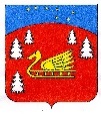 Совет депутатов муниципального образования Красноозерное сельское поселение муниципального образования Приозерский муниципальный район Ленинградской области.Р Е Ш Е Н И Е                   от  22  ноября  2021 года     № 109О         проекте     решения      Совета      депутатовМО       Красноозерное          сельское     поселение«О    бюджете       муниципального     образования Красноозерное сельское поселение муниципального образования   Приозерский муниципальный район Ленинградской области на 2022 год и плановый период 2023 и 2024 годов».         Рассмотрев проект решения совета депутатов МО Красноозерное сельское поселение «О    бюджете       муниципального     образования Красноозерное сельское поселение муниципального образования   Приозерский муниципальный район Ленинградской области на 2022 год и плановый период 2023 и 2024 годов». Совет депутатов МО Красноозерное сельское поселение МО Приозерский муниципальный район Ленинградской области РЕШИЛ:1. Утвердить проект решения совета депутатов МО Красноозерное сельское поселение «О    бюджете       муниципального     образования Красноозерное сельское поселение муниципального образования   Приозерский муниципальный район Ленинградской области на 2022 год и плановый период 2023 и 2024 годов». (приложение 1)2. Опубликовать решение в средствах массовой информации и разместить на сайте администрации МО Красноозерное сельское поселение «http://krasnoozernoe.ru».         3. Провести публичные слушания по проекту решения «О бюджете муниципального образования Красноозерное сельское поселение муниципального образования Приозерский муниципальный район Ленинградской области на 2022 год и плановый период 2023 и 2024 годов».        4.  Настоящее решение вступает в силу на следующий день после его официального опубликования.Глава муниципального образованияКрасноозерное сельское поселение                                                        М.И КаппушевИсп.: Смирнова Н.Г. Тел.:8(81379)67525Разослано: Дело-2, КФ-1,КСО-1; Прокуратура -1;  Утверждено:решением Совета Депутатов муниципального образования Красноозерное сельское поселение Приозерского муниципального района Ленинградской области              от 22  ноября  2021 года  № 109Приложение №1Совет депутатов муниципального образования Красноозерное сельское поселение муниципального образования Приозерский муниципальный район Ленинградской области.Р Е Ш Е Н И Е                   О бюджете муниципального образования Красноозерное сельское поселение муниципального образования Приозерский муниципальный район Ленинградской области на 2022 год и плановый период 2023 и 2024 годов.Утверждено:решением Совета Депутатов муниципального образования Красноозерное сельское поселение Приозерского муниципального района Ленинградской области                   от декабря 2021 года  №КодНаименование2022 год123000 01 05 00 00 00 0000 000Изменение остатков средств на счетах по учету средств бюджета              1053,9000 01 06 00 00 00 0000 000Иные источники внутреннего финансирования дефицитов бюджетов0,0Всего источников внутреннего финансирования1053,9Утверждено:решением Совета Депутатов муниципального образования Красноозерное сельское поселение Приозерского муниципального района Ленинградской области                   от декабря 2021 года  №КодНаименование2023 год2024 год1234000 01 05 00 00 00 0000 000Изменение остатков средств на счетах по учету средств бюджета1604,71627,2000 01 06 00 00 00 0000 000Иные источники внутреннего финансирования дефицитов бюджетов1604,71627,2Всего источников внутреннего финансирования1604,7    1627,2АдминистратордоходаКод                                        бюджетной классификации Российской ФедерацииНаименование доходаСумма тыс.руб1 00 00000 00 0000 000ДОХОДЫ15631,9 1821 01 00000 00 0000 000НАЛОГ НА ПРИБЫЛЬ, ДОХОДЫ3600,0 1821 01 02000 01 0000 110Налог на доходы физических лиц3600,01001 03 00000 01 0000 000НАЛОГИ НА ТОВАРЫ (РАБОТЫ, УСЛУГИ), РЕАЛИЗУЕМЫЕ НА ТЕРРИТОРИИ РОССИЙСКОЙ ФЕДЕРАЦИИ1753,51001 03 02000 01 0000 110Акцизы по подакцизным товарам (продукции), производимым на территории Российской Федерации1753,51821 06 01000 10 0000 000НАЛОГИ НА ИМУЩЕСТВО9720,01821 06 01000 10 0000 110Налог на имущество физических лиц680,01821 06 06000 10 0000 110Земельный налог9040,0 0291 11 00000 00 0000 000ДОХОДЫ ОТ ИСПОЛЬЗОВАНИЯ ИМУЩЕСТВА, НАХОДЯЩЕГОСЯ В ГОСУДАРСТВЕННОЙ И МУНИЦИПАЛЬНОЙ СОБСТВЕННОСТИ558,4 0291 11 05075 10 0000 120Доходы от сдачи в аренду имущества, составляющего казну сельских поселений (за исключением земельных участков)450,00291 11 09045 10 0000 120Прочие поступления от использования имущества, находящегося в собственности сельских поселений (за исключением имущества муниципальных бюджетных и автономных учреждений, а также имущества муниципальных унитарных предприятий, в том числе казенных)108,40292 00 00000 00 0000 000БЕЗВОЗМЕЗДНЫЕ ПОСТУПЛЕНИЯ72109,90292 02 16001 10 0000 150Дотации бюджетам сельских поселений на выравнивание бюджетной обеспеченности из бюджетов муниципальных районов211,90292 02 20216 10 0000 150Субсидии бюджетам сельских поселений на осуществление дорожной деятельности в отношении автомобильных дорог общего пользования, а также капитального ремонта и ремонта дворовых территорий многоквартирных домов, проездов к дворовым территориям многоквартирных домов населенных пунктов0,00292 02 20077 10 0000 150Субсидии бюджетам сельских поселений на софинансирование капитальных вложений в объекты муниципальной собственности66035,30292 02 29999 10 0000 150Прочие субсидии бюджетам сельских поселений3706,20292 02 30024 10 0000 150Субвенции бюджетам сельских поселений на выполнение передаваемых полномочий субъектов Российской Федерации3,50292 02 35118 10 0000 150Субвенция бюджетам сельских поселений на осуществление полномочий по первичному воинскому учету на территориях, где отсутствуют военные комиссариаты.153,00292 02 49999 10 0000 150Прочие межбюджетные трансферты, передаваемые бюджетам сельских поселений2000,0ВСЕГО ДОХОДОВ87741,8АдминистратордоходаКод                                        бюджетной классификации Российской ФедерацииНаименование доходаСумма2022 годСумма 2023 год1 00 00000 00 0000 000ДОХОДЫ 16047,616316,1 1821 01 00000 00 0000 000НАЛОГ НА ПРИБЫЛЬ, ДОХОДЫ3700,33800,0 1821 01 02000 01 0000 110Налог на доходы физических лиц3700,33800,001001 03 00000 01 0000 000НАЛОГИ НА ТОВАРЫ (РАБОТЫ, УСЛУГИ), РЕАЛИЗУЕМЫЕ НА ТЕРРИТОРИИ РОССИЙСКОЙ ФЕДЕРАЦИИ1804,71881,61001 03 02000 01 0000 110Акцизы по подакцизным товарам (продукции), производимым на территории Российской Федерации1804,71881,61821 06 01000 10 0000 000НАЛОГИ НА ИМУЩЕСТВО9974,210056,11821 06 01000 10 0000 110Налог на имущество физических лиц690,0700,01821 06 06000 10 0000 110Земельный налог9284,29356,10291 11 00000 00 0000 000ДОХОДЫ ОТ ИСПОЛЬЗОВАНИЯ ИМУЩЕСТВА, НАХОДЯЩЕГОСЯ В ГОСУДАРСТВЕННОЙ И МУНИЦИПАЛЬНОЙ СОБСТВЕННОСТИ568,4578,4 0291 11 05075 10 0000 120Доходы от сдачи в аренду имущества, составляющего казну сельских поселений (за исключением земельных участков)460,0470,00291 11 09045 10 0000 120Прочие поступления от использования имущества, находящегося в собственности сельских поселений (за исключением имущества муниципальных бюджетных и автономных учреждений, а также имущества муниципальных унитарных предприятий, в том числе казенных)108,4108,40292 00 00000 00 0000 000БЕЗВОЗМЕЗДНЫЕ ПОСТУПЛЕНИЯ100838,770,80292 02 16001 10 0000 150Дотации бюджетам сельских поселений на выравнивание бюджетной обеспеченности из бюджетов муниципальных районов0,00,00292 02 20216 10 0000 150Субсидии бюджетам сельских поселений на осуществление дорожной деятельности в отношении автомобильных дорог общего пользования, а также капитального ремонта и ремонта дворовых территорий многоквартирных домов, проездов к дворовым территориям многоквартирных домов населенных пунктов0,00,00292 02 20077 10 0000 150Субсидии бюджетам сельских поселений на софинансирование капитальных вложений в объекты муниципальной собственности100614,90,00292 02 29999 10 0000 150Прочие субсидии бюджетам сельских поселений67,367,30292 02 30024 10 0000 150Субвенции бюджетам сельских поселений на выполнение передаваемых полномочий субъектов Российской Федерации3,53,50292 02 35118 10 0000 150Субвенция бюджетам сельских поселений на осуществление полномочий по первичному воинскому учету на территориях, где отсутствуют военные комиссариаты.153,00,00292 02 49999 10 0000 150Прочие межбюджетные трансферты, передаваемые бюджетам сельских поселений0,00,0ВСЕГО ДОХОДОВ116886,316386,9Наименование вида доходаНорматив (процент) распределения отчислений в бюджет МО Красноозерное сельское поселениеПрочие доходы оказания платных услуг (работ) получателями средств бюджетов сельских поселений100Прочие доходы от компенсации затрат бюджетов сельских поселений100Прочие поступления от денежных взысканий (штрафов) и иных сумм в возмещение ущерба, зачисляемые в бюджеты сельских поселений100Невыясненные поступления, зачисляемые в бюджеты сельских поселений100Прочие неналоговые доходы бюджетов сельских поселений100РАСПРЕДЕЛЕНИЕбюджетных ассигнований  по целевым статьям                                                                                                                                              (муниципальным программам муниципального образования Красноозерное сельское поселение       муниципального образования Приозерский муниципальный район Ленинградской области  и непрограммным направлениям деятельности), группам и подгруппам видов расходов, разделам  и подразделам классификации расходов бюджетов  на 2022 год и плановый период 2023 и 2024 годов.НаименованиеКЦСРКВРРзПРСуммаНаименованиеКЦСРКВРРзПРСуммаВсего88 795,7МУНИЦИПАЛЬНАЯ ПРОГРАММА "РАЗВИТИЕ МУНИЦИПАЛЬНОЙ СЛУЖБЫ В МУНИЦИПАЛЬНОМ ОБРАЗОВАНИИ"20.0.00.0000035,0Комплексы процессных мероприятий20.4.00.0000035,0Комплекс процессных мероприятий «Развитие муниципальной службы»20.4.01.0000035,0Мероприятия по поддержке развития муниципальной службы20.4.01.4219035,0Закупка товаров, работ и услуг для обеспечения государственных (муниципальных) нужд20.4.01.4219020035,0Иные закупки товаров, работ и услуг для обеспечения государственных (муниципальных) нужд20.4.01.4219024035,0Прочая закупка товаров, работ и услуг20.4.01.4219024435,0Функционирование Правительства Российской Федерации, высших исполнительных органов государственной власти субъектов Российской Федерации, местных администраций20.4.01.42190244010435,0МУНИЦИПАЛЬНАЯ ПРОГРАММА "РАЗВИТИЕ КУЛЬТУРЫ И ФИЗИЧЕСКОЙ КУЛЬТУРЫ В МУНИЦИПАЛЬНОМ ОБРАЗОВАНИИ"23.0.00.000006 182,0Комплексы процессных мероприятий23.4.00.000006 182,0Комплекс процессных мероприятий "Развитие культурно-досуговой деятельности"23.4.01.000005 770,7Обеспечение деятельности муниципальных казенных учреждений23.4.01.220603 182,3Расходы на выплаты персоналу в целях обеспечения выполнения функций государственными (муниципальными) органами, казенными учреждениями, органами управления государственными внебюджетными фондами23.4.01.22060100807,3Расходы на выплаты персоналу казенных учреждений23.4.01.22060110807,3Фонд оплаты труда учреждений23.4.01.22060111620,0Культура23.4.01.220601110801620,0Взносы по обязательному социальному страхованию на выплаты по оплате труда работников и иные выплаты работникам учреждений23.4.01.22060119187,3Культура23.4.01.220601190801187,3Закупка товаров, работ и услуг для обеспечения государственных (муниципальных) нужд23.4.01.220602002 375,0Иные закупки товаров, работ и услуг для обеспечения государственных (муниципальных) нужд23.4.01.220602402 375,0Прочая закупка товаров, работ и услуг23.4.01.220602441 225,0Культура23.4.01.2206024408011 225,0Закупка энергетических ресурсов23.4.01.220602471 150,0Культура23.4.01.2206024708011 150,0Обеспечение выплат стимулирующего характера работникам муниципальных учреждений культуры Ленинградской области23.4.01.S03601 291,5Расходы на выплаты персоналу в целях обеспечения выполнения функций государственными (муниципальными) органами, казенными учреждениями, органами управления государственными внебюджетными фондами23.4.01.S03601001 291,5Расходы на выплаты персоналу казенных учреждений23.4.01.S03601101 291,5Фонд оплаты труда учреждений23.4.01.S0360111991,9Культура23.4.01.S03601110801991,9Взносы по обязательному социальному страхованию на выплаты по оплате труда работников и иные выплаты работникам учреждений23.4.01.S0360119299,6Культура23.4.01.S03601190801299,6Поддержка развития общественной инфраструктуры муниципального значения23.4.01.S48401 297,0Закупка товаров, работ и услуг для обеспечения государственных (муниципальных) нужд23.4.01.S48402001 297,0Иные закупки товаров, работ и услуг для обеспечения государственных (муниципальных) нужд23.4.01.S48402401 297,0Прочая закупка товаров, работ и услуг23.4.01.S48402441 297,0Культура23.4.01.S484024408011 297,0Комплекс процессных мероприятий " Поддержка творческих народных коллективов"23.4.03.00000411,2Обеспечение деятельности муниципальных казенных учреждений23.4.03.22060226,7Расходы на выплаты персоналу в целях обеспечения выполнения функций государственными (муниципальными) органами, казенными учреждениями, органами управления государственными внебюджетными фондами23.4.03.22060100125,7Расходы на выплаты персоналу казенных учреждений23.4.03.22060110125,7Фонд оплаты труда учреждений23.4.03.2206011199,0Культура23.4.03.22060111080199,0Взносы по обязательному социальному страхованию на выплаты по оплате труда работников и иные выплаты работникам учреждений23.4.03.2206011926,7Культура23.4.03.22060119080126,7Закупка товаров, работ и услуг для обеспечения государственных (муниципальных) нужд23.4.03.22060200101,0Иные закупки товаров, работ и услуг для обеспечения государственных (муниципальных) нужд23.4.03.22060240101,0Прочая закупка товаров, работ и услуг23.4.03.22060244101,0Культура23.4.03.220602440801101,0Обеспечение выплат стимулирующего характера работникам муниципальных учреждений культуры Ленинградской области23.4.03.S0360184,5Расходы на выплаты персоналу в целях обеспечения выполнения функций государственными (муниципальными) органами, казенными учреждениями, органами управления государственными внебюджетными фондами23.4.03.S0360100184,5Расходы на выплаты персоналу казенных учреждений23.4.03.S0360110184,5Фонд оплаты труда учреждений23.4.03.S0360111141,7Культура23.4.03.S03601110801141,7Взносы по обязательному социальному страхованию на выплаты по оплате труда работников и иные выплаты работникам учреждений23.4.03.S036011942,8Культура23.4.03.S0360119080142,8МУНИЦИПАЛЬНАЯ ПРОГРАММА "ОБЕСПЕЧЕНИЕ КАЧЕСТВЕННЫМ ЖИЛЬЕМ ГРАЖДАН НА ТЕРРИТОРИИ МУНИЦИПАЛЬНОГО ОБРАЗОВАНИЯ"24.0.00.0000069 510,8Комплексы процессных мероприятий24.4.00.0000069 510,8Комплекс процессных мероприятий "Улучшение жилищных условий отдельных категорий граждан и выполнение государственных обязательств по обеспечению жильем отдельных категорий граждан"24.4.02.0000069 510,8Проектирование и строительство объектов инженерной и транспортной инфраструктуры на земельных участках, предоставленных бесплатно гражданам24.4.02.S078069 510,8Капитальные вложения в объекты государственной (муниципальной) собственности24.4.02.S078040069 510,8Бюджетные инвестиции24.4.02.S078041069 510,8Бюджетные инвестиции в объекты капитального строительства государственной (муниципальной) собственности24.4.02.S078041469 510,8Другие вопросы в области национальной экономики24.4.02.S0780414041269 510,8МУНИЦИПАЛЬНАЯ ПРОГРАММА "ОБЕСПЕЧЕНИЕ УСТОЙЧИВОГО ФУНКЦИОНИРОВАНИЯ И РАЗВИТИЯ КОММУНАЛЬНОЙ И ИНЖЕНЕРНОЙ ИНФРАСТРУКТУРЫ И ПОВЫШЕНИЕ ЭНЕРГОЭФФЕКТИВНОСТИ В МУНИЦИПАЛЬНОМ ОБРАЗОВАНИИ"25.0.00.00000920,0Комплексы процессных мероприятий25.4.00.00000700,0Комплекс процессных мероприятий "Поддержка преобразований в жилищно-коммунальной сфере на территории Ленинградской области для обеспечения условий проживания населения"25.4.03.00000700,0Мероприятия в области жилищно-коммунального хозяйства25.4.03.42450700,0Иные бюджетные ассигнования25.4.03.42450800700,0Субсидии юридическим лицам (кроме некоммерческих организаций), индивидуальным предпринимателям, физическим лицам - производителям товаров, работ, услуг25.4.03.42450810700,0Субсидии на возмещение недополученных доходов и (или) возмещение фактически понесенных затрат в связи с производством (реализацией) товаров, выполнением работ, оказанием услуг25.4.03.42450811700,0Коммунальное хозяйство25.4.03.424508110502700,0Мероприятия, направленные на достижение целей проектов25.8.00.00000220,0Мероприятия, направленные на достижение цели федерального проекта "Содействие развитию инфраструктуры субъектов Российской Федерации (муниципальных образований)"25.8.02.00000220,0Мероприятия в области жилищно-коммунального хозяйства25.8.02.42450220,0Закупка товаров, работ и услуг для обеспечения государственных (муниципальных) нужд25.8.02.42450200220,0Иные закупки товаров, работ и услуг для обеспечения государственных (муниципальных) нужд25.8.02.42450240220,0Прочая закупка товаров, работ и услуг25.8.02.42450244220,0Коммунальное хозяйство25.8.02.424502440502220,0МУНИЦИПАЛЬНАЯ ПРОГРАММА "БЛАГОУСТРОЙСТВО ТЕРРИТОРИИ МУНИЦИПАЛЬНОГО ОБРАЗОВАНИЯ"26.0.00.000001 657,0Комплексы процессных мероприятий26.4.00.000001 657,0Комплекс процессных мероприятий «Совершенствование системы благоустройства»26.4.01.000001 550,0Уличное освещение26.4.01.425101 000,0Закупка товаров, работ и услуг для обеспечения государственных (муниципальных) нужд26.4.01.425102001 000,0Иные закупки товаров, работ и услуг для обеспечения государственных (муниципальных) нужд26.4.01.425102401 000,0Закупка энергетических ресурсов26.4.01.425102471 000,0Благоустройство26.4.01.4251024705031 000,0Благоустройство и озеленение26.4.01.42520500,0Закупка товаров, работ и услуг для обеспечения государственных (муниципальных) нужд26.4.01.42520200500,0Иные закупки товаров, работ и услуг для обеспечения государственных (муниципальных) нужд26.4.01.42520240500,0Прочая закупка товаров, работ и услуг26.4.01.42520244500,0Благоустройство26.4.01.425202440503500,0Организация и содержание мест захоронения26.4.01.4255050,0Закупка товаров, работ и услуг для обеспечения государственных (муниципальных) нужд26.4.01.4255020050,0Иные закупки товаров, работ и услуг для обеспечения государственных (муниципальных) нужд26.4.01.4255024050,0Прочая закупка товаров, работ и услуг26.4.01.4255024450,0Благоустройство26.4.01.42550244050350,0Комплекс процессных мероприятий "Охрана окружающей среды"26.4.02.00000100,0Мероприятия по охране окружающей среды26.4.02.42540100,0Закупка товаров, работ и услуг для обеспечения государственных (муниципальных) нужд26.4.02.42540200100,0Иные закупки товаров, работ и услуг для обеспечения государственных (муниципальных) нужд26.4.02.42540240100,0Прочая закупка товаров, работ и услуг26.4.02.42540244100,0Благоустройство26.4.02.425402440503100,0Комплекс процессных мероприятий "Реализация функций в сфере обращения с отходами"26.4.03.000007,0Мероприятия в области жилищно-коммунального хозяйства26.4.03.424507,0Закупка товаров, работ и услуг для обеспечения государственных (муниципальных) нужд26.4.03.424502007,0Иные закупки товаров, работ и услуг для обеспечения государственных (муниципальных) нужд26.4.03.424502407,0Прочая закупка товаров, работ и услуг26.4.03.424502447,0Благоустройство26.4.03.4245024405037,0МУНИЦИПАЛЬНАЯ ПРОГРАММА "РАЗВИТИЕ АВТОМОБИЛЬНЫХ ДОРОГ МУНИЦИПАЛЬНОГО ОБРАЗОВАНИЯ"27.0.00.000001 788,9Мероприятия, направленные на достижение целей проектов27.8.00.000001 788,9Мероприятия, направленные на достижение цели федерального проекта "Дорожная сеть"27.8.01.000001 788,9Мероприятия по капитальному ремонту и ремонту автомобильных дорог27.8.01.422701 788,9Закупка товаров, работ и услуг для обеспечения государственных (муниципальных) нужд27.8.01.422702001 788,9Иные закупки товаров, работ и услуг для обеспечения государственных (муниципальных) нужд27.8.01.422702401 788,9Прочая закупка товаров, работ и услуг27.8.01.422702441 788,9Дорожное хозяйство (дорожные фонды)27.8.01.4227024404091 788,9МУНИЦИПАЛЬНАЯ ПРОГРАММА "УСТОЙЧИВОЕ ОБЩЕСТВЕННОЕ РАЗВИТИЕ В МУНИЦИПАЛЬНОМ ОБРАЗОВАНИИ"28.0.00.000002 138,9Комплексы процессных мероприятий28.4.00.000002 138,9Комплекс процессных мероприятий "Содействие развитию участия населения в осуществлении местного самоуправления в Ленинградской области"28.4.01.000001 932,8Реализация областного закона от 15 января 2018 года № 3-оз "О содействии участию населения в осуществлении местного самоуправления в иных формах на территориях административных центров и городских поселков муниципальных образований Ленинградской области"28.4.01.S46601 224,0Закупка товаров, работ и услуг для обеспечения государственных (муниципальных) нужд28.4.01.S46602001 224,0Иные закупки товаров, работ и услуг для обеспечения государственных (муниципальных) нужд28.4.01.S46602401 224,0Прочая закупка товаров, работ и услуг28.4.01.S46602441 224,0Благоустройство28.4.01.S466024405031 224,0Реализация областного закона от 28 декабря 2018 года № 147-оз "О старостах сельских населенных пунктов Ленинградской области и содействии участию населения в осуществлении местного самоуправления в иных формах на частях территорий муниципальных образований Ленинградской области"28.4.01.S4770708,8Закупка товаров, работ и услуг для обеспечения государственных (муниципальных) нужд28.4.01.S4770200708,8Иные закупки товаров, работ и услуг для обеспечения государственных (муниципальных) нужд28.4.01.S4770240708,8Прочая закупка товаров, работ и услуг28.4.01.S4770244708,8Благоустройство28.4.01.S47702440503708,8Комплекс процессных мероприятий "Развитие и поддержка малого и среднего предпринимательства на территории муниципального образования"28.4.02.0000010,0Мероприятия по поддержке малого и среднего предпринимательства28.4.02.4236010,0Закупка товаров, работ и услуг для обеспечения государственных (муниципальных) нужд28.4.02.4236020010,0Иные закупки товаров, работ и услуг для обеспечения государственных (муниципальных) нужд28.4.02.4236024010,0Прочая закупка товаров, работ и услуг28.4.02.4236024410,0Другие вопросы в области национальной экономики28.4.02.42360244041210,0Комплекс процессных мероприятий "Проведение молодежных массовых мероприятий, содействию трудовой адаптации и занятости молодежи"28.4.03.00000176,1Организация и проведение мероприятий для детей и молодежи, содействие трудовой адаптации и занятости молодежи28.4.03.4277098,0Расходы на выплаты персоналу в целях обеспечения выполнения функций государственными (муниципальными) органами, казенными учреждениями, органами управления государственными внебюджетными фондами28.4.03.4277010098,0Расходы на выплаты персоналу казенных учреждений28.4.03.4277011098,0Иные выплаты, за исключением фонда оплаты труда учреждений, лицам, привлекаемым согласно законодательству для выполнения отдельных полномочий28.4.03.4277011398,0Молодежная политика28.4.03.42770113070798,0Поддержка содействия трудовой адаптации и занятости молодежи28.4.03.S433078,1Закупка товаров, работ и услуг для обеспечения государственных (муниципальных) нужд28.4.03.S433020078,1Иные закупки товаров, работ и услуг для обеспечения государственных (муниципальных) нужд28.4.03.S433024078,1Прочая закупка товаров, работ и услуг28.4.03.S433024478,1Молодежная политика28.4.03.S4330244070778,1Комплекс процессных мероприятий "Подготовка землеустроительной документации, содержащей необходимые сведения для внесения в Единый государственный реестр"28.4.04.0000020,0Мероприятия по подготовке документации28.4.04.4240020,0Закупка товаров, работ и услуг для обеспечения государственных (муниципальных) нужд28.4.04.4240020020,0Иные закупки товаров, работ и услуг для обеспечения государственных (муниципальных) нужд28.4.04.4240024020,0Прочая закупка товаров, работ и услуг28.4.04.4240024420,0Другие вопросы в области национальной экономики28.4.04.42400244041220,0ОБЕСПЕЧЕНИЕ ДЕЯТЕЛЬНОСТИ ОРГАНОВ МЕСТНОГО САМОУПРАВЛЕНИЯ И НЕПРОГРАМНЫЕ РАСХОДЫ29.0.00.000006 563,1Обеспечение деятельности администрации муниципального образования29.2.00.000005 214,7Непрограммные расходы29.2.01.000005 214,7Обеспечение деятельности муниципальных служащих29.2.01.220103 413,0Расходы на выплаты персоналу в целях обеспечения выполнения функций государственными (муниципальными) органами, казенными учреждениями, органами управления государственными внебюджетными фондами29.2.01.220101002 860,0Расходы на выплаты персоналу государственных (муниципальных) органов29.2.01.220101202 860,0Фонд оплаты труда государственных (муниципальных) органов29.2.01.220101212 210,0Функционирование Правительства Российской Федерации, высших исполнительных органов государственной власти субъектов Российской Федерации, местных администраций29.2.01.2201012101042 210,0Взносы по обязательному социальному страхованию на выплаты денежного содержания и иные выплаты работникам государственных (муниципальных) органов29.2.01.22010129650,0Функционирование Правительства Российской Федерации, высших исполнительных органов государственной власти субъектов Российской Федерации, местных администраций29.2.01.220101290104650,0Закупка товаров, работ и услуг для обеспечения государственных (муниципальных) нужд29.2.01.22010200353,0Иные закупки товаров, работ и услуг для обеспечения государственных (муниципальных) нужд29.2.01.22010240353,0Прочая закупка товаров, работ и услуг29.2.01.22010244353,0Функционирование Правительства Российской Федерации, высших исполнительных органов государственной власти субъектов Российской Федерации, местных администраций29.2.01.220102440104353,0Иные бюджетные ассигнования29.2.01.22010800200,0Уплата налогов, сборов и иных платежей29.2.01.22010850200,0Уплата налога на имущество организаций и земельного налога29.2.01.22010851200,0Функционирование Правительства Российской Федерации, высших исполнительных органов государственной власти субъектов Российской Федерации, местных администраций29.2.01.220108510104200,0Обеспечение деятельности немуниципальных служащих29.2.01.22020395,0Расходы на выплаты персоналу в целях обеспечения выполнения функций государственными (муниципальными) органами, казенными учреждениями, органами управления государственными внебюджетными фондами29.2.01.22020100395,0Расходы на выплаты персоналу государственных (муниципальных) органов29.2.01.22020120395,0Фонд оплаты труда государственных (муниципальных) органов29.2.01.22020121300,0Функционирование Правительства Российской Федерации, высших исполнительных органов государственной власти субъектов Российской Федерации, местных администраций29.2.01.220201210104300,0Взносы по обязательному социальному страхованию на выплаты денежного содержания и иные выплаты работникам государственных (муниципальных) органов29.2.01.2202012995,0Функционирование Правительства Российской Федерации, высших исполнительных органов государственной власти субъектов Российской Федерации, местных администраций29.2.01.22020129010495,0Обеспечение деятельности Главы администрации29.2.01.22040850,0Расходы на выплаты персоналу в целях обеспечения выполнения функций государственными (муниципальными) органами, казенными учреждениями, органами управления государственными внебюджетными фондами29.2.01.22040100850,0Расходы на выплаты персоналу государственных (муниципальных) органов29.2.01.22040120850,0Фонд оплаты труда государственных (муниципальных) органов29.2.01.22040121650,0Функционирование Правительства Российской Федерации, высших исполнительных органов государственной власти субъектов Российской Федерации, местных администраций29.2.01.220401210104650,0Взносы по обязательному социальному страхованию на выплаты денежного содержания и иные выплаты работникам государственных (муниципальных) органов29.2.01.22040129200,0Функционирование Правительства Российской Федерации, высших исполнительных органов государственной власти субъектов Российской Федерации, местных администраций29.2.01.220401290104200,0Иные межбюджетные трансферты на исполнение полномочий поселений контрольно-счетного органа муниципальных образований29.2.01.6251015,0Межбюджетные трансферты29.2.01.6251050015,0Иные межбюджетные трансферты29.2.01.6251054015,0Обеспечение деятельности финансовых, налоговых и таможенных органов и органов финансового (финансово-бюджетного) надзора29.2.01.62510540010615,0Иные межбюджетные трансферты на исполнение полномочий по кассовому обслуживанию бюджетов поселений29.2.01.62520471,1Межбюджетные трансферты29.2.01.62520500471,1Иные межбюджетные трансферты29.2.01.62520540471,1Обеспечение деятельности финансовых, налоговых и таможенных органов и органов финансового (финансово-бюджетного) надзора29.2.01.625205400106471,1Иные межбюджетные трансферты на исполнение полномочий поселений по обеспечению малоимущих граждан, проживающих в поселении и нуждающихся в улучшении жилищных условий, жилыми помещениями29.2.01.625408,0Межбюджетные трансферты29.2.01.625405008,0Иные межбюджетные трансферты29.2.01.625405408,0Функционирование Правительства Российской Федерации, высших исполнительных органов государственной власти субъектов Российской Федерации, местных администраций29.2.01.6254054001048,0Иные межбюджетные трансферты на исполнение полномочий поселений по утверждению генеральных планов поселения, правил землепользования и застройки29.2.01.6255033,1Межбюджетные трансферты29.2.01.6255050033,1Иные межбюджетные трансферты29.2.01.6255054033,1Функционирование Правительства Российской Федерации, высших исполнительных органов государственной власти субъектов Российской Федерации, местных администраций29.2.01.62550540010433,1Иные межбюджетные трансферты на исполнение полномочий поселений в жилищно-коммунальной сфере29.2.01.625603,0Межбюджетные трансферты29.2.01.625605003,0Иные межбюджетные трансферты29.2.01.625605403,0Функционирование Правительства Российской Федерации, высших исполнительных органов государственной власти субъектов Российской Федерации, местных администраций29.2.01.6256054001043,0Иные межбюджетные трансферты на исполнение полномочий поселений по внутреннему муниципальному финансовому контролю29.2.01.6257023,0Межбюджетные трансферты29.2.01.6257050023,0Иные межбюджетные трансферты29.2.01.6257054023,0Функционирование Правительства Российской Федерации, высших исполнительных органов государственной власти субъектов Российской Федерации, местных администраций29.2.01.62570540010423,0Обеспечение выполнения отдельных государственных полномочий Ленинградской области в сфере административных правоотношений29.2.01.713403,5Закупка товаров, работ и услуг для обеспечения государственных (муниципальных) нужд29.2.01.713402003,5Иные закупки товаров, работ и услуг для обеспечения государственных (муниципальных) нужд29.2.01.713402403,5Прочая закупка товаров, работ и услуг29.2.01.713402443,5Другие общегосударственные вопросы29.2.01.7134024401133,5Непрограммные расходы органов местного самоуправления муниципального образования29.3.00.000001 348,3Непрограммные расходы29.3.01.000001 348,3Резервный фонд администрации муниципальных образований29.3.01.420105,0Иные бюджетные ассигнования29.3.01.420108005,0Резервные средства29.3.01.420108705,0Резервные фонды29.3.01.4201087001115,0Оценка недвижимости, признание прав и регулирование отношений по государственной и муниципальной собственности29.3.01.4203015,0Закупка товаров, работ и услуг для обеспечения государственных (муниципальных) нужд29.3.01.4203020015,0Иные закупки товаров, работ и услуг для обеспечения государственных (муниципальных) нужд29.3.01.4203024015,0Прочая закупка товаров, работ и услуг29.3.01.4203024415,0Другие общегосударственные вопросы29.3.01.42030244011315,0Иные обязательства, осуществляемые в рамках деятельности органов местного самоуправления29.3.01.42110360,0Закупка товаров, работ и услуг для обеспечения государственных (муниципальных) нужд29.3.01.42110200357,0Иные закупки товаров, работ и услуг для обеспечения государственных (муниципальных) нужд29.3.01.42110240357,0Прочая закупка товаров, работ и услуг29.3.01.42110244357,0Другие общегосударственные вопросы29.3.01.421102440113357,0Иные бюджетные ассигнования29.3.01.421108003,0Уплата налогов, сборов и иных платежей29.3.01.421108503,0Уплата иных платежей29.3.01.421108533,0Другие общегосударственные вопросы29.3.01.4211085301133,0Функционирование органов в сфере национальной безопасности и правоохранительной деятельности29.3.01.4220020,0Закупка товаров, работ и услуг для обеспечения государственных (муниципальных) нужд29.3.01.4220020020,0Иные закупки товаров, работ и услуг для обеспечения государственных (муниципальных) нужд29.3.01.4220024020,0Прочая закупка товаров, работ и услуг29.3.01.4220024420,0Защита населения и территории от чрезвычайных ситуаций природного и техногенного характера, пожарная безопасность29.3.01.42200244031020,0Предупреждение и ликвидация последствий чрезвычайных ситуаций и стихийных бедствий природного и техногенного характера29.3.01.4225020,0Закупка товаров, работ и услуг для обеспечения государственных (муниципальных) нужд29.3.01.4225020020,0Иные закупки товаров, работ и услуг для обеспечения государственных (муниципальных) нужд29.3.01.4225024020,0Прочая закупка товаров, работ и услуг29.3.01.4225024420,0Гражданская оборона29.3.01.42250244030920,0Взнос на капитальный ремонт общего имущества многоквартирных домов региональному оператору29.3.01.42370130,0Иные бюджетные ассигнования29.3.01.42370800130,0Уплата налогов, сборов и иных платежей29.3.01.42370850130,0Уплата иных платежей29.3.01.42370853130,0Жилищное хозяйство29.3.01.423708530501130,0Пенсии за выслугу лет и доплаты к пенсиям лицам, замещавшим муниципальные должности29.3.01.43010645,4Социальное обеспечение и иные выплаты населению29.3.01.43010300645,4Публичные нормативные социальные выплаты гражданам29.3.01.43010310645,4Иные пенсии, социальные доплаты к пенсиям29.3.01.43010312645,4Пенсионное обеспечение29.3.01.430103121001645,4Осуществление первичного воинского учета на территориях, где отсутствуют военные комиссариаты29.3.01.51180153,0Расходы на выплаты персоналу в целях обеспечения выполнения функций государственными (муниципальными) органами, казенными учреждениями, органами управления государственными внебюджетными фондами29.3.01.51180100136,3Расходы на выплаты персоналу государственных (муниципальных) органов29.3.01.51180120136,3Фонд оплаты труда государственных (муниципальных) органов29.3.01.51180121104,7Мобилизационная и вневойсковая подготовка29.3.01.511801210203104,7Взносы по обязательному социальному страхованию на выплаты денежного содержания и иные выплаты работникам государственных (муниципальных) органов29.3.01.5118012931,7Мобилизационная и вневойсковая подготовка29.3.01.51180129020331,7Закупка товаров, работ и услуг для обеспечения государственных (муниципальных) нужд29.3.01.5118020016,6Иные закупки товаров, работ и услуг для обеспечения государственных (муниципальных) нужд29.3.01.5118024016,6Прочая закупка товаров, работ и услуг29.3.01.5118024416,6Мобилизационная и вневойсковая подготовка29.3.01.51180244020316,6РАСПРЕДЕЛЕНИЕбюджетных ассигнований  по целевым статьям                                                                                                                                              (муниципальным программам муниципального образования Красноозерное сельское поселение       муниципального образования Приозерский муниципальный район Ленинградской области  и непрограммным направлениям деятельности), группам и подгруппам видов расходов, разделам  и подразделам классификации расходов бюджетов  на 2021 год и плановый период 2022 и 2023 годов.НаименованиеЦСРВРРзПР2023 г.2024 г.НаименованиеЦСРВРРзПР2023 г.2024 г.Всего118 038,417 069,7МУНИЦИПАЛЬНАЯ ПРОГРАММА "РАЗВИТИЕ МУНИЦИПАЛЬНОЙ СЛУЖБЫ В МУНИЦИПАЛЬНОМ ОБРАЗОВАНИИ"20.4.00.0000030,060,0Комплексы процессных мероприятий20.4.01.0000030,060,0Комплекс процессных мероприятий «Развитие муниципальной службы»20.4.01.4219030,060,0Мероприятия по поддержке развития муниципальной службы20.4.01.4219030,060,0Закупка товаров, работ и услуг для обеспечения государственных (муниципальных) нужд20.4.01.4219020030,060,0Иные закупки товаров, работ и услуг для обеспечения государственных (муниципальных) нужд20.4.01.4219024030,060,0Прочая закупка товаров, работ и услуг20.4.01.4219024430,060,0Функционирование Правительства Российской Федерации, высших исполнительных органов государственной власти субъектов Российской Федерации, местных администраций23.0.00.00000244010430,060,0МУНИЦИПАЛЬНАЯ ПРОГРАММА "РАЗВИТИЕ КУЛЬТУРЫ И ФИЗИЧЕСКОЙ КУЛЬТУРЫ В МУНИЦИПАЛЬНОМ ОБРАЗОВАНИИ"23.4.00.000002 994,04 354,7Комплексы процессных мероприятий23.4.01.000002 994,04 354,7Комплекс процессных мероприятий "Развитие культурно-досуговой деятельности"23.4.01.220602 844,04 184,5Обеспечение деятельности муниципальных казенных учреждений23.4.01.220602 844,03 984,5Расходы на выплаты персоналу в целях обеспечения выполнения функций государственными (муниципальными) органами, казенными учреждениями, органами управления государственными внебюджетными фондами23.4.01.22060100808,01 038,5Расходы на выплаты персоналу казенных учреждений23.4.01.22060110808,01 038,5Фонд оплаты труда учреждений23.4.01.22060111620,0797,6Культура23.4.01.220601110801620,0797,6Взносы по обязательному социальному страхованию на выплаты по оплате труда работников и иные выплаты работникам учреждений23.4.01.22060119188,0240,9Культура23.4.01.220601190801188,0240,9Закупка товаров, работ и услуг для обеспечения государственных (муниципальных) нужд23.4.01.220602002 036,02 946,0Иные закупки товаров, работ и услуг для обеспечения государственных (муниципальных) нужд23.4.01.220602402 036,02 946,0Прочая закупка товаров, работ и услуг23.4.01.22060244886,01 496,0Культура23.4.01.220602440801886,01 496,0Закупка энергетических ресурсов23.4.01.220602471 150,01 450,0Культура23.4.01.4280024708011 150,01 450,0Проведение культурно-досуговых мероприятий23.4.01.42800200,0Закупка товаров, работ и услуг для обеспечения государственных (муниципальных) нужд23.4.01.42800200200,0Иные закупки товаров, работ и услуг для обеспечения государственных (муниципальных) нужд23.4.01.42800240200,0Прочая закупка товаров, работ и услуг23.4.01.42800244200,0Другие вопросы в области культуры, кинематографии23.4.03.000002440804200,0Комплекс процессных мероприятий " Поддержка творческих народных коллективов"23.4.03.22060150,0170,2Обеспечение деятельности муниципальных казенных учреждений23.4.03.22060150,0170,2Расходы на выплаты персоналу в целях обеспечения выполнения функций государственными (муниципальными) органами, казенными учреждениями, органами управления государственными внебюджетными фондами23.4.03.22060100126,0140,2Расходы на выплаты персоналу казенных учреждений23.4.03.22060110126,0140,2Фонд оплаты труда учреждений23.4.03.2206011198,0110,0Культура23.4.03.22060111080198,0110,0Взносы по обязательному социальному страхованию на выплаты по оплате труда работников и иные выплаты работникам учреждений23.4.03.2206011928,030,2Культура23.4.03.22060119080128,030,2Закупка товаров, работ и услуг для обеспечения государственных (муниципальных) нужд23.4.03.2206020024,030,0Иные закупки товаров, работ и услуг для обеспечения государственных (муниципальных) нужд23.4.03.2206024024,030,0Прочая закупка товаров, работ и услуг23.4.03.2206024424,030,0Культура24.0.00.00000244080124,030,0МУНИЦИПАЛЬНАЯ ПРОГРАММА "ОБЕСПЕЧЕНИЕ КАЧЕСТВЕННЫМ ЖИЛЬЕМ ГРАЖДАН НА ТЕРРИТОРИИ МУНИЦИПАЛЬНОГО ОБРАЗОВАНИЯ"24.4.00.00000105 910,4Комплексы процессных мероприятий24.4.02.00000105 910,4Комплекс процессных мероприятий "Улучшение жилищных условий отдельных категорий граждан и выполнение государственных обязательств по обеспечению жильем отдельных категорий граждан"24.4.02.S0780105 910,4Проектирование и строительство объектов инженерной и транспортной инфраструктуры на земельных участках, предоставленных бесплатно гражданам24.4.02.S0780105 910,4Капитальные вложения в объекты государственной (муниципальной) собственности24.4.02.S0780400105 910,4Бюджетные инвестиции24.4.02.S0780410105 910,4Бюджетные инвестиции в объекты капитального строительства государственной (муниципальной) собственности24.4.02.S0780414105 910,4Другие вопросы в области национальной экономики25.0.00.000004140412105 910,4МУНИЦИПАЛЬНАЯ ПРОГРАММА "ОБЕСПЕЧЕНИЕ УСТОЙЧИВОГО ФУНКЦИОНИРОВАНИЯ И РАЗВИТИЯ КОММУНАЛЬНОЙ И ИНЖЕНЕРНОЙ ИНФРАСТРУКТУРЫ И ПОВЫШЕНИЕ ЭНЕРГОЭФФЕКТИВНОСТИ В МУНИЦИПАЛЬНОМ ОБРАЗОВАНИИ"25.4.00.00000900,01 150,0Комплексы процессных мероприятий25.4.03.00000700,0900,0Комплекс процессных мероприятий "Поддержка преобразований в жилищно-коммунальной сфере на территории Ленинградской области для обеспечения условий проживания населения"25.4.03.42450700,0900,0Мероприятия в области жилищно-коммунального хозяйства25.4.03.42450700,0900,0Иные бюджетные ассигнования25.4.03.42450800700,0900,0Субсидии юридическим лицам (кроме некоммерческих организаций), индивидуальным предпринимателям, физическим лицам - производителям товаров, работ, услуг25.4.03.42450810700,0900,0Субсидии на возмещение недополученных доходов и (или) возмещение фактически понесенных затрат в связи с производством (реализацией) товаров, выполнением работ, оказанием услуг25.4.03.42450811700,0900,0Коммунальное хозяйство25.8.00.000008110502700,0900,0Мероприятия, направленные на достижение целей проектов25.8.02.00000200,0250,0Мероприятия, направленные на достижение цели федерального проекта "Содействие развитию инфраструктуры субъектов Российской Федерации (муниципальных образований)"25.8.02.42450200,0250,0Мероприятия в области жилищно-коммунального хозяйства25.8.02.42450200,0250,0Закупка товаров, работ и услуг для обеспечения государственных (муниципальных) нужд25.8.02.42450200200,0250,0Иные закупки товаров, работ и услуг для обеспечения государственных (муниципальных) нужд25.8.02.42450240200,0250,0Прочая закупка товаров, работ и услуг25.8.02.42450244200,0250,0Коммунальное хозяйство26.0.00.000002440502200,0250,0МУНИЦИПАЛЬНАЯ ПРОГРАММА "БЛАГОУСТРОЙСТВО ТЕРРИТОРИИ МУНИЦИПАЛЬНОГО ОБРАЗОВАНИЯ"26.4.00.000001 286,12 680,5Комплексы процессных мероприятий26.4.01.000001 286,12 680,5Комплекс процессных мероприятий «Совершенствование системы благоустройства»26.4.01.425101 279,12 473,5Уличное освещение26.4.01.42510629,11 593,5Закупка товаров, работ и услуг для обеспечения государственных (муниципальных) нужд26.4.01.42510200629,11 593,5Иные закупки товаров, работ и услуг для обеспечения государственных (муниципальных) нужд26.4.01.42510240629,11 593,5Прочая закупка товаров, работ и услуг26.4.01.42510244100,0Благоустройство26.4.01.425102440503100,0Закупка энергетических ресурсов26.4.01.42510247629,11 493,5Благоустройство26.4.01.425202470503629,11 493,5Благоустройство и озеленение26.4.01.42520600,0800,0Закупка товаров, работ и услуг для обеспечения государственных (муниципальных) нужд26.4.01.42520200600,0800,0Иные закупки товаров, работ и услуг для обеспечения государственных (муниципальных) нужд26.4.01.42520240600,0800,0Прочая закупка товаров, работ и услуг26.4.01.42520244600,0800,0Благоустройство26.4.01.425302440503600,0800,0Прочие мероприятия по благоустройству26.4.01.4253030,0Закупка товаров, работ и услуг для обеспечения государственных (муниципальных) нужд26.4.01.4253020030,0Иные закупки товаров, работ и услуг для обеспечения государственных (муниципальных) нужд26.4.01.4253024030,0Прочая закупка товаров, работ и услуг26.4.01.4253024430,0Благоустройство26.4.01.42550244050330,0Организация и содержание мест захоронения26.4.01.4255050,050,0Закупка товаров, работ и услуг для обеспечения государственных (муниципальных) нужд26.4.01.4255020050,050,0Иные закупки товаров, работ и услуг для обеспечения государственных (муниципальных) нужд26.4.01.4255024050,050,0Прочая закупка товаров, работ и услуг26.4.01.4255024450,050,0Благоустройство26.4.02.00000244050350,050,0Комплекс процессных мероприятий "Охрана окружающей среды"26.4.02.42540200,0Мероприятия по охране окружающей среды26.4.02.42540200,0Закупка товаров, работ и услуг для обеспечения государственных (муниципальных) нужд26.4.02.42540200200,0Иные закупки товаров, работ и услуг для обеспечения государственных (муниципальных) нужд26.4.02.42540240200,0Прочая закупка товаров, работ и услуг26.4.02.42540244200,0Благоустройство26.4.03.000002440503200,0Комплекс процессных мероприятий "Реализация функций в сфере обращения с отходами"26.4.03.424507,07,0Мероприятия в области жилищно-коммунального хозяйства26.4.03.424507,07,0Закупка товаров, работ и услуг для обеспечения государственных (муниципальных) нужд26.4.03.424502007,07,0Иные закупки товаров, работ и услуг для обеспечения государственных (муниципальных) нужд26.4.03.424502407,07,0Прочая закупка товаров, работ и услуг26.4.03.424502447,07,0Благоустройство27.0.00.0000024405037,07,0МУНИЦИПАЛЬНАЯ ПРОГРАММА "РАЗВИТИЕ АВТОМОБИЛЬНЫХ ДОРОГ МУНИЦИПАЛЬНОГО ОБРАЗОВАНИЯ"27.8.00.000001 788,91 838,9Мероприятия, направленные на достижение целей проектов27.8.01.000001 788,91 838,9Мероприятия, направленные на достижение цели федерального проекта "Дорожная сеть"27.8.01.422701 788,91 788,9Мероприятия по капитальному ремонту и ремонту автомобильных дорог27.8.01.422701 788,91 788,9Закупка товаров, работ и услуг для обеспечения государственных (муниципальных) нужд27.8.01.422702001 788,91 788,9Иные закупки товаров, работ и услуг для обеспечения государственных (муниципальных) нужд27.8.01.422702401 788,91 788,9Прочая закупка товаров, работ и услуг27.8.01.422702441 788,91 788,9Дорожное хозяйство (дорожные фонды)27.8.02.0000024404091 788,91 788,9Мероприятия, направленные на достижение цели федерального проекта "Безопасность дорожного движения"27.8.02.4228050,0Мероприятия, направленные на повышение безопасности дорожного движения27.8.02.4228050,0Закупка товаров, работ и услуг для обеспечения государственных (муниципальных) нужд27.8.02.4228020050,0Иные закупки товаров, работ и услуг для обеспечения государственных (муниципальных) нужд27.8.02.4228024050,0Прочая закупка товаров, работ и услуг27.8.02.4228024450,0Дорожное хозяйство (дорожные фонды)28.0.00.00000244040950,0МУНИЦИПАЛЬНАЯ ПРОГРАММА "УСТОЙЧИВОЕ ОБЩЕСТВЕННОЕ РАЗВИТИЕ В МУНИЦИПАЛЬНОМ ОБРАЗОВАНИИ"28.4.00.00000206,1216,1Комплексы процессных мероприятий28.4.02.00000206,1216,1Комплекс процессных мероприятий "Развитие и поддержка малого и среднего предпринимательства на территории муниципального образования"28.4.02.4236010,020,0Мероприятия по поддержке малого и среднего предпринимательства28.4.02.4236010,020,0Закупка товаров, работ и услуг для обеспечения государственных (муниципальных) нужд28.4.02.4236020010,020,0Иные закупки товаров, работ и услуг для обеспечения государственных (муниципальных) нужд28.4.02.4236024010,020,0Прочая закупка товаров, работ и услуг28.4.02.4236024410,020,0Другие вопросы в области национальной экономики28.4.03.00000244041210,020,0Комплекс процессных мероприятий "Проведение молодежных массовых мероприятий, содействию трудовой адаптации и занятости молодежи"28.4.03.42770176,1176,1Организация и проведение мероприятий для детей и молодежи, содействие трудовой адаптации и занятости молодежи28.4.03.4277098,098,0Расходы на выплаты персоналу в целях обеспечения выполнения функций государственными (муниципальными) органами, казенными учреждениями, органами управления государственными внебюджетными фондами28.4.03.4277010098,098,0Расходы на выплаты персоналу казенных учреждений28.4.03.4277011098,098,0Иные выплаты, за исключением фонда оплаты труда учреждений, лицам, привлекаемым согласно законодательству для выполнения отдельных полномочий28.4.03.4277011398,098,0Молодежная политика28.4.03.S4330113070798,098,0Поддержка содействия трудовой адаптации и занятости молодежи28.4.03.S433078,178,1Закупка товаров, работ и услуг для обеспечения государственных (муниципальных) нужд28.4.03.S433020078,178,1Иные закупки товаров, работ и услуг для обеспечения государственных (муниципальных) нужд28.4.03.S433024078,178,1Прочая закупка товаров, работ и услуг28.4.03.S433024478,178,1Молодежная политика28.4.04.00000244070778,178,1Комплекс процессных мероприятий "Подготовка землеустроительной документации, содержащей необходимые сведения для внесения в Единый государственный реестр"28.4.04.4240020,020,0Мероприятия по подготовке документации28.4.04.4240020,020,0Закупка товаров, работ и услуг для обеспечения государственных (муниципальных) нужд28.4.04.4240020020,020,0Иные закупки товаров, работ и услуг для обеспечения государственных (муниципальных) нужд28.4.04.4240024020,020,0Прочая закупка товаров, работ и услуг28.4.04.4240024420,020,0Другие вопросы в области национальной экономики29.0.00.00000244041220,020,0ОБЕСПЕЧЕНИЕ ДЕЯТЕЛЬНОСТИ ОРГАНОВ МЕСТНОГО САМОУПРАВЛЕНИЯ И НЕПРОГРАМНЫЕ РАСХОДЫ29.2.00.000004 922,96 769,5Обеспечение деятельности администрации муниципального образования29.2.01.000003 986,55 090,3Непрограммные расходы29.2.01.220103 986,55 090,3Обеспечение деятельности муниципальных служащих29.2.01.220102 953,03 692,1Расходы на выплаты персоналу в целях обеспечения выполнения функций государственными (муниципальными) органами, казенными учреждениями, органами управления государственными внебюджетными фондами29.2.01.220101002 600,03 077,1Расходы на выплаты персоналу государственных (муниципальных) органов29.2.01.220101202 600,03 077,1Фонд оплаты труда государственных (муниципальных) органов29.2.01.220101212 000,02 365,7Функционирование Правительства Российской Федерации, высших исполнительных органов государственной власти субъектов Российской Федерации, местных администраций29.2.01.2201012101042 000,02 365,7Взносы по обязательному социальному страхованию на выплаты денежного содержания и иные выплаты работникам государственных (муниципальных) органов29.2.01.22010129600,0711,4Функционирование Правительства Российской Федерации, высших исполнительных органов государственной власти субъектов Российской Федерации, местных администраций29.2.01.220101290104600,0711,4Закупка товаров, работ и услуг для обеспечения государственных (муниципальных) нужд29.2.01.22010200353,0405,0Иные закупки товаров, работ и услуг для обеспечения государственных (муниципальных) нужд29.2.01.22010240353,0405,0Прочая закупка товаров, работ и услуг29.2.01.22010244353,0405,0Функционирование Правительства Российской Федерации, высших исполнительных органов государственной власти субъектов Российской Федерации, местных администраций29.2.01.220102440104353,0405,0Иные бюджетные ассигнования29.2.01.22010800210,0Уплата налогов, сборов и иных платежей29.2.01.22010850210,0Уплата налога на имущество организаций и земельного налога29.2.01.22010851210,0Функционирование Правительства Российской Федерации, высших исполнительных органов государственной власти субъектов Российской Федерации, местных администраций29.2.01.220208510104210,0Обеспечение деятельности немуниципальных служащих29.2.01.22020280,0446,7Расходы на выплаты персоналу в целях обеспечения выполнения функций государственными (муниципальными) органами, казенными учреждениями, органами управления государственными внебюджетными фондами29.2.01.22020100280,0446,7Расходы на выплаты персоналу государственных (муниципальных) органов29.2.01.22020120280,0446,7Фонд оплаты труда государственных (муниципальных) органов29.2.01.22020121200,0343,1Функционирование Правительства Российской Федерации, высших исполнительных органов государственной власти субъектов Российской Федерации, местных администраций29.2.01.220201210104200,0343,1Взносы по обязательному социальному страхованию на выплаты денежного содержания и иные выплаты работникам государственных (муниципальных) органов29.2.01.2202012980,0103,6Функционирование Правительства Российской Федерации, высших исполнительных органов государственной власти субъектов Российской Федерации, местных администраций29.2.01.22040129010480,0103,6Обеспечение деятельности Главы администрации29.2.01.22040750,0948,0Расходы на выплаты персоналу в целях обеспечения выполнения функций государственными (муниципальными) органами, казенными учреждениями, органами управления государственными внебюджетными фондами29.2.01.22040100750,0948,0Расходы на выплаты персоналу государственных (муниципальных) органов29.2.01.22040120750,0948,0Фонд оплаты труда государственных (муниципальных) органов29.2.01.22040121600,0728,0Функционирование Правительства Российской Федерации, высших исполнительных органов государственной власти субъектов Российской Федерации, местных администраций29.2.01.220401210104600,0728,0Взносы по обязательному социальному страхованию на выплаты денежного содержания и иные выплаты работникам государственных (муниципальных) органов29.2.01.22040129150,0220,0Функционирование Правительства Российской Федерации, высших исполнительных органов государственной власти субъектов Российской Федерации, местных администраций29.2.01.713401290104150,0220,0Обеспечение выполнения отдельных государственных полномочий Ленинградской области в сфере административных правоотношений29.2.01.713403,53,5Закупка товаров, работ и услуг для обеспечения государственных (муниципальных) нужд29.2.01.713402003,53,5Иные закупки товаров, работ и услуг для обеспечения государственных (муниципальных) нужд29.2.01.713402403,53,5Прочая закупка товаров, работ и услуг29.2.01.713402443,53,5Другие общегосударственные вопросы29.3.00.0000024401133,53,5Непрограммные расходы органов местного самоуправления муниципального образования29.3.01.00000936,41 679,2Непрограммные расходы29.3.01.42010936,41 679,2Резервный фонд администрации муниципальных образований29.3.01.420105,05,0Иные бюджетные ассигнования29.3.01.420108005,05,0Резервные средства29.3.01.420108705,05,0Резервные фонды29.3.01.4211087001115,05,0Иные обязательства, осуществляемые в рамках деятельности органов местного самоуправления29.3.01.421103,0813,0Закупка товаров, работ и услуг для обеспечения государственных (муниципальных) нужд29.3.01.42110200810,0Иные закупки товаров, работ и услуг для обеспечения государственных (муниципальных) нужд29.3.01.42110240810,0Прочая закупка товаров, работ и услуг29.3.01.42110244810,0Другие общегосударственные вопросы29.3.01.421102440113810,0Иные бюджетные ассигнования29.3.01.421108003,03,0Уплата налогов, сборов и иных платежей29.3.01.421108503,03,0Уплата иных платежей29.3.01.421108533,03,0Другие общегосударственные вопросы29.3.01.4220085301133,03,0Функционирование органов в сфере национальной безопасности и правоохранительной деятельности29.3.01.4220030,0Закупка товаров, работ и услуг для обеспечения государственных (муниципальных) нужд29.3.01.4220020030,0Иные закупки товаров, работ и услуг для обеспечения государственных (муниципальных) нужд29.3.01.4220024030,0Прочая закупка товаров, работ и услуг29.3.01.4220024430,0Защита населения и территории от чрезвычайных ситуаций природного и техногенного характера, пожарная безопасность29.3.01.42250244031030,0Предупреждение и ликвидация последствий чрезвычайных ситуаций и стихийных бедствий природного и техногенного характера29.3.01.4225030,0Закупка товаров, работ и услуг для обеспечения государственных (муниципальных) нужд29.3.01.4225020030,0Иные закупки товаров, работ и услуг для обеспечения государственных (муниципальных) нужд29.3.01.4225024030,0Прочая закупка товаров, работ и услуг29.3.01.4225024430,0Гражданская оборона29.3.01.42370244030930,0Взнос на капитальный ремонт общего имущества многоквартирных домов региональному оператору29.3.01.42370130,0130,0Иные бюджетные ассигнования29.3.01.42370800130,0130,0Уплата налогов, сборов и иных платежей29.3.01.42370850130,0130,0Уплата иных платежей29.3.01.42370853130,0130,0Жилищное хозяйство29.3.01.430108530501130,0130,0Пенсии за выслугу лет и доплаты к пенсиям лицам, замещавшим муниципальные должности29.3.01.43010645,4671,2Социальное обеспечение и иные выплаты населению29.3.01.43010300645,4671,2Публичные нормативные социальные выплаты гражданам29.3.01.43010310645,4671,2Иные пенсии, социальные доплаты к пенсиям29.3.01.43010312645,4671,2Пенсионное обеспечение29.3.01.511803121001645,4671,2Осуществление первичного воинского учета на территориях, где отсутствуют военные комиссариаты29.3.01.51180153,0Расходы на выплаты персоналу в целях обеспечения выполнения функций государственными (муниципальными) органами, казенными учреждениями, органами управления государственными внебюджетными фондами29.3.01.51180100136,3Расходы на выплаты персоналу государственных (муниципальных) органов29.3.01.51180120136,3Фонд оплаты труда государственных (муниципальных) органов29.3.01.51180121104,7Мобилизационная и вневойсковая подготовка29.3.01.511801210203104,7Взносы по обязательному социальному страхованию на выплаты денежного содержания и иные выплаты работникам государственных (муниципальных) органов29.3.01.5118012931,7Мобилизационная и вневойсковая подготовка29.3.01.51180129020331,7Закупка товаров, работ и услуг для обеспечения государственных (муниципальных) нужд29.3.01.5118020016,6Иные закупки товаров, работ и услуг для обеспечения государственных (муниципальных) нужд29.3.01.5118024016,6Прочая закупка товаров, работ и услуг29.3.01.5118024416,6Мобилизационная и вневойсковая подготовка244020316,6НаименованиеРзПРКЦСРКВРСуммаНаименованиеРзПРКЦСРКВРСуммаВсего88 795,7АДМИНИСТРАЦИЯ МУНИЦИПАЛЬНОГО ОБРАЗОВАНИЯ КРАСНООЗЕРНОЕ СЕЛЬСКОЕ ПОСЕЛЕНИЕ МУНИЦИПАЛЬНОГО ОБРАЗОВАНИЯ ПРИОЗЕРСКИЙ МУНИЦИПАЛЬНЫЙ РАЙОН ЛЕНИНГРАДСКОЙ ОБЛАСТИ88 795,7ОБЩЕГОСУДАРСТВЕННЫЕ ВОПРОСЫ01005 629,7Функционирование Правительства Российской Федерации, высших исполнительных органов государственной власти субъектов Российской Федерации, местных администраций01044 760,1МУНИЦИПАЛЬНАЯ ПРОГРАММА "РАЗВИТИЕ МУНИЦИПАЛЬНОЙ СЛУЖБЫ В МУНИЦИПАЛЬНОМ ОБРАЗОВАНИИ"010420.0.00.0000035,0Комплексы процессных мероприятий010420.4.00.0000035,0Комплекс процессных мероприятий «Развитие муниципальной службы»010420.4.01.0000035,0Мероприятия по поддержке развития муниципальной службы010420.4.01.4219035,0Мероприятия по поддержке развития муниципальной службы (Закупка товаров, работ и услуг для обеспечения государственных (муниципальных) нужд)010420.4.01.4219020035,0Иные закупки товаров, работ и услуг для обеспечения государственных (муниципальных) нужд010420.4.01.4219024035,0Прочая закупка товаров, работ и услуг010420.4.01.4219024435,0ОБЕСПЕЧЕНИЕ ДЕЯТЕЛЬНОСТИ ОРГАНОВ МЕСТНОГО САМОУПРАВЛЕНИЯ И НЕПРОГРАМНЫЕ РАСХОДЫ010429.0.00.000004 725,1Обеспечение деятельности администрации муниципального образования010429.2.00.000004 725,1Непрограммные расходы010429.2.01.000004 725,1Обеспечение деятельности муниципальных служащих010429.2.01.220103 413,0Обеспечение деятельности муниципальных служащих (Расходы на выплаты персоналу в целях обеспечения выполнения функций государственными (муниципальными) органами, казенными учреждениями, органами управления государственными внебюджетными фондами)010429.2.01.220101002 860,0Расходы на выплаты персоналу государственных (муниципальных) органов010429.2.01.220101202 860,0Фонд оплаты труда государственных (муниципальных) органов010429.2.01.220101212 210,0Взносы по обязательному социальному страхованию на выплаты денежного содержания и иные выплаты работникам государственных (муниципальных) органов010429.2.01.22010129650,0Обеспечение деятельности муниципальных служащих (Закупка товаров, работ и услуг для обеспечения государственных (муниципальных) нужд)010429.2.01.22010200353,0Иные закупки товаров, работ и услуг для обеспечения государственных (муниципальных) нужд010429.2.01.22010240353,0Прочая закупка товаров, работ и услуг010429.2.01.22010244353,0Обеспечение деятельности муниципальных служащих (Иные бюджетные ассигнования)010429.2.01.22010800200,0Уплата налогов, сборов и иных платежей010429.2.01.22010850200,0Уплата налога на имущество организаций и земельного налога010429.2.01.22010851200,0Обеспечение деятельности немуниципальных служащих010429.2.01.22020395,0Обеспечение деятельности немуниципальных служащих (Расходы на выплаты персоналу в целях обеспечения выполнения функций государственными (муниципальными) органами, казенными учреждениями, органами управления государственными внебюджетными фондами)010429.2.01.22020100395,0Расходы на выплаты персоналу государственных (муниципальных) органов010429.2.01.22020120395,0Фонд оплаты труда государственных (муниципальных) органов010429.2.01.22020121300,0Взносы по обязательному социальному страхованию на выплаты денежного содержания и иные выплаты работникам государственных (муниципальных) органов010429.2.01.2202012995,0Обеспечение деятельности Главы администрации010429.2.01.22040850,0Обеспечение деятельности Главы администрации (Расходы на выплаты персоналу в целях обеспечения выполнения функций государственными (муниципальными) органами, казенными учреждениями, органами управления государственными внебюджетными фондами)010429.2.01.22040100850,0Расходы на выплаты персоналу государственных (муниципальных) органов010429.2.01.22040120850,0Фонд оплаты труда государственных (муниципальных) органов010429.2.01.22040121650,0Взносы по обязательному социальному страхованию на выплаты денежного содержания и иные выплаты работникам государственных (муниципальных) органов010429.2.01.22040129200,0Иные межбюджетные трансферты на исполнение полномочий поселений по обеспечению малоимущих граждан, проживающих в поселении и нуждающихся в улучшении жилищных условий, жилыми помещениями010429.2.01.625408,0Иные межбюджетные трансферты на исполнение полномочий поселений по обеспечению малоимущих граждан, проживающих в поселении и нуждающихся в улучшении жилищных условий, жилыми помещениями (Межбюджетные трансферты)010429.2.01.625405008,0Иные межбюджетные трансферты010429.2.01.625405408,0Иные межбюджетные трансферты на исполнение полномочий поселений по утверждению генеральных планов поселения, правил землепользования и застройки010429.2.01.6255033,1Иные межбюджетные трансферты на исполнение полномочий поселений по утверждению генеральных планов поселения, правил землепользования и застройки (Межбюджетные трансферты)010429.2.01.6255050033,1Иные межбюджетные трансферты010429.2.01.6255054033,1Иные межбюджетные трансферты на исполнение полномочий поселений в жилищно-коммунальной сфере010429.2.01.625603,0Иные межбюджетные трансферты на исполнение полномочий поселений в жилищно-коммунальной сфере (Межбюджетные трансферты)010429.2.01.625605003,0Иные межбюджетные трансферты010429.2.01.625605403,0Иные межбюджетные трансферты на исполнение полномочий поселений по внутреннему муниципальному финансовому контролю010429.2.01.6257023,0Иные межбюджетные трансферты на исполнение полномочий поселений по внутреннему муниципальному финансовому контролю (Межбюджетные трансферты)010429.2.01.6257050023,0Иные межбюджетные трансферты010429.2.01.6257054023,0Обеспечение деятельности финансовых, налоговых и таможенных органов и органов финансового (финансово-бюджетного) надзора0106486,1ОБЕСПЕЧЕНИЕ ДЕЯТЕЛЬНОСТИ ОРГАНОВ МЕСТНОГО САМОУПРАВЛЕНИЯ И НЕПРОГРАМНЫЕ РАСХОДЫ010629.0.00.00000486,1Обеспечение деятельности администрации муниципального образования010629.2.00.00000486,1Непрограммные расходы010629.2.01.00000486,1Иные межбюджетные трансферты на исполнение полномочий поселений контрольно-счетного органа муниципальных образований010629.2.01.6251015,0Иные межбюджетные трансферты на исполнение полномочий поселений контрольно-счетного органа муниципальных образований (Межбюджетные трансферты)010629.2.01.6251050015,0Иные межбюджетные трансферты010629.2.01.6251054015,0Иные межбюджетные трансферты на исполнение полномочий по кассовому обслуживанию бюджетов поселений010629.2.01.62520471,1Иные межбюджетные трансферты на исполнение полномочий по кассовому обслуживанию бюджетов поселений (Межбюджетные трансферты)010629.2.01.62520500471,1Иные межбюджетные трансферты010629.2.01.62520540471,1Резервные фонды01115,0ОБЕСПЕЧЕНИЕ ДЕЯТЕЛЬНОСТИ ОРГАНОВ МЕСТНОГО САМОУПРАВЛЕНИЯ И НЕПРОГРАМНЫЕ РАСХОДЫ011129.0.00.000005,0Непрограммные расходы органов местного самоуправления муниципального образования011129.3.00.000005,0Непрограммные расходы011129.3.01.000005,0Резервный фонд администрации муниципальных образований011129.3.01.420105,0Резервный фонд администрации муниципальных образований (Иные бюджетные ассигнования)011129.3.01.420108005,0Резервные средства011129.3.01.420108705,0Другие общегосударственные вопросы0113378,5ОБЕСПЕЧЕНИЕ ДЕЯТЕЛЬНОСТИ ОРГАНОВ МЕСТНОГО САМОУПРАВЛЕНИЯ И НЕПРОГРАМНЫЕ РАСХОДЫ011329.0.00.00000378,5Обеспечение деятельности администрации муниципального образования011329.2.00.000003,5Непрограммные расходы011329.2.01.000003,5Обеспечение выполнения отдельных государственных полномочий Ленинградской области в сфере административных правоотношений011329.2.01.713403,5Обеспечение выполнения отдельных государственных полномочий Ленинградской области в сфере административных правоотношений (Закупка товаров, работ и услуг для обеспечения государственных (муниципальных) нужд)011329.2.01.713402003,5Иные закупки товаров, работ и услуг для обеспечения государственных (муниципальных) нужд011329.2.01.713402403,5Прочая закупка товаров, работ и услуг011329.2.01.713402443,5Непрограммные расходы органов местного самоуправления муниципального образования011329.3.00.00000375,0Непрограммные расходы011329.3.01.00000375,0Оценка недвижимости, признание прав и регулирование отношений по государственной и муниципальной собственности011329.3.01.4203015,0Оценка недвижимости, признание прав и регулирование отношений по государственной и муниципальной собственности (Закупка товаров, работ и услуг для обеспечения государственных (муниципальных) нужд)011329.3.01.4203020015,0Иные закупки товаров, работ и услуг для обеспечения государственных (муниципальных) нужд011329.3.01.4203024015,0Прочая закупка товаров, работ и услуг011329.3.01.4203024415,0Иные обязательства, осуществляемые в рамках деятельности органов местного самоуправления011329.3.01.42110360,0Иные обязательства, осуществляемые в рамках деятельности органов местного самоуправления (Закупка товаров, работ и услуг для обеспечения государственных (муниципальных) нужд)011329.3.01.42110200357,0Иные закупки товаров, работ и услуг для обеспечения государственных (муниципальных) нужд011329.3.01.42110240357,0Прочая закупка товаров, работ и услуг011329.3.01.42110244357,0Иные обязательства, осуществляемые в рамках деятельности органов местного самоуправления (Иные бюджетные ассигнования)011329.3.01.421108003,00Уплата налогов, сборов и иных платежей011329.3.01.421108503,00Уплата иных платежей011329.3.01.421108533,00НАЦИОНАЛЬНАЯ ОБОРОНА0200153,0Мобилизационная и вневойсковая подготовка0203153,0ОБЕСПЕЧЕНИЕ ДЕЯТЕЛЬНОСТИ ОРГАНОВ МЕСТНОГО САМОУПРАВЛЕНИЯ И НЕПРОГРАМНЫЕ РАСХОДЫ020329.0.00.00000153,0Непрограммные расходы органов местного самоуправления муниципального образования020329.3.00.00000153,0Непрограммные расходы020329.3.01.00000153,0Осуществление первичного воинского учета на территориях, где отсутствуют военные комиссариаты020329.3.01.51180153,0Осуществление первичного воинского учета на территориях, где отсутствуют военные комиссариаты (Расходы на выплаты персоналу в целях обеспечения выполнения функций государственными (муниципальными) органами, казенными учреждениями, органами управления государственными внебюджетными фондами)020329.3.01.51180100136,4Расходы на выплаты персоналу государственных (муниципальных) органов020329.3.01.51180120136,4Фонд оплаты труда государственных (муниципальных) органов020329.3.01.51180121104,7Взносы по обязательному социальному страхованию на выплаты денежного содержания и иные выплаты работникам государственных (муниципальных) органов020329.3.01.5118012931,6Осуществление первичного воинского учета на территориях, где отсутствуют военные комиссариаты (Закупка товаров, работ и услуг для обеспечения государственных (муниципальных) нужд)020329.3.01.5118020016,6Иные закупки товаров, работ и услуг для обеспечения государственных (муниципальных) нужд020329.3.01.5118024016,6Прочая закупка товаров, работ и услуг020329.3.01.5118024416,6НАЦИОНАЛЬНАЯ БЕЗОПАСНОСТЬ И ПРАВООХРАНИТЕЛЬНАЯ ДЕЯТЕЛЬНОСТЬ030040,0Гражданская оборона030920,0ОБЕСПЕЧЕНИЕ ДЕЯТЕЛЬНОСТИ ОРГАНОВ МЕСТНОГО САМОУПРАВЛЕНИЯ И НЕПРОГРАМНЫЕ РАСХОДЫ030929.0.00.0000020,0Непрограммные расходы органов местного самоуправления муниципального образования030929.3.00.0000020,0Непрограммные расходы030929.3.01.0000020,0Предупреждение и ликвидация последствий чрезвычайных ситуаций и стихийных бедствий природного и техногенного характера030929.3.01.4225020,0Предупреждение и ликвидация последствий чрезвычайных ситуаций и стихийных бедствий природного и техногенного характера (Закупка товаров, работ и услуг для обеспечения государственных (муниципальных) нужд)030929.3.01.4225020020,0Иные закупки товаров, работ и услуг для обеспечения государственных (муниципальных) нужд030929.3.01.4225024020,0Прочая закупка товаров, работ и услуг030929.3.01.4225024420,0Защита населения и территории от чрезвычайных ситуаций природного и техногенного характера, пожарная безопасность031020,0ОБЕСПЕЧЕНИЕ ДЕЯТЕЛЬНОСТИ ОРГАНОВ МЕСТНОГО САМОУПРАВЛЕНИЯ И НЕПРОГРАМНЫЕ РАСХОДЫ031029.0.00.0000020,0Непрограммные расходы органов местного самоуправления муниципального образования031029.3.00.0000020,0Непрограммные расходы031029.3.01.0000020,0Функционирование органов в сфере национальной безопасности и правоохранительной деятельности031029.3.01.4220020,0Функционирование органов в сфере национальной безопасности и правоохранительной деятельности (Закупка товаров, работ и услуг для обеспечения государственных (муниципальных) нужд)031029.3.01.4220020020,0Иные закупки товаров, работ и услуг для обеспечения государственных (муниципальных) нужд031029.3.01.4220024020,0Прочая закупка товаров, работ и услуг031029.3.01.4220024420,0НАЦИОНАЛЬНАЯ ЭКОНОМИКА040071 329,7Дорожное хозяйство (дорожные фонды)04091 788,9МУНИЦИПАЛЬНАЯ ПРОГРАММА "РАЗВИТИЕ АВТОМОБИЛЬНЫХ ДОРОГ МУНИЦИПАЛЬНОГО ОБРАЗОВАНИЯ"040927.0.00.000001 788,9Мероприятия, направленные на достижение целей проектов040927.8.00.000001 788,9Мероприятия, направленные на достижение цели федерального проекта "Дорожная сеть"040927.8.01.000001 788,9Мероприятия по капитальному ремонту и ремонту автомобильных дорог040927.8.01.422701 788,9Мероприятия по капитальному ремонту и ремонту автомобильных дорог (Закупка товаров, работ и услуг для обеспечения государственных (муниципальных) нужд)040927.8.01.422702001 788,9Иные закупки товаров, работ и услуг для обеспечения государственных (муниципальных) нужд040927.8.01.422702401 788,9Прочая закупка товаров, работ и услуг040927.8.01.422702441 788,9Другие вопросы в области национальной экономики041269 540,8МУНИЦИПАЛЬНАЯ ПРОГРАММА "ОБЕСПЕЧЕНИЕ КАЧЕСТВЕННЫМ ЖИЛЬЕМ ГРАЖДАН НА ТЕРРИТОРИИ МУНИЦИПАЛЬНОГО ОБРАЗОВАНИЯ"041224.0.00.0000069 510,8Комплексы процессных мероприятий041224.4.00.0000069 510,8Комплекс процессных мероприятий "Улучшение жилищных условий отдельных категорий граждан и выполнение государственных обязательств по обеспечению жильем отдельных категорий граждан"041224.4.02.0000069 510,8Проектирование и строительство объектов инженерной и транспортной инфраструктуры на земельных участках, предоставленных бесплатно гражданам041224.4.02.S078069 510,8Проектирование и строительство объектов инженерной и транспортной инфраструктуры на земельных участках, предоставленных бесплатно гражданам (Капитальные вложения в объекты государственной (муниципальной) собственности)041224.4.02.S078040069 510,8Бюджетные инвестиции041224.4.02.S078041069 510,8Бюджетные инвестиции в объекты капитального строительства государственной (муниципальной) собственности041224.4.02.S078041469 510,8МУНИЦИПАЛЬНАЯ ПРОГРАММА "УСТОЙЧИВОЕ ОБЩЕСТВЕННОЕ РАЗВИТИЕ В МУНИЦИПАЛЬНОМ ОБРАЗОВАНИИ"041228.0.00.0000030,0Комплексы процессных мероприятий041228.4.00.0000030,0Комплекс процессных мероприятий "Развитие и поддержка малого и среднего предпринимательства на территории муниципального образования"041228.4.02.0000010,0Мероприятия по поддержке малого и среднего предпринимательства041228.4.02.4236010,0Мероприятия по поддержке малого и среднего предпринимательства (Закупка товаров, работ и услуг для обеспечения государственных (муниципальных) нужд)041228.4.02.4236020010,0Иные закупки товаров, работ и услуг для обеспечения государственных (муниципальных) нужд041228.4.02.4236024010,0Прочая закупка товаров, работ и услуг041228.4.02.4236024410,0Комплекс процессных мероприятий "Подготовка землеустроительной документации, содержащей необходимые сведения для внесения в Единый государственный реестр"041228.4.04.0000020,0Мероприятия по подготовке документации041228.4.04.4240020,0Мероприятия по подготовке документации (Закупка товаров, работ и услуг для обеспечения государственных (муниципальных) нужд)041228.4.04.4240020020,0Иные закупки товаров, работ и услуг для обеспечения государственных (муниципальных) нужд041228.4.04.4240024020,0Прочая закупка товаров, работ и услуг041228.4.04.4240024420,0ЖИЛИЩНО-КОММУНАЛЬНОЕ ХОЗЯЙСТВО05004 639,8Жилищное хозяйство0501130,0ОБЕСПЕЧЕНИЕ ДЕЯТЕЛЬНОСТИ ОРГАНОВ МЕСТНОГО САМОУПРАВЛЕНИЯ И НЕПРОГРАМНЫЕ РАСХОДЫ050129.0.00.00000130,0Непрограммные расходы органов местного самоуправления муниципального образования050129.3.00.00000130,0Непрограммные расходы050129.3.01.00000130,0Взнос на капитальный ремонт общего имущества многоквартирных домов региональному оператору050129.3.01.42370130,0Взнос на капитальный ремонт общего имущества многоквартирных домов региональному оператору (Иные бюджетные ассигнования)050129.3.01.42370800130,0Уплата налогов, сборов и иных платежей050129.3.01.42370850130,0Уплата иных платежей050129.3.01.42370853130,0Коммунальное хозяйство0502920,0МУНИЦИПАЛЬНАЯ ПРОГРАММА "ОБЕСПЕЧЕНИЕ УСТОЙЧИВОГО ФУНКЦИОНИРОВАНИЯ И РАЗВИТИЯ КОММУНАЛЬНОЙ И ИНЖЕНЕРНОЙ ИНФРАСТРУКТУРЫ И ПОВЫШЕНИЕ ЭНЕРГОЭФФЕКТИВНОСТИ В МУНИЦИПАЛЬНОМ ОБРАЗОВАНИИ"050225.0.00.00000920,0Комплексы процессных мероприятий050225.4.00.00000700,0Комплекс процессных мероприятий "Поддержка преобразований в жилищно-коммунальной сфере на территории Ленинградской области для обеспечения условий проживания населения"050225.4.03.00000700,0Мероприятия в области жилищно-коммунального хозяйства050225.4.03.42450700,0Мероприятия в области жилищно-коммунального хозяйства (Иные бюджетные ассигнования)050225.4.03.42450800700,0Субсидии юридическим лицам (кроме некоммерческих организаций), индивидуальным предпринимателям, физическим лицам - производителям товаров, работ, услуг050225.4.03.42450810700,0Субсидии на возмещение недополученных доходов и (или) возмещение фактически понесенных затрат в связи с производством (реализацией) товаров, выполнением работ, оказанием услуг050225.4.03.42450811700,0Мероприятия, направленные на достижение целей проектов050225.8.00.00000220,0Мероприятия, направленные на достижение цели федерального проекта "Содействие развитию инфраструктуры субъектов Российской Федерации (муниципальных образований)"050225.8.02.00000220,0Мероприятия в области жилищно-коммунального хозяйства050225.8.02.42450220,0Мероприятия в области жилищно-коммунального хозяйства (Закупка товаров, работ и услуг для обеспечения государственных (муниципальных) нужд)050225.8.02.42450200220,0Иные закупки товаров, работ и услуг для обеспечения государственных (муниципальных) нужд050225.8.02.42450240220,0Прочая закупка товаров, работ и услуг050225.8.02.42450244220,0Благоустройство05033 589,8МУНИЦИПАЛЬНАЯ ПРОГРАММА "БЛАГОУСТРОЙСТВО ТЕРРИТОРИИ МУНИЦИПАЛЬНОГО ОБРАЗОВАНИЯ"050326.0.00.000001 657,0Комплексы процессных мероприятий050326.4.00.000001 657,0Комплекс процессных мероприятий «Совершенствование системы благоустройства»050326.4.01.000001 550,0Уличное освещение050326.4.01.425101 000,0Уличное освещение (Закупка товаров, работ и услуг для обеспечения государственных (муниципальных) нужд)050326.4.01.425102001 000,0Иные закупки товаров, работ и услуг для обеспечения государственных (муниципальных) нужд050326.4.01.425102401 000,0Закупка энергетических ресурсов050326.4.01.425102471 000,0Благоустройство и озеленение050326.4.01.42520500,0Благоустройство и озеленение (Закупка товаров, работ и услуг для обеспечения государственных (муниципальных) нужд)050326.4.01.42520200500,0Иные закупки товаров, работ и услуг для обеспечения государственных (муниципальных) нужд050326.4.01.42520240500,0Прочая закупка товаров, работ и услуг050326.4.01.42520244500,0Организация и содержание мест захоронения050326.4.01.4255050,0Организация и содержание мест захоронения (Закупка товаров, работ и услуг для обеспечения государственных (муниципальных) нужд)050326.4.01.4255020050,0Иные закупки товаров, работ и услуг для обеспечения государственных (муниципальных) нужд050326.4.01.4255024050,0Прочая закупка товаров, работ и услуг050326.4.01.4255024450,0Комплекс процессных мероприятий "Охрана окружающей среды"050326.4.02.00000100,0Мероприятия по охране окружающей среды050326.4.02.42540100,0Мероприятия по охране окружающей среды (Закупка товаров, работ и услуг для обеспечения государственных (муниципальных) нужд)050326.4.02.42540200100,0Иные закупки товаров, работ и услуг для обеспечения государственных (муниципальных) нужд050326.4.02.42540240100,0Прочая закупка товаров, работ и услуг050326.4.02.42540244100,0Комплекс процессных мероприятий "Реализация функций в сфере обращения с отходами"050326.4.03.000007,0Мероприятия в области жилищно-коммунального хозяйства050326.4.03.424507,0Мероприятия в области жилищно-коммунального хозяйства (Закупка товаров, работ и услуг для обеспечения государственных (муниципальных) нужд)050326.4.03.424502007,0Иные закупки товаров, работ и услуг для обеспечения государственных (муниципальных) нужд050326.4.03.424502407,0Прочая закупка товаров, работ и услуг050326.4.03.424502447,0МУНИЦИПАЛЬНАЯ ПРОГРАММА "УСТОЙЧИВОЕ ОБЩЕСТВЕННОЕ РАЗВИТИЕ В МУНИЦИПАЛЬНОМ ОБРАЗОВАНИИ"050328.0.00.000001 932,8Комплексы процессных мероприятий050328.4.00.000001 932,8Комплекс процессных мероприятий "Содействие развитию участия населения в осуществлении местного самоуправления в Ленинградской области"050328.4.01.000001 932,8Реализация областного закона от 15 января 2018 года № 3-оз "О содействии участию населения в осуществлении местного самоуправления в иных формах на территориях административных центров и городских поселков муниципальных образований Ленинградской области"050328.4.01.S46601 224,0Реализация областного закона от 15 января 2018 года № 3-оз "О содействии участию населения в осуществлении местного самоуправления в иных формах на территориях административных центров и городских поселков муниципальных образований Ленинградской области" (Закупка товаров, работ и услуг для обеспечения государственных (муниципальных) нужд)050328.4.01.S46602001 224,0Иные закупки товаров, работ и услуг для обеспечения государственных (муниципальных) нужд050328.4.01.S46602401 224,0Прочая закупка товаров, работ и услуг050328.4.01.S46602441 224,0Реализация областного закона от 28 декабря 2018 года № 147-оз "О старостах сельских населенных пунктов Ленинградской области и содействии участию населения в осуществлении местного самоуправления в иных формах на частях территорий муниципальных образований Ленинградской области"050328.4.01.S4770708,8Реализация областного закона от 28 декабря 2018 года № 147-оз "О старостах сельских населенных пунктов Ленинградской области и содействии участию населения в осуществлении местного самоуправления в иных формах на частях территорий муниципальных образований Ленинградской области" (Закупка товаров, работ и услуг для обеспечения государственных (муниципальных) нужд)050328.4.01.S4770200708,8Иные закупки товаров, работ и услуг для обеспечения государственных (муниципальных) нужд050328.4.01.S4770240708,8Прочая закупка товаров, работ и услуг050328.4.01.S4770244708,8ОБРАЗОВАНИЕ0700176,1Молодежная политика0707176,1МУНИЦИПАЛЬНАЯ ПРОГРАММА "УСТОЙЧИВОЕ ОБЩЕСТВЕННОЕ РАЗВИТИЕ В МУНИЦИПАЛЬНОМ ОБРАЗОВАНИИ"070728.0.00.00000176,1Комплексы процессных мероприятий070728.4.00.00000176,1Комплекс процессных мероприятий "Проведение молодежных массовых мероприятий, содействию трудовой адаптации и занятости молодежи"070728.4.03.00000176,1Организация и проведение мероприятий для детей и молодежи, содействие трудовой адаптации и занятости молодежи070728.4.03.4277098,0Организация и проведение мероприятий для детей и молодежи, содействие трудовой адаптации и занятости молодежи (Расходы на выплаты персоналу в целях обеспечения выполнения функций государственными (муниципальными) органами, казенными учреждениями, органами управления государственными внебюджетными фондами)070728.4.03.4277010098,0Расходы на выплаты персоналу казенных учреждений070728.4.03.4277011098,0Иные выплаты, за исключением фонда оплаты труда учреждений, лицам, привлекаемым согласно законодательству для выполнения отдельных полномочий070728.4.03.4277011398,0Поддержка содействия трудовой адаптации и занятости молодежи070728.4.03.S433078,1Поддержка содействия трудовой адаптации и занятости молодежи (Закупка товаров, работ и услуг для обеспечения государственных (муниципальных) нужд)070728.4.03.S433020078,1Иные закупки товаров, работ и услуг для обеспечения государственных (муниципальных) нужд070728.4.03.S433024078,1Прочая закупка товаров, работ и услуг070728.4.03.S433024478,1КУЛЬТУРА, КИНЕМАТОГРАФИЯ08006 181,9Культура08016 181,9МУНИЦИПАЛЬНАЯ ПРОГРАММА "РАЗВИТИЕ КУЛЬТУРЫ И ФИЗИЧЕСКОЙ КУЛЬТУРЫ В МУНИЦИПАЛЬНОМ ОБРАЗОВАНИИ"080123.0.00.000006 181,9Комплексы процессных мероприятий080123.4.00.000006 181,9Комплекс процессных мероприятий "Развитие культурно-досуговой деятельности"080123.4.01.000005 770,8Обеспечение деятельности муниципальных казенных учреждений080123.4.01.220603 182,2Обеспечение деятельности муниципальных казенных учреждений (Расходы на выплаты персоналу в целях обеспечения выполнения функций государственными (муниципальными) органами, казенными учреждениями, органами управления государственными внебюджетными фондами)080123.4.01.22060100807,2Расходы на выплаты персоналу казенных учреждений080123.4.01.22060110807,2Фонд оплаты труда учреждений080123.4.01.22060111620,0Взносы по обязательному социальному страхованию на выплаты по оплате труда работников и иные выплаты работникам учреждений080123.4.01.22060119187,2Обеспечение деятельности муниципальных казенных учреждений (Закупка товаров, работ и услуг для обеспечения государственных (муниципальных) нужд)080123.4.01.220602002 375,0Иные закупки товаров, работ и услуг для обеспечения государственных (муниципальных) нужд080123.4.01.220602402 375,0Прочая закупка товаров, работ и услуг080123.4.01.220602441 225,0Закупка энергетических ресурсов080123.4.01.220602471 150,0Обеспечение выплат стимулирующего характера работникам муниципальных учреждений культуры Ленинградской области080123.4.01.S03601 291,5Обеспечение выплат стимулирующего характера работникам муниципальных учреждений культуры Ленинградской области (Расходы на выплаты персоналу в целях обеспечения выполнения функций государственными (муниципальными) органами, казенными учреждениями, органами управления государственными внебюджетными фондами)080123.4.01.S03601001 291,5Расходы на выплаты персоналу казенных учреждений080123.4.01.S03601101 291,5Фонд оплаты труда учреждений080123.4.01.S0360111991,9Взносы по обязательному социальному страхованию на выплаты по оплате труда работников и иные выплаты работникам учреждений080123.4.01.S0360119299,6Поддержка развития общественной инфраструктуры муниципального значения080123.4.01.S48401 297,0Поддержка развития общественной инфраструктуры муниципального значения (Закупка товаров, работ и услуг для обеспечения государственных (муниципальных) нужд)080123.4.01.S48402001 297,0Иные закупки товаров, работ и услуг для обеспечения государственных (муниципальных) нужд080123.4.01.S48402401 297,0Прочая закупка товаров, работ и услуг080123.4.01.S48402441 297,0Комплекс процессных мероприятий " Поддержка творческих народных коллективов"080123.4.03.00000411,2Обеспечение деятельности муниципальных казенных учреждений080123.4.03.22060226,7Обеспечение деятельности муниципальных казенных учреждений (Расходы на выплаты персоналу в целях обеспечения выполнения функций государственными (муниципальными) органами, казенными учреждениями, органами управления государственными внебюджетными фондами)080123.4.03.22060100125,7Расходы на выплаты персоналу казенных учреждений080123.4.03.22060110125,7Фонд оплаты труда учреждений080123.4.03.2206011199,0Взносы по обязательному социальному страхованию на выплаты по оплате труда работников и иные выплаты работникам учреждений080123.4.03.2206011926,7Обеспечение деятельности муниципальных казенных учреждений (Закупка товаров, работ и услуг для обеспечения государственных (муниципальных) нужд)080123.4.03.22060200101,0Иные закупки товаров, работ и услуг для обеспечения государственных (муниципальных) нужд080123.4.03.22060240101,0Прочая закупка товаров, работ и услуг080123.4.03.22060244101,0Обеспечение выплат стимулирующего характера работникам муниципальных учреждений культуры Ленинградской области080123.4.03.S0360184,5Обеспечение выплат стимулирующего характера работникам муниципальных учреждений культуры Ленинградской области (Расходы на выплаты персоналу в целях обеспечения выполнения функций государственными (муниципальными) органами, казенными учреждениями, органами управления государственными внебюджетными фондами)080123.4.03.S0360100184,5Расходы на выплаты персоналу казенных учреждений080123.4.03.S0360110184,5Фонд оплаты труда учреждений080123.4.03.S0360111141,7Взносы по обязательному социальному страхованию на выплаты по оплате труда работников и иные выплаты работникам учреждений080123.4.03.S036011942,8СОЦИАЛЬНАЯ ПОЛИТИКА1000645,4Пенсионное обеспечение1001645,4ОБЕСПЕЧЕНИЕ ДЕЯТЕЛЬНОСТИ ОРГАНОВ МЕСТНОГО САМОУПРАВЛЕНИЯ И НЕПРОГРАМНЫЕ РАСХОДЫ100129.0.00.00000645,4Непрограммные расходы органов местного самоуправления муниципального образования100129.3.00.00000645,4Непрограммные расходы100129.3.01.00000645,4Пенсии за выслугу лет и доплаты к пенсиям лицам, замещавшим муниципальные должности100129.3.01.43010645,4Пенсии за выслугу лет и доплаты к пенсиям лицам, замещавшим муниципальные должности (Социальное обеспечение и иные выплаты населению)100129.3.01.43010300645,4Публичные нормативные социальные выплаты гражданам100129.3.01.43010310645,4Иные пенсии, социальные доплаты к пенсиям100129.3.01.43010312645,4НаименованиеРзПРКЦСРКВР2023 г.2024 г.НаименованиеРзПРКЦСРКВР2023 г.2024 г.Всего118 038,417 069,7АДМИНИСТРАЦИЯ МУНИЦИПАЛЬНОГО ОБРАЗОВАНИЯ КРАСНООЗЕРНОЕ СЕЛЬСКОЕ ПОСЕЛЕНИЕ МУНИЦИПАЛЬНОГО ОБРАЗОВАНИЯ ПРИОЗЕРСКИЙ МУНИЦИПАЛЬНЫЙ РАЙОН ЛЕНИНГРАДСКОЙ ОБЛАСТИ118 038,417 069,7ОБЩЕГОСУДАРСТВЕННЫЕ ВОПРОСЫ01004 024,55 968,3Функционирование Правительства Российской Федерации, высших исполнительных органов государственной власти субъектов Российской Федерации, местных администраций01044 013,05 146,7МУНИЦИПАЛЬНАЯ ПРОГРАММА "РАЗВИТИЕ МУНИЦИПАЛЬНОЙ СЛУЖБЫ В МУНИЦИПАЛЬНОМ ОБРАЗОВАНИИ"010420.0.00.0000030,060,0Комплексы процессных мероприятий010420.4.00.0000030,060,0Комплекс процессных мероприятий «Развитие муниципальной службы»010420.4.01.0000030,060,0Мероприятия по поддержке развития муниципальной службы010420.4.01.4219030,060,0Мероприятия по поддержке развития муниципальной службы (Закупка товаров, работ и услуг для обеспечения государственных (муниципальных) нужд)010420.4.01.4219020030,060,0Иные закупки товаров, работ и услуг для обеспечения государственных (муниципальных) нужд010420.4.01.4219024030,060,0Прочая закупка товаров, работ и услуг010420.4.01.4219024430,060,0ОБЕСПЕЧЕНИЕ ДЕЯТЕЛЬНОСТИ ОРГАНОВ МЕСТНОГО САМОУПРАВЛЕНИЯ И НЕПРОГРАМНЫЕ РАСХОДЫ010429.0.00.000003 983,05 086,7Обеспечение деятельности администрации муниципального образования010429.2.00.000003 983,05 086,7Непрограммные расходы010429.2.01.000003 983,05 086,7Обеспечение деятельности муниципальных служащих010429.2.01.220102 953,03 692,1Обеспечение деятельности муниципальных служащих (Расходы на выплаты персоналу в целях обеспечения выполнения функций государственными (муниципальными) органами, казенными учреждениями, органами управления государственными внебюджетными фондами)010429.2.01.220101002 600,03 077,1Расходы на выплаты персоналу государственных (муниципальных) органов010429.2.01.220101202 600,03 077,1Фонд оплаты труда государственных (муниципальных) органов010429.2.01.220101212 000,02 365,7Взносы по обязательному социальному страхованию на выплаты денежного содержания и иные выплаты работникам государственных (муниципальных) органов010429.2.01.22010129600,0711,4Обеспечение деятельности муниципальных служащих (Закупка товаров, работ и услуг для обеспечения государственных (муниципальных) нужд)010429.2.01.22010200353,0405,0Иные закупки товаров, работ и услуг для обеспечения государственных (муниципальных) нужд010429.2.01.22010240353,0405,0Прочая закупка товаров, работ и услуг010429.2.01.22010244353,0405,0Обеспечение деятельности муниципальных служащих (Иные бюджетные ассигнования)010429.2.01.22010800210,0Уплата налогов, сборов и иных платежей010429.2.01.22010850210,0Уплата налога на имущество организаций и земельного налога010429.2.01.22010851210,0Обеспечение деятельности немуниципальных служащих010429.2.01.22020280,0446,7Обеспечение деятельности немуниципальных служащих (Расходы на выплаты персоналу в целях обеспечения выполнения функций государственными (муниципальными) органами, казенными учреждениями, органами управления государственными внебюджетными фондами)010429.2.01.22020100280,0446,7Расходы на выплаты персоналу государственных (муниципальных) органов010429.2.01.22020120280,0446,7Фонд оплаты труда государственных (муниципальных) органов010429.2.01.22020121200,0343,1Взносы по обязательному социальному страхованию на выплаты денежного содержания и иные выплаты работникам государственных (муниципальных) органов010429.2.01.2202012980,0103,6Обеспечение деятельности Главы администрации010429.2.01.22040750,0948,0Обеспечение деятельности Главы администрации (Расходы на выплаты персоналу в целях обеспечения выполнения функций государственными (муниципальными) органами, казенными учреждениями, органами управления государственными внебюджетными фондами)010429.2.01.22040100750,0948,0Расходы на выплаты персоналу государственных (муниципальных) органов010429.2.01.22040120750,0948,0Фонд оплаты труда государственных (муниципальных) органов010429.2.01.22040121600,0728,0Взносы по обязательному социальному страхованию на выплаты денежного содержания и иные выплаты работникам государственных (муниципальных) органов010429.2.01.22040129150,0220,0Резервные фонды01115,05,0ОБЕСПЕЧЕНИЕ ДЕЯТЕЛЬНОСТИ ОРГАНОВ МЕСТНОГО САМОУПРАВЛЕНИЯ И НЕПРОГРАМНЫЕ РАСХОДЫ011129.0.00.000005,05,0Непрограммные расходы органов местного самоуправления муниципального образования011129.3.00.000005,05,0Непрограммные расходы011129.3.01.000005,05,0Резервный фонд администрации муниципальных образований011129.3.01.420105,05,0Резервный фонд администрации муниципальных образований (Иные бюджетные ассигнования)011129.3.01.420108005,05,0Резервные средства011129.3.01.420108705,05,0Другие общегосударственные вопросы01136,5816,5ОБЕСПЕЧЕНИЕ ДЕЯТЕЛЬНОСТИ ОРГАНОВ МЕСТНОГО САМОУПРАВЛЕНИЯ И НЕПРОГРАМНЫЕ РАСХОДЫ011329.0.00.000006,5816,5Обеспечение деятельности администрации муниципального образования011329.2.00.000003,53,5Непрограммные расходы011329.2.01.000003,53,5Обеспечение выполнения отдельных государственных полномочий Ленинградской области в сфере административных правоотношений011329.2.01.713403,53,5Обеспечение выполнения отдельных государственных полномочий Ленинградской области в сфере административных правоотношений (Закупка товаров, работ и услуг для обеспечения государственных (муниципальных) нужд)011329.2.01.713402003,53,5Иные закупки товаров, работ и услуг для обеспечения государственных (муниципальных) нужд011329.2.01.713402403,53,5Прочая закупка товаров, работ и услуг011329.2.01.713402443,53,5Непрограммные расходы органов местного самоуправления муниципального образования011329.3.00.000003,0813,0Непрограммные расходы011329.3.01.000003,0813,0Иные обязательства, осуществляемые в рамках деятельности органов местного самоуправления011329.3.01.421103,0813,0Иные обязательства, осуществляемые в рамках деятельности органов местного самоуправления (Закупка товаров, работ и услуг для обеспечения государственных (муниципальных) нужд)011329.3.01.42110200810,0Иные закупки товаров, работ и услуг для обеспечения государственных (муниципальных) нужд011329.3.01.42110240810,0Прочая закупка товаров, работ и услуг011329.3.01.42110244810,0Иные обязательства, осуществляемые в рамках деятельности органов местного самоуправления (Иные бюджетные ассигнования)011329.3.01.421108003,03,0Уплата налогов, сборов и иных платежей011329.3.01.421108503,03,0Уплата иных платежей011329.3.01.421108533,03,0НАЦИОНАЛЬНАЯ ОБОРОНА0200153,0Мобилизационная и вневойсковая подготовка0203153,0ОБЕСПЕЧЕНИЕ ДЕЯТЕЛЬНОСТИ ОРГАНОВ МЕСТНОГО САМОУПРАВЛЕНИЯ И НЕПРОГРАМНЫЕ РАСХОДЫ020329.0.00.00000153,0Непрограммные расходы органов местного самоуправления муниципального образования020329.3.00.00000153,0Непрограммные расходы020329.3.01.00000153,0Осуществление первичного воинского учета на территориях, где отсутствуют военные комиссариаты020329.3.01.51180153,0Осуществление первичного воинского учета на территориях, где отсутствуют военные комиссариаты (Расходы на выплаты персоналу в целях обеспечения выполнения функций государственными (муниципальными) органами, казенными учреждениями, органами управления государственными внебюджетными фондами)020329.3.01.51180100136,4Расходы на выплаты персоналу государственных (муниципальных) органов020329.3.01.51180120136,4Фонд оплаты труда государственных (муниципальных) органов020329.3.01.51180121104,7Взносы по обязательному социальному страхованию на выплаты денежного содержания и иные выплаты работникам государственных (муниципальных) органов020329.3.01.5118012931,6Осуществление первичного воинского учета на территориях, где отсутствуют военные комиссариаты (Закупка товаров, работ и услуг для обеспечения государственных (муниципальных) нужд)020329.3.01.5118020016,6Иные закупки товаров, работ и услуг для обеспечения государственных (муниципальных) нужд020329.3.01.5118024016,6Прочая закупка товаров, работ и услуг020329.3.01.5118024416,6НАЦИОНАЛЬНАЯ БЕЗОПАСНОСТЬ И ПРАВООХРАНИТЕЛЬНАЯ ДЕЯТЕЛЬНОСТЬ030060,0Гражданская оборона030930,0ОБЕСПЕЧЕНИЕ ДЕЯТЕЛЬНОСТИ ОРГАНОВ МЕСТНОГО САМОУПРАВЛЕНИЯ И НЕПРОГРАМНЫЕ РАСХОДЫ030929.0.00.0000030,0Непрограммные расходы органов местного самоуправления муниципального образования030929.3.00.0000030,0Непрограммные расходы030929.3.01.0000030,0Предупреждение и ликвидация последствий чрезвычайных ситуаций и стихийных бедствий природного и техногенного характера030929.3.01.4225030,0Предупреждение и ликвидация последствий чрезвычайных ситуаций и стихийных бедствий природного и техногенного характера (Закупка товаров, работ и услуг для обеспечения государственных (муниципальных) нужд)030929.3.01.4225020030,0Иные закупки товаров, работ и услуг для обеспечения государственных (муниципальных) нужд030929.3.01.4225024030,0Прочая закупка товаров, работ и услуг030929.3.01.4225024430,0Защита населения и территории от чрезвычайных ситуаций природного и техногенного характера, пожарная безопасность031030,0ОБЕСПЕЧЕНИЕ ДЕЯТЕЛЬНОСТИ ОРГАНОВ МЕСТНОГО САМОУПРАВЛЕНИЯ И НЕПРОГРАМНЫЕ РАСХОДЫ031029.0.00.0000030,0Непрограммные расходы органов местного самоуправления муниципального образования031029.3.00.0000030,0Непрограммные расходы031029.3.01.0000030,0Функционирование органов в сфере национальной безопасности и правоохранительной деятельности031029.3.01.4220030,0Функционирование органов в сфере национальной безопасности и правоохранительной деятельности (Закупка товаров, работ и услуг для обеспечения государственных (муниципальных) нужд)031029.3.01.4220020030,00Иные закупки товаров, работ и услуг для обеспечения государственных (муниципальных) нужд031029.3.01.4220024030,00Прочая закупка товаров, работ и услуг031029.3.01.4220024430,00НАЦИОНАЛЬНАЯ ЭКОНОМИКА0400107 729,31 878,9Дорожное хозяйство (дорожные фонды)04091 788,91 838,9МУНИЦИПАЛЬНАЯ ПРОГРАММА "РАЗВИТИЕ АВТОМОБИЛЬНЫХ ДОРОГ МУНИЦИПАЛЬНОГО ОБРАЗОВАНИЯ"040927.0.00.000001 788,91 838,9Мероприятия, направленные на достижение целей проектов040927.8.00.000001 788,91 838,9Мероприятия, направленные на достижение цели федерального проекта "Дорожная сеть"040927.8.01.000001 788,91 788,9Мероприятия по капитальному ремонту и ремонту автомобильных дорог040927.8.01.422701 788,91 788,9Мероприятия по капитальному ремонту и ремонту автомобильных дорог (Закупка товаров, работ и услуг для обеспечения государственных (муниципальных) нужд)040927.8.01.422702001 788,91 788,9Иные закупки товаров, работ и услуг для обеспечения государственных (муниципальных) нужд040927.8.01.422702401 788,91 788,9Прочая закупка товаров, работ и услуг040927.8.01.422702441 788,91 788,9Мероприятия, направленные на достижение цели федерального проекта "Безопасность дорожного движения"040927.8.02.0000050,0Мероприятия, направленные на повышение безопасности дорожного движения040927.8.02.4228050,0Мероприятия, направленные на повышение безопасности дорожного движения (Закупка товаров, работ и услуг для обеспечения государственных (муниципальных) нужд)040927.8.02.4228020050,0Иные закупки товаров, работ и услуг для обеспечения государственных (муниципальных) нужд040927.8.02.4228024050,0Прочая закупка товаров, работ и услуг040927.8.02.4228024450,0Другие вопросы в области национальной экономики0412105 940,440,0МУНИЦИПАЛЬНАЯ ПРОГРАММА "ОБЕСПЕЧЕНИЕ КАЧЕСТВЕННЫМ ЖИЛЬЕМ ГРАЖДАН НА ТЕРРИТОРИИ МУНИЦИПАЛЬНОГО ОБРАЗОВАНИЯ"041224.0.00.00000105 910,4Комплексы процессных мероприятий041224.4.00.00000105 910,4Комплекс процессных мероприятий "Улучшение жилищных условий отдельных категорий граждан и выполнение государственных обязательств по обеспечению жильем отдельных категорий граждан"041224.4.02.00000105 910,4Проектирование и строительство объектов инженерной и транспортной инфраструктуры на земельных участках, предоставленных бесплатно гражданам041224.4.02.S0780105 910,4Проектирование и строительство объектов инженерной и транспортной инфраструктуры на земельных участках, предоставленных бесплатно гражданам (Капитальные вложения в объекты государственной (муниципальной) собственности)041224.4.02.S0780400105 910,4Бюджетные инвестиции041224.4.02.S0780410105 910,4Бюджетные инвестиции в объекты капитального строительства государственной (муниципальной) собственности041224.4.02.S0780414105 910,4МУНИЦИПАЛЬНАЯ ПРОГРАММА "УСТОЙЧИВОЕ ОБЩЕСТВЕННОЕ РАЗВИТИЕ В МУНИЦИПАЛЬНОМ ОБРАЗОВАНИИ"041228.0.00.0000030,040,0Комплексы процессных мероприятий041228.4.00.0000030,040,0Комплекс процессных мероприятий "Развитие и поддержка малого и среднего предпринимательства на территории муниципального образования"041228.4.02.0000010,020,0Мероприятия по поддержке малого и среднего предпринимательства041228.4.02.4236010,020,0Мероприятия по поддержке малого и среднего предпринимательства (Закупка товаров, работ и услуг для обеспечения государственных (муниципальных) нужд)041228.4.02.4236020010,020,0Иные закупки товаров, работ и услуг для обеспечения государственных (муниципальных) нужд041228.4.02.4236024010,020,0Прочая закупка товаров, работ и услуг041228.4.02.4236024410,020,0Комплекс процессных мероприятий "Подготовка землеустроительной документации, содержащей необходимые сведения для внесения в Единый государственный реестр"041228.4.04.0000020,020,0Мероприятия по подготовке документации041228.4.04.4240020,020,0Мероприятия по подготовке документации (Закупка товаров, работ и услуг для обеспечения государственных (муниципальных) нужд)041228.4.04.4240020020,020,0Иные закупки товаров, работ и услуг для обеспечения государственных (муниципальных) нужд041228.4.04.4240024020,020,0Прочая закупка товаров, работ и услуг041228.4.04.4240024420,020,0ЖИЛИЩНО-КОММУНАЛЬНОЕ ХОЗЯЙСТВО05002 316,13 960,5Жилищное хозяйство0501130,0130,0ОБЕСПЕЧЕНИЕ ДЕЯТЕЛЬНОСТИ ОРГАНОВ МЕСТНОГО САМОУПРАВЛЕНИЯ И НЕПРОГРАМНЫЕ РАСХОДЫ050129.0.00.00000130,0130,0Непрограммные расходы органов местного самоуправления муниципального образования050129.3.00.00000130,0130,0Непрограммные расходы050129.3.01.00000130,0130,0Взнос на капитальный ремонт общего имущества многоквартирных домов региональному оператору050129.3.01.42370130,0130,0Взнос на капитальный ремонт общего имущества многоквартирных домов региональному оператору (Иные бюджетные ассигнования)050129.3.01.42370800130,0130,0Уплата налогов, сборов и иных платежей050129.3.01.42370850130,0130,0Уплата иных платежей050129.3.01.42370853130,0130,0Коммунальное хозяйство0502900,01 150,0МУНИЦИПАЛЬНАЯ ПРОГРАММА "ОБЕСПЕЧЕНИЕ УСТОЙЧИВОГО ФУНКЦИОНИРОВАНИЯ И РАЗВИТИЯ КОММУНАЛЬНОЙ И ИНЖЕНЕРНОЙ ИНФРАСТРУКТУРЫ И ПОВЫШЕНИЕ ЭНЕРГОЭФФЕКТИВНОСТИ В МУНИЦИПАЛЬНОМ ОБРАЗОВАНИИ"050225.0.00.00000900,01 150,0Комплексы процессных мероприятий050225.4.00.00000700,0900,0Комплекс процессных мероприятий "Поддержка преобразований в жилищно-коммунальной сфере на территории Ленинградской области для обеспечения условий проживания населения"050225.4.03.00000700,0900,0Мероприятия в области жилищно-коммунального хозяйства050225.4.03.42450700,0900,0Мероприятия в области жилищно-коммунального хозяйства (Иные бюджетные ассигнования)050225.4.03.42450800700,0900,0Субсидии юридическим лицам (кроме некоммерческих организаций), индивидуальным предпринимателям, физическим лицам - производителям товаров, работ, услуг050225.4.03.42450810700,0900,0Субсидии на возмещение недополученных доходов и (или) возмещение фактически понесенных затрат в связи с производством (реализацией) товаров, выполнением работ, оказанием услуг050225.4.03.42450811700,0900,0Мероприятия, направленные на достижение целей проектов050225.8.00.00000200,0250,0Мероприятия, направленные на достижение цели федерального проекта "Содействие развитию инфраструктуры субъектов Российской Федерации (муниципальных образований)"050225.8.02.00000200,0250,0Мероприятия в области жилищно-коммунального хозяйства050225.8.02.42450200,0250,0Мероприятия в области жилищно-коммунального хозяйства (Закупка товаров, работ и услуг для обеспечения государственных (муниципальных) нужд)050225.8.02.42450200200,0250,0Иные закупки товаров, работ и услуг для обеспечения государственных (муниципальных) нужд050225.8.02.42450240200,0250,0Прочая закупка товаров, работ и услуг050225.8.02.42450244200,0250,0Благоустройство05031 286,12 680,5МУНИЦИПАЛЬНАЯ ПРОГРАММА "БЛАГОУСТРОЙСТВО ТЕРРИТОРИИ МУНИЦИПАЛЬНОГО ОБРАЗОВАНИЯ"050326.0.00.000001 286,12 680,5Комплексы процессных мероприятий050326.4.00.000001 286,12 680,5Комплекс процессных мероприятий «Совершенствование системы благоустройства»050326.4.01.000001 279,12 473,5Уличное освещение050326.4.01.42510629,11 593,5Уличное освещение (Закупка товаров, работ и услуг для обеспечения государственных (муниципальных) нужд)050326.4.01.42510200629,11 593,5Иные закупки товаров, работ и услуг для обеспечения государственных (муниципальных) нужд050326.4.01.42510240629,11 593,5Прочая закупка товаров, работ и услуг050326.4.01.42510244100,0Закупка энергетических ресурсов050326.4.01.42510247629,11 493,5Благоустройство и озеленение050326.4.01.42520600,0800,0Благоустройство и озеленение (Закупка товаров, работ и услуг для обеспечения государственных (муниципальных) нужд)050326.4.01.42520200600,0800,0Иные закупки товаров, работ и услуг для обеспечения государственных (муниципальных) нужд050326.4.01.42520240600,0800,0Прочая закупка товаров, работ и услуг050326.4.01.42520244600,0800,0Прочие мероприятия по благоустройству050326.4.01.4253030,0Прочие мероприятия по благоустройству (Закупка товаров, работ и услуг для обеспечения государственных (муниципальных) нужд)050326.4.01.4253020030,0Иные закупки товаров, работ и услуг для обеспечения государственных (муниципальных) нужд050326.4.01.4253024030,0Прочая закупка товаров, работ и услуг050326.4.01.4253024430,0Организация и содержание мест захоронения050326.4.01.4255050,050,0Организация и содержание мест захоронения (Закупка товаров, работ и услуг для обеспечения государственных (муниципальных) нужд)050326.4.01.4255020050,050,0Иные закупки товаров, работ и услуг для обеспечения государственных (муниципальных) нужд050326.4.01.4255024050,050,0Прочая закупка товаров, работ и услуг050326.4.01.4255024450,050,0Комплекс процессных мероприятий "Охрана окружающей среды"050326.4.02.00000200,0Мероприятия по охране окружающей среды050326.4.02.42540200,0Мероприятия по охране окружающей среды (Закупка товаров, работ и услуг для обеспечения государственных (муниципальных) нужд)050326.4.02.42540200200,0Иные закупки товаров, работ и услуг для обеспечения государственных (муниципальных) нужд050326.4.02.42540240200,0Прочая закупка товаров, работ и услуг050326.4.02.42540244200,0Комплекс процессных мероприятий "Реализация функций в сфере обращения с отходами"050326.4.03.000007,07,0Мероприятия в области жилищно-коммунального хозяйства050326.4.03.424507,07,0Мероприятия в области жилищно-коммунального хозяйства (Закупка товаров, работ и услуг для обеспечения государственных (муниципальных) нужд)050326.4.03.424502007,07,0Иные закупки товаров, работ и услуг для обеспечения государственных (муниципальных) нужд050326.4.03.424502407,07,0Прочая закупка товаров, работ и услуг050326.4.03.424502447,07,0ОБРАЗОВАНИЕ0700176,1176,1Молодежная политика0707176,1176,1МУНИЦИПАЛЬНАЯ ПРОГРАММА "УСТОЙЧИВОЕ ОБЩЕСТВЕННОЕ РАЗВИТИЕ В МУНИЦИПАЛЬНОМ ОБРАЗОВАНИИ"070728.0.00.00000176,1176,1Комплексы процессных мероприятий070728.4.00.00000176,1176,1Комплекс процессных мероприятий "Проведение молодежных массовых мероприятий, содействию трудовой адаптации и занятости молодежи"070728.4.03.00000176,1176,1Организация и проведение мероприятий для детей и молодежи, содействие трудовой адаптации и занятости молодежи070728.4.03.4277098,098,0Организация и проведение мероприятий для детей и молодежи, содействие трудовой адаптации и занятости молодежи (Расходы на выплаты персоналу в целях обеспечения выполнения функций государственными (муниципальными) органами, казенными учреждениями, органами управления государственными внебюджетными фондами)070728.4.03.4277010098,098,0Расходы на выплаты персоналу казенных учреждений070728.4.03.4277011098,098,0Иные выплаты, за исключением фонда оплаты труда учреждений, лицам, привлекаемым согласно законодательству для выполнения отдельных полномочий070728.4.03.4277011398,098,0Поддержка содействия трудовой адаптации и занятости молодежи070728.4.03.S433078,178,1Поддержка содействия трудовой адаптации и занятости молодежи (Закупка товаров, работ и услуг для обеспечения государственных (муниципальных) нужд)070728.4.03.S433020078,178,1Иные закупки товаров, работ и услуг для обеспечения государственных (муниципальных) нужд070728.4.03.S433024078,178,1Прочая закупка товаров, работ и услуг070728.4.03.S433024478,178,1КУЛЬТУРА, КИНЕМАТОГРАФИЯ08002 994,04 354,7Культура08012 994,04 154,7МУНИЦИПАЛЬНАЯ ПРОГРАММА "РАЗВИТИЕ КУЛЬТУРЫ И ФИЗИЧЕСКОЙ КУЛЬТУРЫ В МУНИЦИПАЛЬНОМ ОБРАЗОВАНИИ"080123.0.00.000002 994,04 154,7Комплексы процессных мероприятий080123.4.00.000002 994,04 154,7Комплекс процессных мероприятий "Развитие культурно-досуговой деятельности"080123.4.01.000002 844,03 984,5Обеспечение деятельности муниципальных казенных учреждений080123.4.01.220602 844,03 984,5Обеспечение деятельности муниципальных казенных учреждений (Расходы на выплаты персоналу в целях обеспечения выполнения функций государственными (муниципальными) органами, казенными учреждениями, органами управления государственными внебюджетными фондами)080123.4.01.22060100808,01 038,5Расходы на выплаты персоналу казенных учреждений080123.4.01.22060110808,01 038,5Фонд оплаты труда учреждений080123.4.01.22060111620,0797,6Взносы по обязательному социальному страхованию на выплаты по оплате труда работников и иные выплаты работникам учреждений080123.4.01.22060119188,0240,9Обеспечение деятельности муниципальных казенных учреждений (Закупка товаров, работ и услуг для обеспечения государственных (муниципальных) нужд)080123.4.01.220602002 036,02 946,0Иные закупки товаров, работ и услуг для обеспечения государственных (муниципальных) нужд080123.4.01.220602402 036,02 946,0Прочая закупка товаров, работ и услуг080123.4.01.22060244886,01 496,0Закупка энергетических ресурсов080123.4.01.220602471 150,01 450,0Комплекс процессных мероприятий " Поддержка творческих народных коллективов"080123.4.03.00000150,0170,2Обеспечение деятельности муниципальных казенных учреждений080123.4.03.22060150,0170,2Обеспечение деятельности муниципальных казенных учреждений (Расходы на выплаты персоналу в целях обеспечения выполнения функций государственными (муниципальными) органами, казенными учреждениями, органами управления государственными внебюджетными фондами)080123.4.03.22060100126,0140,2Расходы на выплаты персоналу казенных учреждений080123.4.03.22060110126,0140,2Фонд оплаты труда учреждений080123.4.03.2206011198,0110,0Взносы по обязательному социальному страхованию на выплаты по оплате труда работников и иные выплаты работникам учреждений080123.4.03.2206011928,030,2Обеспечение деятельности муниципальных казенных учреждений (Закупка товаров, работ и услуг для обеспечения государственных (муниципальных) нужд)080123.4.03.2206020024,030,0Иные закупки товаров, работ и услуг для обеспечения государственных (муниципальных) нужд080123.4.03.2206024024,030,0Прочая закупка товаров, работ и услуг080123.4.03.2206024424,030,0Другие вопросы в области культуры, кинематографии0804200,0МУНИЦИПАЛЬНАЯ ПРОГРАММА "РАЗВИТИЕ КУЛЬТУРЫ И ФИЗИЧЕСКОЙ КУЛЬТУРЫ В МУНИЦИПАЛЬНОМ ОБРАЗОВАНИИ"080423.0.00.00000200,0Комплексы процессных мероприятий080423.4.00.00000200,0Комплекс процессных мероприятий "Развитие культурно-досуговой деятельности"080423.4.01.00000200,0Проведение культурно-досуговых мероприятий080423.4.01.42800200,0Проведение культурно-досуговых мероприятий (Закупка товаров, работ и услуг для обеспечения государственных (муниципальных) нужд)080423.4.01.42800200200,0Иные закупки товаров, работ и услуг для обеспечения государственных (муниципальных) нужд080423.4.01.42800240200,0Прочая закупка товаров, работ и услуг080423.4.01.42800244200,0СОЦИАЛЬНАЯ ПОЛИТИКА1000645,4671,2Пенсионное обеспечение1001645,4671,2ОБЕСПЕЧЕНИЕ ДЕЯТЕЛЬНОСТИ ОРГАНОВ МЕСТНОГО САМОУПРАВЛЕНИЯ И НЕПРОГРАМНЫЕ РАСХОДЫ100129.0.00.00000645,4671,2Непрограммные расходы органов местного самоуправления муниципального образования100129.3.00.00000645,4671,2Непрограммные расходы100129.3.01.00000645,4671,2Пенсии за выслугу лет и доплаты к пенсиям лицам, замещавшим муниципальные должности100129.3.01.43010645,4671,2Пенсии за выслугу лет и доплаты к пенсиям лицам, замещавшим муниципальные должности (Социальное обеспечение и иные выплаты населению)100129.3.01.43010300645,4671,2Публичные нормативные социальные выплаты гражданам100129.3.01.43010310645,4671,2Иные пенсии, социальные доплаты к пенсиям100129.3.01.43010312645,4671,2Глава НаименованиеРзПРКЦСРКВРСуммаГлава НаименованиеРзПРКЦСРКВРСуммаВсего88 795,7029АДМИНИСТРАЦИЯ МУНИЦИПАЛЬНОГО ОБРАЗОВАНИЯ КРАСНООЗЕРНОЕ СЕЛЬСКОЕ ПОСЕЛЕНИЕ МУНИЦИПАЛЬНОГО ОБРАЗОВАНИЯ ПРИОЗЕРСКИЙ МУНИЦИПАЛЬНЫЙ РАЙОН ЛЕНИНГРАДСКОЙ ОБЛАСТИ88 795,7ОБЩЕГОСУДАРСТВЕННЫЕ ВОПРОСЫ01005 629,7Функционирование Правительства Российской Федерации, высших исполнительных органов государственной власти субъектов Российской Федерации, местных администраций01044 760,1МУНИЦИПАЛЬНАЯ ПРОГРАММА "РАЗВИТИЕ МУНИЦИПАЛЬНОЙ СЛУЖБЫ В МУНИЦИПАЛЬНОМ ОБРАЗОВАНИИ"010420.0.00.0000035,0Комплексы процессных мероприятий010420.4.00.0000035,0Комплекс процессных мероприятий «Развитие муниципальной службы»010420.4.01.0000035,0Мероприятия по поддержке развития муниципальной службы010420.4.01.4219035,0Мероприятия по поддержке развития муниципальной службы (Закупка товаров, работ и услуг для обеспечения государственных (муниципальных) нужд)010420.4.01.4219020035,0Иные закупки товаров, работ и услуг для обеспечения государственных (муниципальных) нужд010420.4.01.4219024035,0Прочая закупка товаров, работ и услуг010420.4.01.4219024435,0ОБЕСПЕЧЕНИЕ ДЕЯТЕЛЬНОСТИ ОРГАНОВ МЕСТНОГО САМОУПРАВЛЕНИЯ И НЕПРОГРАМНЫЕ РАСХОДЫ010429.0.00.000004 725,1Обеспечение деятельности администрации муниципального образования010429.2.00.000004 725,1Непрограммные расходы010429.2.01.000004 725,1Обеспечение деятельности муниципальных служащих010429.2.01.220103 413,0Обеспечение деятельности муниципальных служащих (Расходы на выплаты персоналу в целях обеспечения выполнения функций государственными (муниципальными) органами, казенными учреждениями, органами управления государственными внебюджетными фондами)010429.2.01.220101002 860,0Расходы на выплаты персоналу государственных (муниципальных) органов010429.2.01.220101202 860,0Фонд оплаты труда государственных (муниципальных) органов010429.2.01.220101212 210,0Взносы по обязательному социальному страхованию на выплаты денежного содержания и иные выплаты работникам государственных (муниципальных) органов010429.2.01.22010129650,0Обеспечение деятельности муниципальных служащих (Закупка товаров, работ и услуг для обеспечения государственных (муниципальных) нужд)010429.2.01.22010200353,0Иные закупки товаров, работ и услуг для обеспечения государственных (муниципальных) нужд010429.2.01.22010240353,0Прочая закупка товаров, работ и услуг010429.2.01.22010244353,0Обеспечение деятельности муниципальных служащих (Иные бюджетные ассигнования)010429.2.01.22010800200,0Уплата налогов, сборов и иных платежей010429.2.01.22010850200,0Уплата налога на имущество организаций и земельного налога010429.2.01.22010851200,0Обеспечение деятельности немуниципальных служащих010429.2.01.22020395,0Обеспечение деятельности немуниципальных служащих (Расходы на выплаты персоналу в целях обеспечения выполнения функций государственными (муниципальными) органами, казенными учреждениями, органами управления государственными внебюджетными фондами)010429.2.01.22020100395,0Расходы на выплаты персоналу государственных (муниципальных) органов010429.2.01.22020120395,0Фонд оплаты труда государственных (муниципальных) органов010429.2.01.22020121300,0Взносы по обязательному социальному страхованию на выплаты денежного содержания и иные выплаты работникам государственных (муниципальных) органов010429.2.01.2202012995,0Обеспечение деятельности Главы администрации010429.2.01.22040850,0Обеспечение деятельности Главы администрации (Расходы на выплаты персоналу в целях обеспечения выполнения функций государственными (муниципальными) органами, казенными учреждениями, органами управления государственными внебюджетными фондами)010429.2.01.22040100850,0Расходы на выплаты персоналу государственных (муниципальных) органов010429.2.01.22040120850,0Фонд оплаты труда государственных (муниципальных) органов010429.2.01.22040121650,0Взносы по обязательному социальному страхованию на выплаты денежного содержания и иные выплаты работникам государственных (муниципальных) органов010429.2.01.22040129200,0Иные межбюджетные трансферты на исполнение полномочий поселений по обеспечению малоимущих граждан, проживающих в поселении и нуждающихся в улучшении жилищных условий, жилыми помещениями010429.2.01.625408,0Иные межбюджетные трансферты на исполнение полномочий поселений по обеспечению малоимущих граждан, проживающих в поселении и нуждающихся в улучшении жилищных условий, жилыми помещениями (Межбюджетные трансферты)010429.2.01.625405008,0Иные межбюджетные трансферты010429.2.01.625405408,0Иные межбюджетные трансферты на исполнение полномочий поселений по утверждению генеральных планов поселения, правил землепользования и застройки010429.2.01.6255033,1Иные межбюджетные трансферты на исполнение полномочий поселений по утверждению генеральных планов поселения, правил землепользования и застройки (Межбюджетные трансферты)010429.2.01.6255050033,1Иные межбюджетные трансферты010429.2.01.6255054033,1Иные межбюджетные трансферты на исполнение полномочий поселений в жилищно-коммунальной сфере010429.2.01.625603,0Иные межбюджетные трансферты на исполнение полномочий поселений в жилищно-коммунальной сфере (Межбюджетные трансферты)010429.2.01.625605003,0Иные межбюджетные трансферты010429.2.01.625605403,0Иные межбюджетные трансферты на исполнение полномочий поселений по внутреннему муниципальному финансовому контролю010429.2.01.6257023,0Иные межбюджетные трансферты на исполнение полномочий поселений по внутреннему муниципальному финансовому контролю (Межбюджетные трансферты)010429.2.01.6257050023,0Иные межбюджетные трансферты010429.2.01.6257054023,0Обеспечение деятельности финансовых, налоговых и таможенных органов и органов финансового (финансово-бюджетного) надзора0106486,1ОБЕСПЕЧЕНИЕ ДЕЯТЕЛЬНОСТИ ОРГАНОВ МЕСТНОГО САМОУПРАВЛЕНИЯ И НЕПРОГРАМНЫЕ РАСХОДЫ010629.0.00.00000486,1Обеспечение деятельности администрации муниципального образования010629.2.00.00000486,1Непрограммные расходы010629.2.01.00000486,1Иные межбюджетные трансферты на исполнение полномочий поселений контрольно-счетного органа муниципальных образований010629.2.01.6251015,0Иные межбюджетные трансферты на исполнение полномочий поселений контрольно-счетного органа муниципальных образований (Межбюджетные трансферты)010629.2.01.6251050015,0Иные межбюджетные трансферты010629.2.01.6251054015,0Иные межбюджетные трансферты на исполнение полномочий по кассовому обслуживанию бюджетов поселений010629.2.01.62520471,1Иные межбюджетные трансферты на исполнение полномочий по кассовому обслуживанию бюджетов поселений (Межбюджетные трансферты)010629.2.01.62520500471,1Иные межбюджетные трансферты010629.2.01.62520540471,1Резервные фонды01115,0ОБЕСПЕЧЕНИЕ ДЕЯТЕЛЬНОСТИ ОРГАНОВ МЕСТНОГО САМОУПРАВЛЕНИЯ И НЕПРОГРАМНЫЕ РАСХОДЫ011129.0.00.000005,0Непрограммные расходы органов местного самоуправления муниципального образования011129.3.00.000005,0Непрограммные расходы011129.3.01.000005,0Резервный фонд администрации муниципальных образований011129.3.01.420105,0Резервный фонд администрации муниципальных образований (Иные бюджетные ассигнования)011129.3.01.420108005,0Резервные средства011129.3.01.420108705,0Другие общегосударственные вопросы0113378,5ОБЕСПЕЧЕНИЕ ДЕЯТЕЛЬНОСТИ ОРГАНОВ МЕСТНОГО САМОУПРАВЛЕНИЯ И НЕПРОГРАМНЫЕ РАСХОДЫ011329.0.00.00000378,5Обеспечение деятельности администрации муниципального образования011329.2.00.000003,5Непрограммные расходы011329.2.01.000003,5Обеспечение выполнения отдельных государственных полномочий Ленинградской области в сфере административных правоотношений011329.2.01.713403,5Обеспечение выполнения отдельных государственных полномочий Ленинградской области в сфере административных правоотношений (Закупка товаров, работ и услуг для обеспечения государственных (муниципальных) нужд)011329.2.01.713402003,5Иные закупки товаров, работ и услуг для обеспечения государственных (муниципальных) нужд011329.2.01.713402403,5Прочая закупка товаров, работ и услуг011329.2.01.713402443,5Непрограммные расходы органов местного самоуправления муниципального образования011329.3.00.00000375,0Непрограммные расходы011329.3.01.00000375,0Оценка недвижимости, признание прав и регулирование отношений по государственной и муниципальной собственности011329.3.01.4203015,0Оценка недвижимости, признание прав и регулирование отношений по государственной и муниципальной собственности (Закупка товаров, работ и услуг для обеспечения государственных (муниципальных) нужд)011329.3.01.4203020015,0Иные закупки товаров, работ и услуг для обеспечения государственных (муниципальных) нужд011329.3.01.4203024015,0Прочая закупка товаров, работ и услуг011329.3.01.4203024415,0Иные обязательства, осуществляемые в рамках деятельности органов местного самоуправления011329.3.01.42110360,0Иные обязательства, осуществляемые в рамках деятельности органов местного самоуправления (Закупка товаров, работ и услуг для обеспечения государственных (муниципальных) нужд)011329.3.01.42110200357,0Иные закупки товаров, работ и услуг для обеспечения государственных (муниципальных) нужд011329.3.01.42110240357,0Прочая закупка товаров, работ и услуг011329.3.01.42110244357,0Иные обязательства, осуществляемые в рамках деятельности органов местного самоуправления (Иные бюджетные ассигнования)011329.3.01.421108003,00Уплата налогов, сборов и иных платежей011329.3.01.421108503,00Уплата иных платежей011329.3.01.421108533,00НАЦИОНАЛЬНАЯ ОБОРОНА0200153,0Мобилизационная и вневойсковая подготовка0203153,0ОБЕСПЕЧЕНИЕ ДЕЯТЕЛЬНОСТИ ОРГАНОВ МЕСТНОГО САМОУПРАВЛЕНИЯ И НЕПРОГРАМНЫЕ РАСХОДЫ020329.0.00.00000153,0Непрограммные расходы органов местного самоуправления муниципального образования020329.3.00.00000153,0Непрограммные расходы020329.3.01.00000153,0Осуществление первичного воинского учета на территориях, где отсутствуют военные комиссариаты020329.3.01.51180153,0Осуществление первичного воинского учета на территориях, где отсутствуют военные комиссариаты (Расходы на выплаты персоналу в целях обеспечения выполнения функций государственными (муниципальными) органами, казенными учреждениями, органами управления государственными внебюджетными фондами)020329.3.01.51180100136,4Расходы на выплаты персоналу государственных (муниципальных) органов020329.3.01.51180120136,4Фонд оплаты труда государственных (муниципальных) органов020329.3.01.51180121104,7Взносы по обязательному социальному страхованию на выплаты денежного содержания и иные выплаты работникам государственных (муниципальных) органов020329.3.01.5118012931,6Осуществление первичного воинского учета на территориях, где отсутствуют военные комиссариаты (Закупка товаров, работ и услуг для обеспечения государственных (муниципальных) нужд)020329.3.01.5118020016,6Иные закупки товаров, работ и услуг для обеспечения государственных (муниципальных) нужд020329.3.01.5118024016,6Прочая закупка товаров, работ и услуг020329.3.01.5118024416,6НАЦИОНАЛЬНАЯ БЕЗОПАСНОСТЬ И ПРАВООХРАНИТЕЛЬНАЯ ДЕЯТЕЛЬНОСТЬ030040,0Гражданская оборона030920,0ОБЕСПЕЧЕНИЕ ДЕЯТЕЛЬНОСТИ ОРГАНОВ МЕСТНОГО САМОУПРАВЛЕНИЯ И НЕПРОГРАМНЫЕ РАСХОДЫ030929.0.00.0000020,0Непрограммные расходы органов местного самоуправления муниципального образования030929.3.00.0000020,0Непрограммные расходы030929.3.01.0000020,0Предупреждение и ликвидация последствий чрезвычайных ситуаций и стихийных бедствий природного и техногенного характера030929.3.01.4225020,0Предупреждение и ликвидация последствий чрезвычайных ситуаций и стихийных бедствий природного и техногенного характера (Закупка товаров, работ и услуг для обеспечения государственных (муниципальных) нужд)030929.3.01.4225020020,0Иные закупки товаров, работ и услуг для обеспечения государственных (муниципальных) нужд030929.3.01.4225024020,0Прочая закупка товаров, работ и услуг030929.3.01.4225024420,0Защита населения и территории от чрезвычайных ситуаций природного и техногенного характера, пожарная безопасность031020,0ОБЕСПЕЧЕНИЕ ДЕЯТЕЛЬНОСТИ ОРГАНОВ МЕСТНОГО САМОУПРАВЛЕНИЯ И НЕПРОГРАМНЫЕ РАСХОДЫ031029.0.00.0000020,0Непрограммные расходы органов местного самоуправления муниципального образования031029.3.00.0000020,0Непрограммные расходы031029.3.01.0000020,0Функционирование органов в сфере национальной безопасности и правоохранительной деятельности031029.3.01.4220020,0Функционирование органов в сфере национальной безопасности и правоохранительной деятельности (Закупка товаров, работ и услуг для обеспечения государственных (муниципальных) нужд)031029.3.01.4220020020,0Иные закупки товаров, работ и услуг для обеспечения государственных (муниципальных) нужд031029.3.01.4220024020,0Прочая закупка товаров, работ и услуг031029.3.01.4220024420,0НАЦИОНАЛЬНАЯ ЭКОНОМИКА040071 329,7Дорожное хозяйство (дорожные фонды)04091 788,9МУНИЦИПАЛЬНАЯ ПРОГРАММА "РАЗВИТИЕ АВТОМОБИЛЬНЫХ ДОРОГ МУНИЦИПАЛЬНОГО ОБРАЗОВАНИЯ"040927.0.00.000001 788,9Мероприятия, направленные на достижение целей проектов040927.8.00.000001 788,9Мероприятия, направленные на достижение цели федерального проекта "Дорожная сеть"040927.8.01.000001 788,9Мероприятия по капитальному ремонту и ремонту автомобильных дорог040927.8.01.422701 788,9Мероприятия по капитальному ремонту и ремонту автомобильных дорог (Закупка товаров, работ и услуг для обеспечения государственных (муниципальных) нужд)040927.8.01.422702001 788,9Иные закупки товаров, работ и услуг для обеспечения государственных (муниципальных) нужд040927.8.01.422702401 788,9Прочая закупка товаров, работ и услуг040927.8.01.422702441 788,9Другие вопросы в области национальной экономики041269 540,8МУНИЦИПАЛЬНАЯ ПРОГРАММА "ОБЕСПЕЧЕНИЕ КАЧЕСТВЕННЫМ ЖИЛЬЕМ ГРАЖДАН НА ТЕРРИТОРИИ МУНИЦИПАЛЬНОГО ОБРАЗОВАНИЯ"041224.0.00.0000069 510,8Комплексы процессных мероприятий041224.4.00.0000069 510,8Комплекс процессных мероприятий "Улучшение жилищных условий отдельных категорий граждан и выполнение государственных обязательств по обеспечению жильем отдельных категорий граждан"041224.4.02.0000069 510,8Проектирование и строительство объектов инженерной и транспортной инфраструктуры на земельных участках, предоставленных бесплатно гражданам041224.4.02.S078069 510,8Проектирование и строительство объектов инженерной и транспортной инфраструктуры на земельных участках, предоставленных бесплатно гражданам (Капитальные вложения в объекты государственной (муниципальной) собственности)041224.4.02.S078040069 510,8Бюджетные инвестиции041224.4.02.S078041069 510,8Бюджетные инвестиции в объекты капитального строительства государственной (муниципальной) собственности041224.4.02.S078041469 510,8МУНИЦИПАЛЬНАЯ ПРОГРАММА "УСТОЙЧИВОЕ ОБЩЕСТВЕННОЕ РАЗВИТИЕ В МУНИЦИПАЛЬНОМ ОБРАЗОВАНИИ"041228.0.00.0000030,0Комплексы процессных мероприятий041228.4.00.0000030,0Комплекс процессных мероприятий "Развитие и поддержка малого и среднего предпринимательства на территории муниципального образования"041228.4.02.0000010,0Мероприятия по поддержке малого и среднего предпринимательства041228.4.02.4236010,0Мероприятия по поддержке малого и среднего предпринимательства (Закупка товаров, работ и услуг для обеспечения государственных (муниципальных) нужд)041228.4.02.4236020010,0Иные закупки товаров, работ и услуг для обеспечения государственных (муниципальных) нужд041228.4.02.4236024010,0Прочая закупка товаров, работ и услуг041228.4.02.4236024410,0Комплекс процессных мероприятий "Подготовка землеустроительной документации, содержащей необходимые сведения для внесения в Единый государственный реестр"041228.4.04.0000020,0Мероприятия по подготовке документации041228.4.04.4240020,0Мероприятия по подготовке документации (Закупка товаров, работ и услуг для обеспечения государственных (муниципальных) нужд)041228.4.04.4240020020,0Иные закупки товаров, работ и услуг для обеспечения государственных (муниципальных) нужд041228.4.04.4240024020,0Прочая закупка товаров, работ и услуг041228.4.04.4240024420,0ЖИЛИЩНО-КОММУНАЛЬНОЕ ХОЗЯЙСТВО05004 639,8Жилищное хозяйство0501130,0ОБЕСПЕЧЕНИЕ ДЕЯТЕЛЬНОСТИ ОРГАНОВ МЕСТНОГО САМОУПРАВЛЕНИЯ И НЕПРОГРАМНЫЕ РАСХОДЫ050129.0.00.00000130,0Непрограммные расходы органов местного самоуправления муниципального образования050129.3.00.00000130,0Непрограммные расходы050129.3.01.00000130,0Взнос на капитальный ремонт общего имущества многоквартирных домов региональному оператору050129.3.01.42370130,0Взнос на капитальный ремонт общего имущества многоквартирных домов региональному оператору (Иные бюджетные ассигнования)050129.3.01.42370800130,0Уплата налогов, сборов и иных платежей050129.3.01.42370850130,0Уплата иных платежей050129.3.01.42370853130,0Коммунальное хозяйство0502920,0МУНИЦИПАЛЬНАЯ ПРОГРАММА "ОБЕСПЕЧЕНИЕ УСТОЙЧИВОГО ФУНКЦИОНИРОВАНИЯ И РАЗВИТИЯ КОММУНАЛЬНОЙ И ИНЖЕНЕРНОЙ ИНФРАСТРУКТУРЫ И ПОВЫШЕНИЕ ЭНЕРГОЭФФЕКТИВНОСТИ В МУНИЦИПАЛЬНОМ ОБРАЗОВАНИИ"050225.0.00.00000920,0Комплексы процессных мероприятий050225.4.00.00000700,0Комплекс процессных мероприятий "Поддержка преобразований в жилищно-коммунальной сфере на территории Ленинградской области для обеспечения условий проживания населения"050225.4.03.00000700,0Мероприятия в области жилищно-коммунального хозяйства050225.4.03.42450700,0Мероприятия в области жилищно-коммунального хозяйства (Иные бюджетные ассигнования)050225.4.03.42450800700,0Субсидии юридическим лицам (кроме некоммерческих организаций), индивидуальным предпринимателям, физическим лицам - производителям товаров, работ, услуг050225.4.03.42450810700,0Субсидии на возмещение недополученных доходов и (или) возмещение фактически понесенных затрат в связи с производством (реализацией) товаров, выполнением работ, оказанием услуг050225.4.03.42450811700,0Мероприятия, направленные на достижение целей проектов050225.8.00.00000220,0Мероприятия, направленные на достижение цели федерального проекта "Содействие развитию инфраструктуры субъектов Российской Федерации (муниципальных образований)"050225.8.02.00000220,0Мероприятия в области жилищно-коммунального хозяйства050225.8.02.42450220,0Мероприятия в области жилищно-коммунального хозяйства (Закупка товаров, работ и услуг для обеспечения государственных (муниципальных) нужд)050225.8.02.42450200220,0Иные закупки товаров, работ и услуг для обеспечения государственных (муниципальных) нужд050225.8.02.42450240220,0Прочая закупка товаров, работ и услуг050225.8.02.42450244220,0Благоустройство05033 589,8МУНИЦИПАЛЬНАЯ ПРОГРАММА "БЛАГОУСТРОЙСТВО ТЕРРИТОРИИ МУНИЦИПАЛЬНОГО ОБРАЗОВАНИЯ"050326.0.00.000001 657,0Комплексы процессных мероприятий050326.4.00.000001 657,0Комплекс процессных мероприятий «Совершенствование системы благоустройства»050326.4.01.000001 550,0Уличное освещение050326.4.01.425101 000,0Уличное освещение (Закупка товаров, работ и услуг для обеспечения государственных (муниципальных) нужд)050326.4.01.425102001 000,0Иные закупки товаров, работ и услуг для обеспечения государственных (муниципальных) нужд050326.4.01.425102401 000,0Закупка энергетических ресурсов050326.4.01.425102471 000,0Благоустройство и озеленение050326.4.01.42520500,0Благоустройство и озеленение (Закупка товаров, работ и услуг для обеспечения государственных (муниципальных) нужд)050326.4.01.42520200500,0Иные закупки товаров, работ и услуг для обеспечения государственных (муниципальных) нужд050326.4.01.42520240500,0Прочая закупка товаров, работ и услуг050326.4.01.42520244500,0Организация и содержание мест захоронения050326.4.01.4255050,0Организация и содержание мест захоронения (Закупка товаров, работ и услуг для обеспечения государственных (муниципальных) нужд)050326.4.01.4255020050,0Иные закупки товаров, работ и услуг для обеспечения государственных (муниципальных) нужд050326.4.01.4255024050,0Прочая закупка товаров, работ и услуг050326.4.01.4255024450,0Комплекс процессных мероприятий "Охрана окружающей среды"050326.4.02.00000100,0Мероприятия по охране окружающей среды050326.4.02.42540100,0Мероприятия по охране окружающей среды (Закупка товаров, работ и услуг для обеспечения государственных (муниципальных) нужд)050326.4.02.42540200100,0Иные закупки товаров, работ и услуг для обеспечения государственных (муниципальных) нужд050326.4.02.42540240100,0Прочая закупка товаров, работ и услуг050326.4.02.42540244100,0Комплекс процессных мероприятий "Реализация функций в сфере обращения с отходами"050326.4.03.000007,0Мероприятия в области жилищно-коммунального хозяйства050326.4.03.424507,0Мероприятия в области жилищно-коммунального хозяйства (Закупка товаров, работ и услуг для обеспечения государственных (муниципальных) нужд)050326.4.03.424502007,0Иные закупки товаров, работ и услуг для обеспечения государственных (муниципальных) нужд050326.4.03.424502407,0Прочая закупка товаров, работ и услуг050326.4.03.424502447,0МУНИЦИПАЛЬНАЯ ПРОГРАММА "УСТОЙЧИВОЕ ОБЩЕСТВЕННОЕ РАЗВИТИЕ В МУНИЦИПАЛЬНОМ ОБРАЗОВАНИИ"050328.0.00.000001 932,8Комплексы процессных мероприятий050328.4.00.000001 932,8Комплекс процессных мероприятий "Содействие развитию участия населения в осуществлении местного самоуправления в Ленинградской области"050328.4.01.000001 932,8Реализация областного закона от 15 января 2018 года № 3-оз "О содействии участию населения в осуществлении местного самоуправления в иных формах на территориях административных центров и городских поселков муниципальных образований Ленинградской области"050328.4.01.S46601 224,0Реализация областного закона от 15 января 2018 года № 3-оз "О содействии участию населения в осуществлении местного самоуправления в иных формах на территориях административных центров и городских поселков муниципальных образований Ленинградской области" (Закупка товаров, работ и услуг для обеспечения государственных (муниципальных) нужд)050328.4.01.S46602001 224,0Иные закупки товаров, работ и услуг для обеспечения государственных (муниципальных) нужд050328.4.01.S46602401 224,0Прочая закупка товаров, работ и услуг050328.4.01.S46602441 224,0Реализация областного закона от 28 декабря 2018 года № 147-оз "О старостах сельских населенных пунктов Ленинградской области и содействии участию населения в осуществлении местного самоуправления в иных формах на частях территорий муниципальных образований Ленинградской области"050328.4.01.S4770708,8Реализация областного закона от 28 декабря 2018 года № 147-оз "О старостах сельских населенных пунктов Ленинградской области и содействии участию населения в осуществлении местного самоуправления в иных формах на частях территорий муниципальных образований Ленинградской области" (Закупка товаров, работ и услуг для обеспечения государственных (муниципальных) нужд)050328.4.01.S4770200708,8Иные закупки товаров, работ и услуг для обеспечения государственных (муниципальных) нужд050328.4.01.S4770240708,8Прочая закупка товаров, работ и услуг050328.4.01.S4770244708,8ОБРАЗОВАНИЕ0700176,1Молодежная политика0707176,1МУНИЦИПАЛЬНАЯ ПРОГРАММА "УСТОЙЧИВОЕ ОБЩЕСТВЕННОЕ РАЗВИТИЕ В МУНИЦИПАЛЬНОМ ОБРАЗОВАНИИ"070728.0.00.00000176,1Комплексы процессных мероприятий070728.4.00.00000176,1Комплекс процессных мероприятий "Проведение молодежных массовых мероприятий, содействию трудовой адаптации и занятости молодежи"070728.4.03.00000176,1Организация и проведение мероприятий для детей и молодежи, содействие трудовой адаптации и занятости молодежи070728.4.03.4277098,0Организация и проведение мероприятий для детей и молодежи, содействие трудовой адаптации и занятости молодежи (Расходы на выплаты персоналу в целях обеспечения выполнения функций государственными (муниципальными) органами, казенными учреждениями, органами управления государственными внебюджетными фондами)070728.4.03.4277010098,0Расходы на выплаты персоналу казенных учреждений070728.4.03.4277011098,0Иные выплаты, за исключением фонда оплаты труда учреждений, лицам, привлекаемым согласно законодательству для выполнения отдельных полномочий070728.4.03.4277011398,0Поддержка содействия трудовой адаптации и занятости молодежи070728.4.03.S433078,1Поддержка содействия трудовой адаптации и занятости молодежи (Закупка товаров, работ и услуг для обеспечения государственных (муниципальных) нужд)070728.4.03.S433020078,1Иные закупки товаров, работ и услуг для обеспечения государственных (муниципальных) нужд070728.4.03.S433024078,1Прочая закупка товаров, работ и услуг070728.4.03.S433024478,1КУЛЬТУРА, КИНЕМАТОГРАФИЯ08006 181,9Культура08016 181,9МУНИЦИПАЛЬНАЯ ПРОГРАММА "РАЗВИТИЕ КУЛЬТУРЫ И ФИЗИЧЕСКОЙ КУЛЬТУРЫ В МУНИЦИПАЛЬНОМ ОБРАЗОВАНИИ"080123.0.00.000006 181,9Комплексы процессных мероприятий080123.4.00.000006 181,9Комплекс процессных мероприятий "Развитие культурно-досуговой деятельности"080123.4.01.000005 770,8Обеспечение деятельности муниципальных казенных учреждений080123.4.01.220603 182,2Обеспечение деятельности муниципальных казенных учреждений (Расходы на выплаты персоналу в целях обеспечения выполнения функций государственными (муниципальными) органами, казенными учреждениями, органами управления государственными внебюджетными фондами)080123.4.01.22060100807,2Расходы на выплаты персоналу казенных учреждений080123.4.01.22060110807,2Фонд оплаты труда учреждений080123.4.01.22060111620,0Взносы по обязательному социальному страхованию на выплаты по оплате труда работников и иные выплаты работникам учреждений080123.4.01.22060119187,2Обеспечение деятельности муниципальных казенных учреждений (Закупка товаров, работ и услуг для обеспечения государственных (муниципальных) нужд)080123.4.01.220602002 375,0Иные закупки товаров, работ и услуг для обеспечения государственных (муниципальных) нужд080123.4.01.220602402 375,0Прочая закупка товаров, работ и услуг080123.4.01.220602441 225,0Закупка энергетических ресурсов080123.4.01.220602471 150,0Обеспечение выплат стимулирующего характера работникам муниципальных учреждений культуры Ленинградской области080123.4.01.S03601 291,5Обеспечение выплат стимулирующего характера работникам муниципальных учреждений культуры Ленинградской области (Расходы на выплаты персоналу в целях обеспечения выполнения функций государственными (муниципальными) органами, казенными учреждениями, органами управления государственными внебюджетными фондами)080123.4.01.S03601001 291,5Расходы на выплаты персоналу казенных учреждений080123.4.01.S03601101 291,5Фонд оплаты труда учреждений080123.4.01.S0360111991,9Взносы по обязательному социальному страхованию на выплаты по оплате труда работников и иные выплаты работникам учреждений080123.4.01.S0360119299,6Поддержка развития общественной инфраструктуры муниципального значения080123.4.01.S48401 297,0Поддержка развития общественной инфраструктуры муниципального значения (Закупка товаров, работ и услуг для обеспечения государственных (муниципальных) нужд)080123.4.01.S48402001 297,0Иные закупки товаров, работ и услуг для обеспечения государственных (муниципальных) нужд080123.4.01.S48402401 297,0Прочая закупка товаров, работ и услуг080123.4.01.S48402441 297,0Комплекс процессных мероприятий " Поддержка творческих народных коллективов"080123.4.03.00000411,2Обеспечение деятельности муниципальных казенных учреждений080123.4.03.22060226,7Обеспечение деятельности муниципальных казенных учреждений (Расходы на выплаты персоналу в целях обеспечения выполнения функций государственными (муниципальными) органами, казенными учреждениями, органами управления государственными внебюджетными фондами)080123.4.03.22060100125,7Расходы на выплаты персоналу казенных учреждений080123.4.03.22060110125,7Фонд оплаты труда учреждений080123.4.03.2206011199,0Взносы по обязательному социальному страхованию на выплаты по оплате труда работников и иные выплаты работникам учреждений080123.4.03.2206011926,7Обеспечение деятельности муниципальных казенных учреждений (Закупка товаров, работ и услуг для обеспечения государственных (муниципальных) нужд)080123.4.03.22060200101,0Иные закупки товаров, работ и услуг для обеспечения государственных (муниципальных) нужд080123.4.03.22060240101,0Прочая закупка товаров, работ и услуг080123.4.03.22060244101,0Обеспечение выплат стимулирующего характера работникам муниципальных учреждений культуры Ленинградской области080123.4.03.S0360184,5Обеспечение выплат стимулирующего характера работникам муниципальных учреждений культуры Ленинградской области (Расходы на выплаты персоналу в целях обеспечения выполнения функций государственными (муниципальными) органами, казенными учреждениями, органами управления государственными внебюджетными фондами)080123.4.03.S0360100184,5Расходы на выплаты персоналу казенных учреждений080123.4.03.S0360110184,5Фонд оплаты труда учреждений080123.4.03.S0360111141,7Взносы по обязательному социальному страхованию на выплаты по оплате труда работников и иные выплаты работникам учреждений080123.4.03.S036011942,8СОЦИАЛЬНАЯ ПОЛИТИКА1000645,4Пенсионное обеспечение1001645,4ОБЕСПЕЧЕНИЕ ДЕЯТЕЛЬНОСТИ ОРГАНОВ МЕСТНОГО САМОУПРАВЛЕНИЯ И НЕПРОГРАМНЫЕ РАСХОДЫ100129.0.00.00000645,4Непрограммные расходы органов местного самоуправления муниципального образования100129.3.00.00000645,4Непрограммные расходы100129.3.01.00000645,4Пенсии за выслугу лет и доплаты к пенсиям лицам, замещавшим муниципальные должности100129.3.01.43010645,4Пенсии за выслугу лет и доплаты к пенсиям лицам, замещавшим муниципальные должности (Социальное обеспечение и иные выплаты населению)100129.3.01.43010300645,4Публичные нормативные социальные выплаты гражданам100129.3.01.43010310645,4Иные пенсии, социальные доплаты к пенсиям100129.3.01.43010312645,4ГлаваНаименованиеРзПРКЦСРКВР2023 г.2024 г.ГлаваНаименованиеРзПРКЦСРКВР2023 г.2024 г.Всего118 038,417 069,7029АДМИНИСТРАЦИЯ МУНИЦИПАЛЬНОГО ОБРАЗОВАНИЯ КРАСНООЗЕРНОЕ СЕЛЬСКОЕ ПОСЕЛЕНИЕ МУНИЦИПАЛЬНОГО ОБРАЗОВАНИЯ ПРИОЗЕРСКИЙ МУНИЦИПАЛЬНЫЙ РАЙОН ЛЕНИНГРАДСКОЙ ОБЛАСТИ118 038,417 069,7ОБЩЕГОСУДАРСТВЕННЫЕ ВОПРОСЫ01004 024,55 968,3Функционирование Правительства Российской Федерации, высших исполнительных органов государственной власти субъектов Российской Федерации, местных администраций01044 013,05 146,7МУНИЦИПАЛЬНАЯ ПРОГРАММА "РАЗВИТИЕ МУНИЦИПАЛЬНОЙ СЛУЖБЫ В МУНИЦИПАЛЬНОМ ОБРАЗОВАНИИ"010420.0.00.0000030,060,0Комплексы процессных мероприятий010420.4.00.0000030,060,0Комплекс процессных мероприятий «Развитие муниципальной службы»010420.4.01.0000030,060,0Мероприятия по поддержке развития муниципальной службы010420.4.01.4219030,060,0Мероприятия по поддержке развития муниципальной службы (Закупка товаров, работ и услуг для обеспечения государственных (муниципальных) нужд)010420.4.01.4219020030,060,0Иные закупки товаров, работ и услуг для обеспечения государственных (муниципальных) нужд010420.4.01.4219024030,060,0Прочая закупка товаров, работ и услуг010420.4.01.4219024430,060,0ОБЕСПЕЧЕНИЕ ДЕЯТЕЛЬНОСТИ ОРГАНОВ МЕСТНОГО САМОУПРАВЛЕНИЯ И НЕПРОГРАМНЫЕ РАСХОДЫ010429.0.00.000003 983,05 086,7Обеспечение деятельности администрации муниципального образования010429.2.00.000003 983,05 086,7Непрограммные расходы010429.2.01.000003 983,05 086,7Обеспечение деятельности муниципальных служащих010429.2.01.220102 953,03 692,1Обеспечение деятельности муниципальных служащих (Расходы на выплаты персоналу в целях обеспечения выполнения функций государственными (муниципальными) органами, казенными учреждениями, органами управления государственными внебюджетными фондами)010429.2.01.220101002 600,03 077,1Расходы на выплаты персоналу государственных (муниципальных) органов010429.2.01.220101202 600,03 077,1Фонд оплаты труда государственных (муниципальных) органов010429.2.01.220101212 000,02 365,7Взносы по обязательному социальному страхованию на выплаты денежного содержания и иные выплаты работникам государственных (муниципальных) органов010429.2.01.22010129600,0711,4Обеспечение деятельности муниципальных служащих (Закупка товаров, работ и услуг для обеспечения государственных (муниципальных) нужд)010429.2.01.22010200353,0405,0Иные закупки товаров, работ и услуг для обеспечения государственных (муниципальных) нужд010429.2.01.22010240353,0405,0Прочая закупка товаров, работ и услуг010429.2.01.22010244353,0405,0Обеспечение деятельности муниципальных служащих (Иные бюджетные ассигнования)010429.2.01.22010800210,0Уплата налогов, сборов и иных платежей010429.2.01.22010850210,0Уплата налога на имущество организаций и земельного налога010429.2.01.22010851210,0Обеспечение деятельности немуниципальных служащих010429.2.01.22020280,0446,7Обеспечение деятельности немуниципальных служащих (Расходы на выплаты персоналу в целях обеспечения выполнения функций государственными (муниципальными) органами, казенными учреждениями, органами управления государственными внебюджетными фондами)010429.2.01.22020100280,0446,7Расходы на выплаты персоналу государственных (муниципальных) органов010429.2.01.22020120280,0446,7Фонд оплаты труда государственных (муниципальных) органов010429.2.01.22020121200,0343,1Взносы по обязательному социальному страхованию на выплаты денежного содержания и иные выплаты работникам государственных (муниципальных) органов010429.2.01.2202012980,0103,6Обеспечение деятельности Главы администрации010429.2.01.22040750,0948,0Обеспечение деятельности Главы администрации (Расходы на выплаты персоналу в целях обеспечения выполнения функций государственными (муниципальными) органами, казенными учреждениями, органами управления государственными внебюджетными фондами)010429.2.01.22040100750,0948,0Расходы на выплаты персоналу государственных (муниципальных) органов010429.2.01.22040120750,0948,0Фонд оплаты труда государственных (муниципальных) органов010429.2.01.22040121600,0728,0Взносы по обязательному социальному страхованию на выплаты денежного содержания и иные выплаты работникам государственных (муниципальных) органов010429.2.01.22040129150,0220,0Резервные фонды01115,05,0ОБЕСПЕЧЕНИЕ ДЕЯТЕЛЬНОСТИ ОРГАНОВ МЕСТНОГО САМОУПРАВЛЕНИЯ И НЕПРОГРАМНЫЕ РАСХОДЫ011129.0.00.000005,05,0Непрограммные расходы органов местного самоуправления муниципального образования011129.3.00.000005,05,0Непрограммные расходы011129.3.01.000005,05,0Резервный фонд администрации муниципальных образований011129.3.01.420105,05,0Резервный фонд администрации муниципальных образований (Иные бюджетные ассигнования)011129.3.01.420108005,05,0Резервные средства011129.3.01.420108705,05,0Другие общегосударственные вопросы01136,5816,5ОБЕСПЕЧЕНИЕ ДЕЯТЕЛЬНОСТИ ОРГАНОВ МЕСТНОГО САМОУПРАВЛЕНИЯ И НЕПРОГРАМНЫЕ РАСХОДЫ011329.0.00.000006,5816,5Обеспечение деятельности администрации муниципального образования011329.2.00.000003,53,5Непрограммные расходы011329.2.01.000003,53,5Обеспечение выполнения отдельных государственных полномочий Ленинградской области в сфере административных правоотношений011329.2.01.713403,53,5Обеспечение выполнения отдельных государственных полномочий Ленинградской области в сфере административных правоотношений (Закупка товаров, работ и услуг для обеспечения государственных (муниципальных) нужд)011329.2.01.713402003,53,5Иные закупки товаров, работ и услуг для обеспечения государственных (муниципальных) нужд011329.2.01.713402403,53,5Прочая закупка товаров, работ и услуг011329.2.01.713402443,53,5Непрограммные расходы органов местного самоуправления муниципального образования011329.3.00.000003,0813,0Непрограммные расходы011329.3.01.000003,0813,0Иные обязательства, осуществляемые в рамках деятельности органов местного самоуправления011329.3.01.421103,0813,0Иные обязательства, осуществляемые в рамках деятельности органов местного самоуправления (Закупка товаров, работ и услуг для обеспечения государственных (муниципальных) нужд)011329.3.01.42110200810,0Иные закупки товаров, работ и услуг для обеспечения государственных (муниципальных) нужд011329.3.01.42110240810,0Прочая закупка товаров, работ и услуг011329.3.01.42110244810,0Иные обязательства, осуществляемые в рамках деятельности органов местного самоуправления (Иные бюджетные ассигнования)011329.3.01.421108003,03,0Уплата налогов, сборов и иных платежей011329.3.01.421108503,03,0Уплата иных платежей011329.3.01.421108533,03,0НАЦИОНАЛЬНАЯ ОБОРОНА0200153,0Мобилизационная и вневойсковая подготовка0203153,0ОБЕСПЕЧЕНИЕ ДЕЯТЕЛЬНОСТИ ОРГАНОВ МЕСТНОГО САМОУПРАВЛЕНИЯ И НЕПРОГРАМНЫЕ РАСХОДЫ020329.0.00.00000153,0Непрограммные расходы органов местного самоуправления муниципального образования020329.3.00.00000153,0Непрограммные расходы020329.3.01.00000153,0Осуществление первичного воинского учета на территориях, где отсутствуют военные комиссариаты020329.3.01.51180153,0Осуществление первичного воинского учета на территориях, где отсутствуют военные комиссариаты (Расходы на выплаты персоналу в целях обеспечения выполнения функций государственными (муниципальными) органами, казенными учреждениями, органами управления государственными внебюджетными фондами)020329.3.01.51180100136,4Расходы на выплаты персоналу государственных (муниципальных) органов020329.3.01.51180120136,4Фонд оплаты труда государственных (муниципальных) органов020329.3.01.51180121104,7Взносы по обязательному социальному страхованию на выплаты денежного содержания и иные выплаты работникам государственных (муниципальных) органов020329.3.01.5118012931,6Осуществление первичного воинского учета на территориях, где отсутствуют военные комиссариаты (Закупка товаров, работ и услуг для обеспечения государственных (муниципальных) нужд)020329.3.01.5118020016,6Иные закупки товаров, работ и услуг для обеспечения государственных (муниципальных) нужд020329.3.01.5118024016,6Прочая закупка товаров, работ и услуг020329.3.01.5118024416,6НАЦИОНАЛЬНАЯ БЕЗОПАСНОСТЬ И ПРАВООХРАНИТЕЛЬНАЯ ДЕЯТЕЛЬНОСТЬ030060,0Гражданская оборона030930,0ОБЕСПЕЧЕНИЕ ДЕЯТЕЛЬНОСТИ ОРГАНОВ МЕСТНОГО САМОУПРАВЛЕНИЯ И НЕПРОГРАМНЫЕ РАСХОДЫ030929.0.00.0000030,0Непрограммные расходы органов местного самоуправления муниципального образования030929.3.00.0000030,0Непрограммные расходы030929.3.01.0000030,0Предупреждение и ликвидация последствий чрезвычайных ситуаций и стихийных бедствий природного и техногенного характера030929.3.01.4225030,0Предупреждение и ликвидация последствий чрезвычайных ситуаций и стихийных бедствий природного и техногенного характера (Закупка товаров, работ и услуг для обеспечения государственных (муниципальных) нужд)030929.3.01.4225020030,0Иные закупки товаров, работ и услуг для обеспечения государственных (муниципальных) нужд030929.3.01.4225024030,0Прочая закупка товаров, работ и услуг030929.3.01.4225024430,0Защита населения и территории от чрезвычайных ситуаций природного и техногенного характера, пожарная безопасность031030,0ОБЕСПЕЧЕНИЕ ДЕЯТЕЛЬНОСТИ ОРГАНОВ МЕСТНОГО САМОУПРАВЛЕНИЯ И НЕПРОГРАМНЫЕ РАСХОДЫ031029.0.00.0000030,0Непрограммные расходы органов местного самоуправления муниципального образования031029.3.00.0000030,0Непрограммные расходы031029.3.01.0000030,0Функционирование органов в сфере национальной безопасности и правоохранительной деятельности031029.3.01.4220030,0Функционирование органов в сфере национальной безопасности и правоохранительной деятельности (Закупка товаров, работ и услуг для обеспечения государственных (муниципальных) нужд)031029.3.01.4220020030,00Иные закупки товаров, работ и услуг для обеспечения государственных (муниципальных) нужд031029.3.01.4220024030,00Прочая закупка товаров, работ и услуг031029.3.01.4220024430,00НАЦИОНАЛЬНАЯ ЭКОНОМИКА0400107 729,31 878,9Дорожное хозяйство (дорожные фонды)04091 788,91 838,9МУНИЦИПАЛЬНАЯ ПРОГРАММА "РАЗВИТИЕ АВТОМОБИЛЬНЫХ ДОРОГ МУНИЦИПАЛЬНОГО ОБРАЗОВАНИЯ"040927.0.00.000001 788,91 838,9Мероприятия, направленные на достижение целей проектов040927.8.00.000001 788,91 838,9Мероприятия, направленные на достижение цели федерального проекта "Дорожная сеть"040927.8.01.000001 788,91 788,9Мероприятия по капитальному ремонту и ремонту автомобильных дорог040927.8.01.422701 788,91 788,9Мероприятия по капитальному ремонту и ремонту автомобильных дорог (Закупка товаров, работ и услуг для обеспечения государственных (муниципальных) нужд)040927.8.01.422702001 788,91 788,9Иные закупки товаров, работ и услуг для обеспечения государственных (муниципальных) нужд040927.8.01.422702401 788,91 788,9Прочая закупка товаров, работ и услуг040927.8.01.422702441 788,91 788,9Мероприятия, направленные на достижение цели федерального проекта "Безопасность дорожного движения"040927.8.02.0000050,0Мероприятия, направленные на повышение безопасности дорожного движения040927.8.02.4228050,0Мероприятия, направленные на повышение безопасности дорожного движения (Закупка товаров, работ и услуг для обеспечения государственных (муниципальных) нужд)040927.8.02.4228020050,0Иные закупки товаров, работ и услуг для обеспечения государственных (муниципальных) нужд040927.8.02.4228024050,0Прочая закупка товаров, работ и услуг040927.8.02.4228024450,0Другие вопросы в области национальной экономики0412105 940,440,0МУНИЦИПАЛЬНАЯ ПРОГРАММА "ОБЕСПЕЧЕНИЕ КАЧЕСТВЕННЫМ ЖИЛЬЕМ ГРАЖДАН НА ТЕРРИТОРИИ МУНИЦИПАЛЬНОГО ОБРАЗОВАНИЯ"041224.0.00.00000105 910,4Комплексы процессных мероприятий041224.4.00.00000105 910,4Комплекс процессных мероприятий "Улучшение жилищных условий отдельных категорий граждан и выполнение государственных обязательств по обеспечению жильем отдельных категорий граждан"041224.4.02.00000105 910,4Проектирование и строительство объектов инженерной и транспортной инфраструктуры на земельных участках, предоставленных бесплатно гражданам041224.4.02.S0780105 910,4Проектирование и строительство объектов инженерной и транспортной инфраструктуры на земельных участках, предоставленных бесплатно гражданам (Капитальные вложения в объекты государственной (муниципальной) собственности)041224.4.02.S0780400105 910,4Бюджетные инвестиции041224.4.02.S0780410105 910,4Бюджетные инвестиции в объекты капитального строительства государственной (муниципальной) собственности041224.4.02.S0780414105 910,4МУНИЦИПАЛЬНАЯ ПРОГРАММА "УСТОЙЧИВОЕ ОБЩЕСТВЕННОЕ РАЗВИТИЕ В МУНИЦИПАЛЬНОМ ОБРАЗОВАНИИ"041228.0.00.0000030,040,0Комплексы процессных мероприятий041228.4.00.0000030,040,0Комплекс процессных мероприятий "Развитие и поддержка малого и среднего предпринимательства на территории муниципального образования"041228.4.02.0000010,020,0Мероприятия по поддержке малого и среднего предпринимательства041228.4.02.4236010,020,0Мероприятия по поддержке малого и среднего предпринимательства (Закупка товаров, работ и услуг для обеспечения государственных (муниципальных) нужд)041228.4.02.4236020010,020,0Иные закупки товаров, работ и услуг для обеспечения государственных (муниципальных) нужд041228.4.02.4236024010,020,0Прочая закупка товаров, работ и услуг041228.4.02.4236024410,020,0Комплекс процессных мероприятий "Подготовка землеустроительной документации, содержащей необходимые сведения для внесения в Единый государственный реестр"041228.4.04.0000020,020,0Мероприятия по подготовке документации041228.4.04.4240020,020,0Мероприятия по подготовке документации (Закупка товаров, работ и услуг для обеспечения государственных (муниципальных) нужд)041228.4.04.4240020020,020,0Иные закупки товаров, работ и услуг для обеспечения государственных (муниципальных) нужд041228.4.04.4240024020,020,0Прочая закупка товаров, работ и услуг041228.4.04.4240024420,020,0ЖИЛИЩНО-КОММУНАЛЬНОЕ ХОЗЯЙСТВО05002 316,13 960,5Жилищное хозяйство0501130,0130,0ОБЕСПЕЧЕНИЕ ДЕЯТЕЛЬНОСТИ ОРГАНОВ МЕСТНОГО САМОУПРАВЛЕНИЯ И НЕПРОГРАМНЫЕ РАСХОДЫ050129.0.00.00000130,0130,0Непрограммные расходы органов местного самоуправления муниципального образования050129.3.00.00000130,0130,0Непрограммные расходы050129.3.01.00000130,0130,0Взнос на капитальный ремонт общего имущества многоквартирных домов региональному оператору050129.3.01.42370130,0130,0Взнос на капитальный ремонт общего имущества многоквартирных домов региональному оператору (Иные бюджетные ассигнования)050129.3.01.42370800130,0130,0Уплата налогов, сборов и иных платежей050129.3.01.42370850130,0130,0Уплата иных платежей050129.3.01.42370853130,0130,0Коммунальное хозяйство0502900,01 150,0МУНИЦИПАЛЬНАЯ ПРОГРАММА "ОБЕСПЕЧЕНИЕ УСТОЙЧИВОГО ФУНКЦИОНИРОВАНИЯ И РАЗВИТИЯ КОММУНАЛЬНОЙ И ИНЖЕНЕРНОЙ ИНФРАСТРУКТУРЫ И ПОВЫШЕНИЕ ЭНЕРГОЭФФЕКТИВНОСТИ В МУНИЦИПАЛЬНОМ ОБРАЗОВАНИИ"050225.0.00.00000900,01 150,0Комплексы процессных мероприятий050225.4.00.00000700,0900,0Комплекс процессных мероприятий "Поддержка преобразований в жилищно-коммунальной сфере на территории Ленинградской области для обеспечения условий проживания населения"050225.4.03.00000700,0900,0Мероприятия в области жилищно-коммунального хозяйства050225.4.03.42450700,0900,0Мероприятия в области жилищно-коммунального хозяйства (Иные бюджетные ассигнования)050225.4.03.42450800700,0900,0Субсидии юридическим лицам (кроме некоммерческих организаций), индивидуальным предпринимателям, физическим лицам - производителям товаров, работ, услуг050225.4.03.42450810700,0900,0Субсидии на возмещение недополученных доходов и (или) возмещение фактически понесенных затрат в связи с производством (реализацией) товаров, выполнением работ, оказанием услуг050225.4.03.42450811700,0900,0Мероприятия, направленные на достижение целей проектов050225.8.00.00000200,0250,0Мероприятия, направленные на достижение цели федерального проекта "Содействие развитию инфраструктуры субъектов Российской Федерации (муниципальных образований)"050225.8.02.00000200,0250,0Мероприятия в области жилищно-коммунального хозяйства050225.8.02.42450200,0250,0Мероприятия в области жилищно-коммунального хозяйства (Закупка товаров, работ и услуг для обеспечения государственных (муниципальных) нужд)050225.8.02.42450200200,0250,0Иные закупки товаров, работ и услуг для обеспечения государственных (муниципальных) нужд050225.8.02.42450240200,0250,0Прочая закупка товаров, работ и услуг050225.8.02.42450244200,0250,0Благоустройство05031 286,12 680,5МУНИЦИПАЛЬНАЯ ПРОГРАММА "БЛАГОУСТРОЙСТВО ТЕРРИТОРИИ МУНИЦИПАЛЬНОГО ОБРАЗОВАНИЯ"050326.0.00.000001 286,12 680,5Комплексы процессных мероприятий050326.4.00.000001 286,12 680,5Комплекс процессных мероприятий «Совершенствование системы благоустройства»050326.4.01.000001 279,12 473,5Уличное освещение050326.4.01.42510629,11 593,5Уличное освещение (Закупка товаров, работ и услуг для обеспечения государственных (муниципальных) нужд)050326.4.01.42510200629,11 593,5Иные закупки товаров, работ и услуг для обеспечения государственных (муниципальных) нужд050326.4.01.42510240629,11 593,5Прочая закупка товаров, работ и услуг050326.4.01.42510244100,0Закупка энергетических ресурсов050326.4.01.42510247629,11 493,5Благоустройство и озеленение050326.4.01.42520600,0800,0Благоустройство и озеленение (Закупка товаров, работ и услуг для обеспечения государственных (муниципальных) нужд)050326.4.01.42520200600,0800,0Иные закупки товаров, работ и услуг для обеспечения государственных (муниципальных) нужд050326.4.01.42520240600,0800,0Прочая закупка товаров, работ и услуг050326.4.01.42520244600,0800,0Прочие мероприятия по благоустройству050326.4.01.4253030,0Прочие мероприятия по благоустройству (Закупка товаров, работ и услуг для обеспечения государственных (муниципальных) нужд)050326.4.01.4253020030,0Иные закупки товаров, работ и услуг для обеспечения государственных (муниципальных) нужд050326.4.01.4253024030,0Прочая закупка товаров, работ и услуг050326.4.01.4253024430,0Организация и содержание мест захоронения050326.4.01.4255050,050,0Организация и содержание мест захоронения (Закупка товаров, работ и услуг для обеспечения государственных (муниципальных) нужд)050326.4.01.4255020050,050,0Иные закупки товаров, работ и услуг для обеспечения государственных (муниципальных) нужд050326.4.01.4255024050,050,0Прочая закупка товаров, работ и услуг050326.4.01.4255024450,050,0Комплекс процессных мероприятий "Охрана окружающей среды"050326.4.02.00000200,0Мероприятия по охране окружающей среды050326.4.02.42540200,0Мероприятия по охране окружающей среды (Закупка товаров, работ и услуг для обеспечения государственных (муниципальных) нужд)050326.4.02.42540200200,0Иные закупки товаров, работ и услуг для обеспечения государственных (муниципальных) нужд050326.4.02.42540240200,0Прочая закупка товаров, работ и услуг050326.4.02.42540244200,0Комплекс процессных мероприятий "Реализация функций в сфере обращения с отходами"050326.4.03.000007,07,0Мероприятия в области жилищно-коммунального хозяйства050326.4.03.424507,07,0Мероприятия в области жилищно-коммунального хозяйства (Закупка товаров, работ и услуг для обеспечения государственных (муниципальных) нужд)050326.4.03.424502007,07,0Иные закупки товаров, работ и услуг для обеспечения государственных (муниципальных) нужд050326.4.03.424502407,07,0Прочая закупка товаров, работ и услуг050326.4.03.424502447,07,0ОБРАЗОВАНИЕ0700176,1176,1Молодежная политика0707176,1176,1МУНИЦИПАЛЬНАЯ ПРОГРАММА "УСТОЙЧИВОЕ ОБЩЕСТВЕННОЕ РАЗВИТИЕ В МУНИЦИПАЛЬНОМ ОБРАЗОВАНИИ"070728.0.00.00000176,1176,1Комплексы процессных мероприятий070728.4.00.00000176,1176,1Комплекс процессных мероприятий "Проведение молодежных массовых мероприятий, содействию трудовой адаптации и занятости молодежи"070728.4.03.00000176,1176,1Организация и проведение мероприятий для детей и молодежи, содействие трудовой адаптации и занятости молодежи070728.4.03.4277098,098,0Организация и проведение мероприятий для детей и молодежи, содействие трудовой адаптации и занятости молодежи (Расходы на выплаты персоналу в целях обеспечения выполнения функций государственными (муниципальными) органами, казенными учреждениями, органами управления государственными внебюджетными фондами)070728.4.03.4277010098,098,0Расходы на выплаты персоналу казенных учреждений070728.4.03.4277011098,098,0Иные выплаты, за исключением фонда оплаты труда учреждений, лицам, привлекаемым согласно законодательству для выполнения отдельных полномочий070728.4.03.4277011398,098,0Поддержка содействия трудовой адаптации и занятости молодежи070728.4.03.S433078,178,1Поддержка содействия трудовой адаптации и занятости молодежи (Закупка товаров, работ и услуг для обеспечения государственных (муниципальных) нужд)070728.4.03.S433020078,178,1Иные закупки товаров, работ и услуг для обеспечения государственных (муниципальных) нужд070728.4.03.S433024078,178,1Прочая закупка товаров, работ и услуг070728.4.03.S433024478,178,1КУЛЬТУРА, КИНЕМАТОГРАФИЯ08002 994,04 354,7Культура08012 994,04 154,7МУНИЦИПАЛЬНАЯ ПРОГРАММА "РАЗВИТИЕ КУЛЬТУРЫ И ФИЗИЧЕСКОЙ КУЛЬТУРЫ В МУНИЦИПАЛЬНОМ ОБРАЗОВАНИИ"080123.0.00.000002 994,04 154,7Комплексы процессных мероприятий080123.4.00.000002 994,04 154,7Комплекс процессных мероприятий "Развитие культурно-досуговой деятельности"080123.4.01.000002 844,03 984,5Обеспечение деятельности муниципальных казенных учреждений080123.4.01.220602 844,03 984,5Обеспечение деятельности муниципальных казенных учреждений (Расходы на выплаты персоналу в целях обеспечения выполнения функций государственными (муниципальными) органами, казенными учреждениями, органами управления государственными внебюджетными фондами)080123.4.01.22060100808,01 038,5Расходы на выплаты персоналу казенных учреждений080123.4.01.22060110808,01 038,5Фонд оплаты труда учреждений080123.4.01.22060111620,0797,6Взносы по обязательному социальному страхованию на выплаты по оплате труда работников и иные выплаты работникам учреждений080123.4.01.22060119188,0240,9Обеспечение деятельности муниципальных казенных учреждений (Закупка товаров, работ и услуг для обеспечения государственных (муниципальных) нужд)080123.4.01.220602002 036,02 946,0Иные закупки товаров, работ и услуг для обеспечения государственных (муниципальных) нужд080123.4.01.220602402 036,02 946,0Прочая закупка товаров, работ и услуг080123.4.01.22060244886,01 496,0Закупка энергетических ресурсов080123.4.01.220602471 150,01 450,0Комплекс процессных мероприятий " Поддержка творческих народных коллективов"080123.4.03.00000150,0170,2Обеспечение деятельности муниципальных казенных учреждений080123.4.03.22060150,0170,2Обеспечение деятельности муниципальных казенных учреждений (Расходы на выплаты персоналу в целях обеспечения выполнения функций государственными (муниципальными) органами, казенными учреждениями, органами управления государственными внебюджетными фондами)080123.4.03.22060100126,0140,2Расходы на выплаты персоналу казенных учреждений080123.4.03.22060110126,0140,2Фонд оплаты труда учреждений080123.4.03.2206011198,0110,0Взносы по обязательному социальному страхованию на выплаты по оплате труда работников и иные выплаты работникам учреждений080123.4.03.2206011928,030,2Обеспечение деятельности муниципальных казенных учреждений (Закупка товаров, работ и услуг для обеспечения государственных (муниципальных) нужд)080123.4.03.2206020024,030,0Иные закупки товаров, работ и услуг для обеспечения государственных (муниципальных) нужд080123.4.03.2206024024,030,0Прочая закупка товаров, работ и услуг080123.4.03.2206024424,030,0Другие вопросы в области культуры, кинематографии0804200,0МУНИЦИПАЛЬНАЯ ПРОГРАММА "РАЗВИТИЕ КУЛЬТУРЫ И ФИЗИЧЕСКОЙ КУЛЬТУРЫ В МУНИЦИПАЛЬНОМ ОБРАЗОВАНИИ"080423.0.00.00000200,0Комплексы процессных мероприятий080423.4.00.00000200,0Комплекс процессных мероприятий "Развитие культурно-досуговой деятельности"080423.4.01.00000200,0Проведение культурно-досуговых мероприятий080423.4.01.42800200,0Проведение культурно-досуговых мероприятий (Закупка товаров, работ и услуг для обеспечения государственных (муниципальных) нужд)080423.4.01.42800200200,0Иные закупки товаров, работ и услуг для обеспечения государственных (муниципальных) нужд080423.4.01.42800240200,0Прочая закупка товаров, работ и услуг080423.4.01.42800244200,0СОЦИАЛЬНАЯ ПОЛИТИКА1000645,4671,2Пенсионное обеспечение1001645,4671,2ОБЕСПЕЧЕНИЕ ДЕЯТЕЛЬНОСТИ ОРГАНОВ МЕСТНОГО САМОУПРАВЛЕНИЯ И НЕПРОГРАМНЫЕ РАСХОДЫ100129.0.00.00000645,4671,2Непрограммные расходы органов местного самоуправления муниципального образования100129.3.00.00000645,4671,2Непрограммные расходы100129.3.01.00000645,4671,2Пенсии за выслугу лет и доплаты к пенсиям лицам, замещавшим муниципальные должности100129.3.01.43010645,4671,2Пенсии за выслугу лет и доплаты к пенсиям лицам, замещавшим муниципальные должности (Социальное обеспечение и иные выплаты населению)100129.3.01.43010300645,4671,2Публичные нормативные социальные выплаты гражданам100129.3.01.43010310645,4671,2Иные пенсии, социальные доплаты к пенсиям100129.3.01.43010312645,4671,2Наименование передаваемого межбюджетного трансферта          Сумма (тыс.руб.)Межбюджетные трансферты на осуществление полномочий поселений в жилищной сфере по решению вопросов части реализации программ и подпрограмм8,0Межбюджетные трансферты на исполнение функции администрации поселения по кассовому обслуживанию бюджета поселения и осуществлению контроля за исполнением данного бюджета, функции администрации поселения по взаимному обмену информацией между УФК по ЛО и администрацией поселения в электронном виде (электронными документами).471,1Межбюджетные трансферты на исполнение полномочий по осуществлению внутреннего муниципального финансового контроля23,0Межбюджетные трансферты на исполнение полномочий по осуществлению внешнего муниципального контроля15,0Межбюджетные трансферты на осуществление отдельных полномочий поселений в части коммунальной сферы (установление тарифов)3,0Межбюджетные трансферты на исполнение   полномочий по организации ритуальных услуг и содержанию мест захоронения0,0Межбюджетные трансферты на исполнение полномочий поселения по утверждению генеральных планов поселения, правил землепользования и застройки33,1ИТОГО553,2Дата, номер соглашенияЦелевое назначениеКодбюджетной классификацииПоступило средств с начала годаИзрасходовано средств с начала годаОстаток неиспользованных средств на конец отчетного периодаПричины неиспользования средств1.2.3.4.5.6.7.Итого№ п/пНаименование субсидии/Цель субсидии (приводится, если не указана в наименовании субсидии)Целевые показатели результативности предоставления субсидииЦелевые показатели результативности предоставления субсидииЦелевые показатели результативности предоставления субсидииЦелевые показатели результативности предоставления субсидииЦелевые показатели результативности предоставления субсидииЦелевые показатели результативности предоставления субсидии№ п/пНаименование субсидии/Цель субсидии (приводится, если не указана в наименовании субсидии)Наименова-ние целевого показателя, единицы измерения, Плановое значение целевого показателяДата к которой должно быть достигнуто значение целевого показателя Достигну-тое значение целевого показателя на отчетную датуПроцент выполнения планово-го значения показателяПричина откло-нения